РОССИЙСКАЯ ФЕДЕРАЦИЯ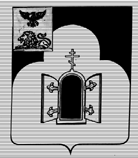 БЕЛГОРОДСКАЯ ОБЛАСТЬМУНИЦИПАЛЬНЫЙ РАЙОН «ЧЕРНЯНСКИЙ РАЙОН»МУНИЦИПАЛЬНЫЙ СОВЕТ ЧЕРНЯНСКОГО РАЙОНА                                Пятьдесят четвертая                            сессия второго созываР Е Ш Е Н И Е25 апреля 2018 г.                                                                                             № 581О внесении изменений в решение Муниципального совета Чернянского района от 27.03.2013 г. № 599 «О принятии Стратегии социально-экономического развития муниципального района «Чернянский район» Белгородской области до  2025 года»В соответствии с Федеральным законом от 06.10.2003 г.№ 131-ФЗ «Об общих принципах организации местного самоуправления в Российской Федерации», Федеральным законом от 28.06.2014 г. № 172-ФЗ «О стратегическом планировании в Российской Федерации»,  руководствуясь статьей 13 Устава муниципального района «Чернянский район» Белгородской области, в целях актуализации Стратегии  и формирования наиболее оптимальных индикаторов и их целевых значений Муниципальный совет Чернянского районарешил:1. Внести в решение Муниципального совета Чернянского района от 27.03.2013 г. № 599 «О принятии Стратегии социально-экономического развития муниципального района «Чернянский район» Белгородской области до  2025 года» (в редакции решения от 27.11.2013 г. № 25) следующие изменения:1) Стратегию социально-экономического развития муниципального района «Чернянский район» Белгородской области до  2025 года, утвержденную частью 1, изложить в новой редакции (прилагается);2) дополнить решение частями 1.1 - 1.3 следующего содержания:«1.1. Поручить главе администрации Чернянского района  Т.П.Кругляковой включать в ежегодный отчетный доклад главы администрации Чернянского района в соответствии с частью 2 статьи 27 Устава Чернянского района информацию о реализации Стратегии по ее основным стратегическим направлениям и индикаторам реализации за отчетный год.1.2. Поручить заместителю главы администрации Чернянского района по экономике и финансам – начальнику управления финансов и бюджетной политики администрации Чернянского района Е.В.Хамрабаевой ежегодно  представлять в Муниципальный совет отчет об исполнении плана мероприятий по реализации Стратегии по отчетным показателям индикаторов стратегических направлений реализации Стратегии и актуализации  плана мероприятий по реализации Стратегии до 15 июля каждого года.1.3. Поручить экономическому управлению администрации Чернянского района осуществить государственную регистрацию Стратегии и иных документов стратегического планирования в федеральном государственном реестре документов стратегического планирования в порядке и сроки, установленные Правительством Российской Федерации, с учетом требований законодательства Российской Федерации о государственной, коммерческой, служебной и иной охраняемой законом тайне.»;3) в части 4 решения слова «первого заместителя главы администрации Чернянского района по экономическому развитию» заменить словами «заместителя главы администрации Чернянского района по экономике и финансам – начальника управления финансов и бюджетной политики администрации Чернянского района».2. Разместить настоящее решение на официальном сайте органов местного самоуправления Чернянского района в сети Интернет в подразделе «Решения» раздела «Муниципальный совет» (адрес сайта: http://www.admchern.ru).3.  Ввести в действие настоящее решение со дня его официального опубликования.4. Контроль за выполнением настоящего решения возложить на постоянную комиссию Муниципального совета по экономическому развитию, бюджету, муниципальной собственности и ЖКХ и начальника экономического управления администрации Чернянского района.Председатель Муниципальногосовета Чернянского района                                                                     С.Б.ЕлфимоваСТРАТЕГИЯСОЦИАЛЬНО-ЭКОНОМИЧЕСКОГО РАЗВИТИЯМУНИЦИПАЛЬНОГО РАЙОНА«ЧЕРНЯНСКИЙ РАЙОН»БЕЛГОРОДСКОЙ ОБЛАСТИДО 2025 ГОДАЧернянка 2018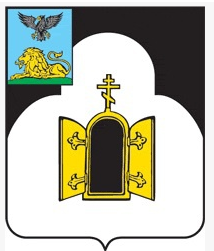 СТРАТЕГИЯСОЦИАЛЬНО-ЭКОНОМИЧЕСКОГО РАЗВИТИЯМУНИЦИПАЛЬНОГО РАЙОНА«ЧЕРНЯНСКИЙ РАЙОН»БЕЛГОРОДСКОЙ ОБЛАСТИДО 2025 ГОДА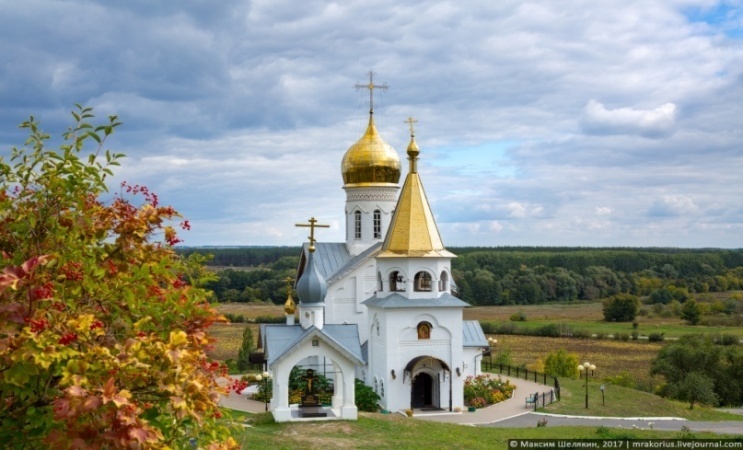 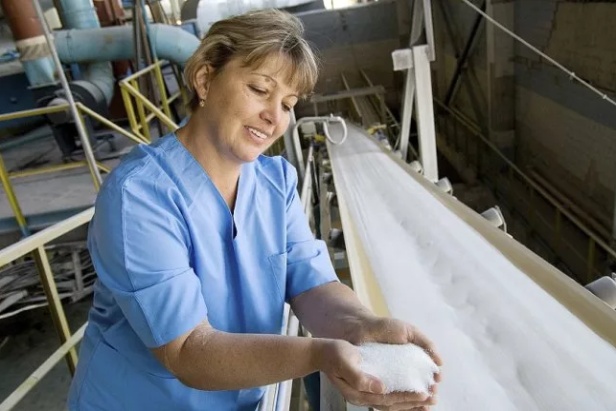 Содержание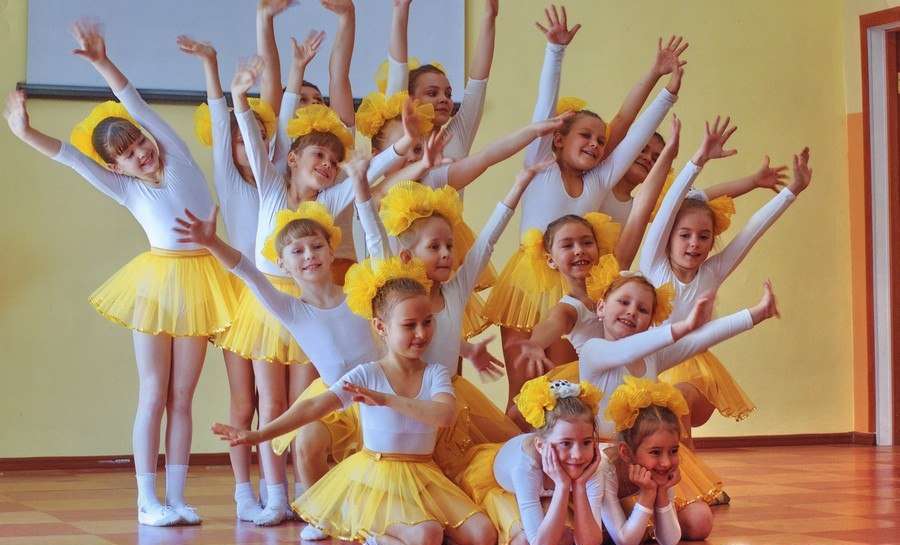 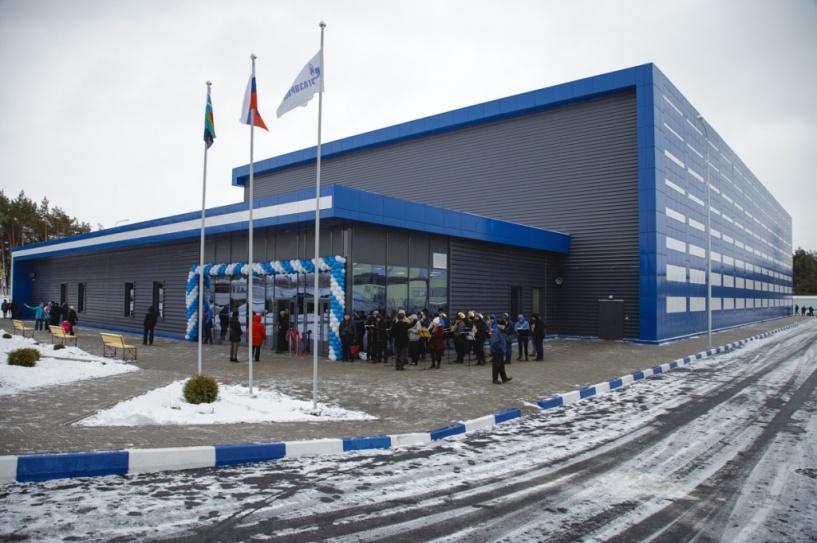 ___________ВведениеАктуальность решения вопросов стратегического управления развитием территории обусловлена преобразованиями экономического уклада жизни страны, произошедшими в последнее десятилетие XX века. Основными из них были и остаются: экономическая децентрализация, расширение прав регионов и муниципальных образований, их экономических возможностей, и, в значительной степени, отсутствие эффективной методики управления социально-экономическими процессами на местном уровне.Каждое муниципальное образование во многом самостоятельно несет ответственность за свое комплексное социально-экономическое состояние, имидж и перспективы развития. Изменение содержания местного самоуправления в связи с принятием             6 октября 2003 г. Федерального закона № 131-ФЗ «Об общих принципах организации местного самоуправления в Российской Федерации», провозглашающего возможность под свою ответственность решение населением соответствующей территории местных вопросов, стало основанием для самостоятельной разработки и реализации муниципальной стратегии. Следовательно, подотчетные населению органы местного самоуправления получили право формулировать долгосрочные и среднесрочные цели местного развития и определять способы их достижения.Принятие этого закона дало возможность включать наиболее активные слои населения в решение местных проблем, что порождает у людей заинтересованность в судьбе своей малой родины,  развитии местного хозяйства, использовании природных, интеллектуальных, управленческих и других ресурсов. Это позволяет населению  самому подключиться к поиску средств для решения социальных вопросов, созданию современной инфраструктуры муниципального образования, улучшению окружающей среды.  Долгосрочным ориентиром в этой работе должны стать стратегические планы социально-экономического развития муниципальных образований.Сегодня процессы развития стратегического планирования на муниципальном уровне идут во всем мире. Растет роль организующих способностей местных властей, объединяющих различные субъекты экономики с различными интересами на территории муниципального образования для достижения общих целей. Новый импульс развитию стратегического планирования придал Федеральный закон от 28 июня 2014 года № 172-ФЗ «О стратегическом планировании в Российской Федерации». В России наиболее активные муниципальные образования также осуществляют стратегическое планирование социально-экономического развития, используя опыт западных городов и свои отечественные разработки. В современных условиях перед органами местного самоуправления Чернянского района стоит задача согласования интересов всех субъектов муниципального образования, что даст возможность эффективно развиваться району. Назрела необходимость корректровки стратегии развития территории, которая выступает документом общественного согласия.Раздел 1. Оценка исходной социально-экономической ситуации муниципального района «Чернянский район»Белгородской областиКраткие сведения о муниципальном районеВпервые по документам архива деревня Чернянка упоминается в писцовой книге Ново - Оскольского уезда  1656 – 1657 годов.  Исходя из этого, датой образования поселка Чернянка считается 1656 год.Постановлением ВЦИК и СНК РСФСР от 30 июля 1928 года образован Чернянский район.Муниципальное образование «Чернянский район» как территориальное звено местного самоуправления представляет собой часть территории Белгородской области и является ее самоуправляемой административно-территориальной единицей. Административным центром района является рабочий поселок Чернянка, расположенный на левом берегу реки Оскол, одного из притоков реки Северский Донец.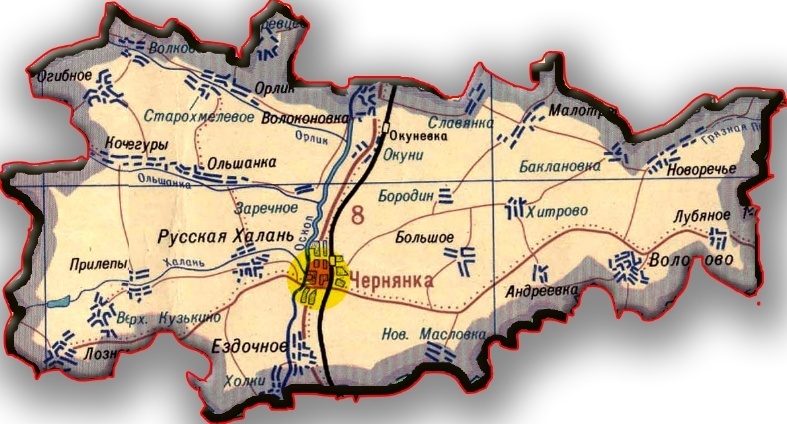 Чернянский районРис. 1 Карта муниципального образования «Чернянский район»Чернянский район расположен в северо-восточной части Белгородской области в пределах Среднерусской равнины. Территория района занимает                          1 227,5 кв.км (4,5% территории области).  На севере он граничит с Губкинским и Старооскольским городскими округами, на западе – с Корочанским, на юге – с Новооскольским, на востоке – с Красненским районами (рис. 1).Расстояние от районного центра  поселка Чернянка до областного центра города Белгород составляет по железной дороге – , по автодорогам – .Рельеф представляет собой пологоволнистую равнину, которая расчленена долинами рек и густой глубоковрезанной овражно-балочной сетью с многочисленными отвершками. Основными формами рельефа на территории района являются: междуречные плато, водоразделы, долины ручьев и рек, поймы, террасы, балки и овраги.Основными почвами являются черноземы: типичные, выщелоченные, солонцеватые, карбонатные и серые лесные почвы.Климат умеренно-континентальный. Зима холодная с частыми оттепелями, лето солнечное и продолжительное со значительным количеством осадков. Среднегодовая температура воздуха составляет + 6,1 градусов. Продолжительность теплого периода 157 дней, холодного – 185 дней. Среднегодовое количество осадков .Водные ресурсы района представлены поверхностными водными объектами (реками, озерами, прудами, водохранилищами) и подземными водами. Все реки принадлежат бассейну реки Дон: река Оскол (главная водная артерия), ее притоки Орлик, Ольшанка, Халань, Грязная Потудань. Имеются шесть разведанных месторождений подземных пресных вод. Разведаны также два месторождения минеральных вод: Морквинский участок и Чернянский участок.Подземные воды залегают на разных глубинах несколькими горизонтами. Их запасы в районе достаточны для того, чтобы значительно усилить использование этих вод в водооборотах не только для бытовых нужд, но и для удовлетворения потребностей промышленных предприятий.Бьющие из-под земли родники или ключи, встречаются почти по всем балкам и питают реки, ручьи, искусственные водоемы.К сожалению,  реки нашего района за последние десятилетия сильно обмелели. Загрязнение рек ведет к гибели рыбы и речной растительности, заиливанию русел и к другим бедствиям. Территория Чернянского района относится к Оскольскому железорудному экономическому району Курской железорудной провинции. Имеются разведанные месторождения Чернянское и Приоскольское.Полезные ископаемые: мел (пригоден для производства мела дробленного, кормового или молотого), глина и суглинки (пригодны для производства кирпича), песок (пригоден для дорожного строительства, производства строительных материалов, асфальтобетона).Природа многообразна и красива. Флора типичная для среднерусской степи. По характеру растительности территория является лесостепной.Общая площадь лесов составляет 9,9%, сельхозугодий – 74,9%, из них пашня –62,3 процента.Фауна – это сочетание лесных и степных видов. Оценка запасов охотничье-промысловых животных 2011 года: косуля - 349, заяц-русак - 182, кабан -146, куница -114, лисица -186, хорек - 63, лось - 4, барсук - 35, горностай - 58.Экологическая обстановка благополучная, радиационная обстановка в норме.  В соответствии с Законом Белгородской области «Об установлении границ муниципальных образований и наделении их статусом городского, сельского поселения, городского округа, муниципального района» в муниципальном образовании «Чернянский район» образованы 1 городское и  15 сельских поселений, на территории которых находятся 57 населенных пунктов. Численность населения по состоянию на 01.01.12 г. составляет  32,4 тысяч человек (2,1% населения Белгородской области), из которых   46,7% - городское, 53,3% - сельское население. Плотность населения муниципального образования «Чернянский район» Белгородской области составляет 26,4 человека на 1кв. км (в области  - 56,5 человек на 1кв. км).Муниципальное образование является транспортным узлом. Через центр района с севера на юг проходит основная территориальная автодорога «Новый Оскол – Старый Оскол». В этом же направлении проходит железнодорожная магистраль федерального значения «Москва – Кашира – Елец – Старый Оскол – Донбасс – Таганрог – Ростов-на-Дону». Все центры сельских поселений связаны с поселком Чернянка автомобильными дорогами с твердым покрытием и обеспечиваются автобусным сообщением.Общая протяженность автомобильных  дорог в районе – 776 км дорог с твердым покрытием, в  том числе: 347 км автомобильных дорог общего пользования с твердым покрытием, что составляет 44,7% от общей протяженности дорог.Район полностью газифицирован. Газовые сети насчитывают  758 км.	Чернянский район представляет собой регион с развитой экономикой, социальной сферой и богатыми культурными традициями.На территории района осуществляют деятельность 8 промышленных, 9 - сельскохозяйственных предприятий, 1 транспортная и 1 строительная организация, а также предприятия малого бизнеса и  индивидуальные   предприниматели. Ведущее место в экономике района занимают обрабатывающие производства. Их доля в общем обороте составляет 46,6 процента. Учитывая то, что в районе имеется хорошая сырьевая база для пищевой перерабатывающей промышленности, в поселке Чернянка функционируют следующие предприятия: АО «Чернянский мясокомбинат», ООО «РУСАГРО-БЕЛГОРОД»  филиал «Чернянский», ООО «Пищевой комбинат «Чернянский», АО «БЕЛВЕЛОКС». Кроме того, в районе работает предприятие по производству строительных материалов – ООО ПП «Чернянский кирпичный завод».  Эти предприятия выпускают продукцию, которая реализуется не только в области, но и в других регионах России.Немаловажную роль в развитии экономики района играет сельское хозяйство. Его доля составляет  36,9% в обороте организаций по видам экономической деятельности.	Наиболее крупные предприятия агропромышленного комплексарайона:ООО «Русагро-Инвест»;ЗАО «Краснояружская зерновая компания»;ЗАО «Молоко Белогорья».	В районе работают 67 фермерских хозяйств, из которых наиболее крупные – КФХ «Сукмановка», КФХ «Шанс».Возделываются такие сельскохозяйственные культуры, как сахарная свекла, подсолнечник, зерновые культуры, кормовые культуры, необходимые для выращивания крупного рогатого скота.     На территории района находится 330 объектов розничной торговли,             51 объект общественного питания (кафе, столовые), 76 предприятий по оказанию бытовых услуг населению. Функционируют также учреждения здравоохранения, образования и культуры, социальной защиты населения, кредитно-финансовые и страховые организации.В районе активно проводятся мероприятия по информатизации района, ведется строительство объектов производственного, социального значения, строительство индивидуального жилья.	На территории муниципального образования работают                                     22 общеобразовательных школы, профессионально-техническое училище,             15 дошкольных учреждений.В школах занимаются 3134 учащихся, работают 418 учителей, семь из которых имеют звание «Заслуженный учитель Российской Федерации». Культурно-досуговую деятельность в районе ведут 36 клубных и досуговых учреждений, кинотеатр, три музыкальные школы, 5 их филиалов, Дом народного творчества, функционирует централизованная библиотечнаясистема с 24 библиотеками, физкультурно-оздоровительный комплекс, музей.Спортивно-массовая работа осуществляется в физкультурно-оздоровительном комплексе, бассейнах, детско-юношеском клубе физической подготовки, юных мотоциклистов, стрелковом центре, радиоклубе. Охраной здоровья жителей занимаются центральная районная больница, 3 сельские врачебные амбулатории, 32 фельдшерско-акушерских пункта, 1 центр врача общей практики, 3 врача общей практики.Действуют социально-реабилитационный центр для несовершеннолетних, детский оздоровительный лагерь «Орбита», Дом ветеранов.         В районе последовательно осуществляется комплекс мер по защите трудовых и социальных прав граждан,  усилению адресности, социальной поддержке нуждающихся граждан. В результате целенаправленной работы в социальной сфере своевременно выплачиваются пенсии и детские пособия.	Предметом особой заботы была и остается защита материнства и детства, инвалидов и ветеранов, а также малообеспеченных граждан и семей.	Большое внимание в Чернянском районе уделяется строительству и реконструкции объектов социальной сферы.Так за период с 2007-2011 годов капитально отремонтированы детские сады (в селах Огибное, ВерхнееКузькино, Новая Масловка, Волотово, п.Чернянка), школы (ЧСШ № 1 п. Чернянка, сел Волотово, Ольшанка), Дома культуры (в селах Окуни, Ездочное, Бородин, Волотово, Андреевка, Ольшанка, Верхнее Кузькино, Волоконовка, Завалищено, Воскресеновка, Кочегуры), фельдшерско-акушерский пункт с. Волоконовка, офис врача общей практики с. Ольшанка, здания администрации с. Андреевка и с. Ездочное, Центры оказания бытовых услуг (села: Ездочное, Волотово, Верхнее Кузькино), освоено184,4 млн. руб.В 2007-2011 годах построены и введены в эксплуатацию родильное и гинекологическое отделения, детское отделение и поликлиника, пищеблок ЦРБ. В 2007-2008 годах завершено строительство объездной дороги с высоководным мостом через р. Оскол, мостовой переход п. Чернянка. С 2010 годаработает плавательный бассейн и Школа искусств в п. Чернянка.Продолжается реконструкция районного Дома культуры, строительство стадиона, новых корпусов центральной районной больницы.Согласно инвестиционному проекту в 2009 году построен завод по производству строительных материалов (несъемной опалубки) АО «БЕЛВЕЛОКС», привлечено инвестиций 247,7 млн. руб.В районе ведется строительство жилья индивидуальными застройщиками с привлечением средств фонда индивидуального жилищного строительства. В 2011 году в районе введено 177 индивидуальных жилых домов общей площадью 16 641 кв.м, построен 26 квартирный жилой дом и 7 домов для детей-сирот. По программе переселения граждан из аварийного и ветхого жилья построены и введены в эксплуатацию 21 квартира.Богато культурное и историческое наследие района. На территории района функционирует краеведческий музей, находятся свыше 80 памятников воинской славы, 9 памятников архитектуры.Главной достопримечательностью района является Холковский подземный монастырь, историко-архитектурный памятник начала XVII века, который по своему архитектурно-планировочному решению напоминает пещеры Киево-Печерской лавры.Историческими достопримечательностями района являются: храм в селе Раевка (памятник архитектуры ХIХ века), Свято-Троицкий храм в селе Становое (памятник архитектуры ХVII века), Покровская церковь в селе Захарово (памятник деревянного зодчества, конец  ХIХ века), жилой дом купца Найденко Н.Д. (памятник архитектуры конца ХIХ века), реликтовые сосны.Чернянский район – родина многих известных людей. Среди них: историк, археолог, искусствовед, академик Петербургской академии наук Н.П. Кондаков, ученый-астрофизик А.В.Марков, член Союза писателей СССР Ф.П. Певнев, исследователь Арктики В.М.Спиваков, член Союза художников СССР, живописец-монументалист П.К.Бондаренко, доктор медицинских наук, заслуженный деятель науки Украины А.А.Федоровский, ортопед, доктор медицинских наук А.П.Котов.В летопись России навечно вписаны имена фронтовиков-чернянцев, более двух с половиной тысяч из которых награждены орденами и медалями. Район дал Родине шестерых Героев Советского Союза, полного кавалера ордена Славы, двух Героев Социалистического Труда.1.2. Анализ качества жизни населения1.2.1. ДемографияЧисленность населения Чернянского района в 2011 году в среднегодовом исчислении составила 32,4 тыс. человек, в том числе городского 15,1 тыс. человек, сельского – 17,3 тыс. человек.Таблица 1Среднегодовая численность населения в МО «Чернянский район» 										       (тыс. человек)*) по данным БелгородстатаЗа 2007-2011 годы среднегодовая численность населения района снизилась на 180 человек. Снижение численности населения района в целом обусловлено снижением численности сельского населения на 1,8%.В отличие от среднеобластных показателей основная доля населения района сосредоточена в сельской местности. Следует отметить, что в районе доля сельского населения значительно выше, чем в целом по области (в  2011 году - на 19,6%). В районе увеличивается доля городского населения и уменьшается доля сельского населения. В 2011 году  доля городского населения составила  46,7% от общей численности, что на 0,7 процентных пункта больше показателя 2007 года,  а доля сельского населения составила 53,3%, удельный вес которого по сравнению с 2007 годом сократился на  0,7 процентного пункта (рис.2). Рис. 2 Динамика среднегодовой численности населения Чернянского районаДемографическая ситуация в Чернянском районе в целом характеризуется продолжающимся процессом естественной убыли населения, что является следствием превышения числа умерших над числом родившихся.Таблица 2Основные демографические показатели в МО «Чернянский район»                                                                                     ( человек на 1000 населения)В 2011 году уровень рождаемости составил 12,2 человека на                       1000 человек населения, что на 8,3% ниже, чем в 2007 году.Следует отметить, что уровень рождаемости населения в муниципальном образовании в анализируемом периоде выше, чем в среднем по области на 10,9 процента. Рождаемость городского населения района превышает среднеобластной показатель на 69 процентов.Уровень смертности в районе за последние 5 лет увеличилсяи по-прежнему остается значительно выше областного показателя (на 32,6% в 2011 году). Положительной тенденцией является снижение смертности сельского населения. В 2011 году уровень смертности в селе снизился по сравнению с 2007 годом на 6,2 процента. Рис. 3. Динамика показателей естественного движения населения Чернянского района(на 1 000 человек населения)Естественная убыль населения по муниципальному району за анализируемый период увеличилась на 32,7 процентов.За последние годы в районе наблюдался миграционный приток населения. Однако в 2010 году миграция населения по итогам года в целом составила 0 человек на 1000 человек населения, а в 2011 году сложилась миграционная убыль населения и составила -1,1 человек на 1000 человек населения района. Несмотря на реализацию мероприятий по улучшению демографической ситуации и положительную динамику отдельных показателей как в области, так и в муниципальном образовании, демографическая ситуация в муниципальном образовании остается сложной, имеет место низкая рождаемость и высокий уровень смертности сельского населения.По состоянию на 01.01.2012 года численность женщин превышает численность мужчин на 2 400 человек. На 1000 мужчин приходилось                          1 160 женщин. Доля мужчин в общей численности района составляет 46,2%, женщин 53,8 процента.Таблица  3Распределение численности населения по возрастным группам по состоянию на 01.01.2012 года в МО «Чернянский район»                                                                                          (человек)* по данным переписи населения 2010 года численность населения Чернянского района – 32 647 человекВ структуре населения района наибольший удельный вес 58,2% приходится на трудоспособное население. В МО «Чернянский район» население старше трудоспособного возраста превышает население моложе трудоспособного возраста в 1,5 раза. На 100 человек трудоспособного возраста приходится 72 человека в возрасте моложе и старше трудоспособного возраста.Средний возраст жителей района составил 40,9 года, в том числе мужчин – 38,0 лет, женщин – 43,3 года. Превышение среднего возраста женщин над средним возрастом мужчин составило 5,3 года.Для улучшения  демографической ситуации в районе проводится большая работа по поддержке семей с детьми, направленная на их материальную поддержку, повышение статуса семьи, увеличение рождаемости: выплачивается единовременное пособие при рождении ребенка, производятся выплаты ежемесячного пособия женщинам, имеющим ребенка в возрасте до 1,5 лет, организовано бесплатное питание учащихся из многодетных семей, многодетным семьям предоставляется 50% льгота по оплате коммунальных услуг. Кроме того, реализуются программы по поддержке молодых семей в приобретении жилья - «Обеспечение жильем молодых семей Чернянского района», а также федеральная целевая программа «Социальное развитие села».На базе отдела ЗАГС Чернянского района действует Семейно-консультативный центр и комиссия по предупреждению распада семей, работа которых направлена на повышение эффективности взаимодействия всех заинтересованных служб в решении вопросов, направленных на укрепление авторитета семьи, снижение количества расторгаемых браков.1.2.2. Уровень жизни населенияОдним из основных критериев уровня жизни населения является среднемесячная номинальная начисленная заработная плата.Таблица 4Динамика среднемесячной номинальной начисленной заработной платы в МО «Чернянский район»  (рублей)по данным БелгородстатаВ целях улучшения благосостояния населения в районе проводится целенаправленная работа по повышению заработной платы. Среднемесячная начисленная заработная плата в 2011 году по сравнению с 2007 годом выросла по району в 1,9 раза и составила 14 306,9 рубль, но ниже аналогичногопоказателя области на 23,8 процентов.Наиболее быстрый рост оплаты труда с 2007 по 2011 годы наблюдался по видам деятельности: «Сельское хозяйство» - в 2,8 раза, «Операции с недвижимым имуществом, аренда и предоставление услуг» - в 2,0 раза, «Образование» - в 1,9 раза, что свидетельствует о более быстрых темпах роста производства в этих отраслях. Сохраняется дифференциация заработной платы между видами экономической деятельности. Так, в 2011 году самый высокий уровень среднемесячной номинальной начисленной заработной платы составил         19 565,3 рублей по виду экономической деятельности «Финансовая деятельность», 19 435,3 рублей - по виду деятельности «Строительство», а самый низкий - 9 015 рублей – в «Предоставлении прочих коммунальных, социальных и персональных услуг».На 01.01.2012 года три предприятия производственной сферы деятельности (МУП «Ремводстрой», МУП «Благоустройство и озеленение», МУП «Тепловик») - с уровнем средней заработной платы менее 9 500  руб.Задолженности у предприятий Чернянского района по выплате заработной платы по состоянию на 01.01.2012 года не имелось.Таблица 5Показатели уровня жизни населения  вМО «Чернянский район» 								(рублей)	Величина прожиточного минимума в среднем на душу населения в            2011 году по сравнению с 2007 годом выросла по району в 1,5 раза и составила 4 949,8 рубля, что соответствует уровню данного показателя по области. Уровень покупательной способности среднемесячной номинальной начисленной заработной платы в 2011 году составил 2,7, что выше уровня             2007 года на 28,6%, но ниже аналогичного областного показателя на 22,9 процента.В целях улучшения благосостояния населения в районе проводится целенаправленная работа по повышению заработной платы, ликвидации и недопущению задолженности по ее выплате.1.2.3. Социальная защита населенияВ муниципальном образовании «Чернянский район» в целях социальной защиты граждан осуществляются мероприятия социально-бытовой, материальной адресной помощи малообеспеченным и гражданам льготных категорий, а также контроль за предоставлением установленных льгот. В состав отдела социальной защиты населения входят 5 отделений социальной помощи, в которых работают 53 социальных работников, их услугами в надомных  условиях пользуются 477 одиноких пожилых человек.                    Важное место занимает оказание материальной помощи  малообеспеченным гражданам. Реализуется программа  по социальной поддержке малообеспеченного населения, в соответствии с которой особо нуждающимся гражданам оказывается адресная  социальная помощь. В 2011 году адресную  материальную помощь получили 226 человек  на сумму 746 тыс. руб.В районе имеется  Орликовский дом ветеранов  на 20 мест. В 2011 году 14 одиноких граждан направлены  в дома-интернаты для одиноких и ветеранов.В областном государственном учреждении социального обслуживания системы социальной защиты населения стационарного типа «Геронтологический центр» Борисовского района в 2011 году получили санаторно-курортное лечение 21 ветеранов труда. В районе действует социально-реабилитационный центр для несовершеннолетних с приютом, в котором проходили реабилитацию 57 детей, из них 50 детей возвращены в семьи, 2 - под опеку, оформлены в интернатные учреждения - 1. В районе проживают 290 многодетных семей, 394 неполные семьи,             303 одиноких матерей и 266 семей, потерявших кормильца. Многодетным семьям предоставляются льготы в соответствии с Указом Президента Российской Федерации от 5 мая 1992 года № 431 «О мерах социальной поддержки многодетным семьям». Бесплатным школьным питанием обеспечиваются дети из малообеспеченных семей. В 2011 году на обеспечение детей питанием, приобретение школьной и спортивной одежды было израсходовано  3551 тыс. рублей.Традиционно проводятся праздничные мероприятия, посвященные  Международному дню семьи, Дню матери, Дню защиты детей и другие.В Чернянском районе зарегистрировано 103 ребенка-инвалида. Серьезный подход в районе к вопросу  оздоровления детей-инвалидов и детей из малообеспеченных семей. Дети-инвалиды отдыхают и проходят курс лечения  на базе областных  реабилитационных центров, в санаториях «Дубравушка» и «Красиво». В стационарном лагере «Орбита» Чернянского района оздоровлено 200 детей из малообеспеченных семей, 1 ребенок-инвалид – в санаториях «Красиво» и «Дубравушка», 14 детей-инвалидов с заболеванием опорно-двигательного аппарата прошли лечение в реабилитационном центре с. Веселая Лопань.Нуждающимся семьям оказывается материальная и практическая помощь, разъясняются их права, условия предоставления льгот.Анализ социального обеспечения и социальной помощи населения за 2007-2011 годы приведен в таблице 6.Таблица 6Социальное обеспечение и социальная помощьв МО «Чернянский район»В 2011 году по сравнению с 2006 годом  общий объем социальных выплат вырос в 2,9 раза. 93,9% социальных выплат приходится на пенсии. За анализируемый период средняя пенсия по району увеличилась в 2,3 раза и составила 7 462,3 рублей, что на 5,8% меньше средней пенсии по области. 	Необходимо отметить увеличение покупательной способности пенсии с 1,27 в 2007 году до 1,87 в 2011 году. Доля пенсионеров в 2011 году по сравнению с 2007 годом снизилась на  0,7 процентного пункта и составила 31,2% от общего числа жителей района. Количество семей, получивших субсидии на оплату жилищно-коммунальных услуг, и их доля в общей численности населения района постоянно колеблется в связи с изменением законодательства в этой сфере. 1.2.4. Жилищно-коммунальная сфера и благоустройствоЖилищно-коммунальный комплекс муниципального образования «Чернянский район» Белгородской области включает в себя жилищный фонд общей площадью 949,4 тыс. кв.м, объекты водоснабжения и водоотведения, коммунальную энергетику, внешнее благоустройство, включающее дорожное хозяйство, санитарную очистку, озеленение, ремонтно-эксплуатационные предприятия и службы, предприятия бытового обслуживания.Таблица 7Структура собственности жилищного фонда муниципального образования по состоянию на 01.01.2012 годаНаибольший удельный вес в структуре жилищного фонда занимает частный жилой фонд – 96,2 процентов.Таблица 8Основные объекты жилищно-коммунального хозяйствав МО «Чернянский район»                                                                                         (на конец года)Жилищно-коммунальное обслуживание в районе производят: МУП «Ремводстрой», МУП «Благоустройство и озеленение», МУП «Водоканал», МУП «Теплоком»,Чернянская районная эксплутационная газовая служба филиала ОАО «Белгородоблгаз», Чернянский РЭС филиала ОАО «Межрегиональная распределительная сетевая компания центра-Белгородэнерго», ОАО «Белгородская сбытовая компания», ООО «Паритет». Все эти организации имеют квалифицированных специалистов для оказания своевременных и качественных услуг в сфере жилищно-коммунального хозяйства для населения Чернянского района. Альтернативные управляющие компании в сфере услуг жилищно-коммунального хозяйства в Чернянском районе отсутствуют.Реализуются мероприятия по благоустройству и озеленению       населенных пунктов района, укладке плиточных покрытий. В рамках областной программы «Зеленая столица»  по итогам 2011 года по направлению «Озеленение и ландшафтное обустройство» освоено 13,1 млн. руб, в том числе из местного бюджета  - 11,9 млн. руб. На территории района высажено 35,7 тысячи саженцев деревьев, 1,9 тысячи кустарников, 75,7 тысяч штук цветочной рассады. В 2011 году продолжена реализация программы «500 парков Белогорья», в рамках данной программы в прошедшем году на территории района создано 3 сквера в с. Кочегуры и два в п. Чернянка, уложено 5500 кв.м тротуарной плитки. По направлению «Создание и благоустройство рекреационных зон, включая берега рек, водохранилищ, прудов» освоено 6125 тыс. руб. В соответствии с реализацией программы по строительству тротуаров и велосипедных дорожек построены тротуары площадью 18464 кв.м в селах Ездочное, Лозное, Окуни, п. Чернянка, а всего с 2007-2011 года уложено 41,1 тыс. кв.м цементно-песчаной плитки, проведено обустройство кладбищ  на сумму 13 млн. руб.Протяженность автомобильных дорог с твердым покрытием стало больше в связи с увеличением финансирования на дорожное строительство.В районе проводятся мероприятия по обеспечению населенных пунктов района уборкой мусора с помощью контейнеров.За 2007-2011 годы приобретено  5 мусоровозов для вывоза ТБО, на 01.01.2012 год установлено 194 контейнера, в том числе по сельским поселениям - 127, смонтировано 30 площадок под контейнеры, в том числе по сельским поселениям - 19.Таблица 9Обеспеченность населения жильем, коммунальной инфраструктурой, благоустройство населенных пунктов в МО «Чернянский район»Уровень обеспеченности населения района жильем выше, чем по области. В 2011 году площадь жилищ, приходящаяся в среднем на одного жителя по району, превысила аналогичный показатель по области на 14,0%.Сложившийся жилищный фонд и его инфраструктура, включая благоустройство, требуют больших финансовых расходов как на обновление и новое строительство, так и на поддержание объектов недвижимости в надлежащем состоянии.Удельный вес жилищного фонда района, оборудованного газом и отоплением, превышает областные показатели. Однако, степень износа водопроводных, тепловых и электрических сетей выше, чем по области.За период с 2007 по 2011 годы в районе построено и введено в эксплуатацию 2 водопровода в с. Волотово, с. Малотроицкое в , система водоснабжения в с. Новая Масловка и с. Долгая Яруга, реконструирован канализационный коллектор п.Чернянка, освоено 99,2 млн. руб.Необходим капитальный ремонт водопроводных, тепловых и канализационных сетей с частичной их реконструкцией, ремонт кровель, подъездов, жилых домов.Кроме того, в водопроводном хозяйстве необходимы дополнительные капитальные вложения  для создания резервных мощностей.В Чернянском районе для питьевого водоснабжения населения используются подземные воды современного четвертичного и Альб-сеноманского водоносных горизонтов. В Чернянском районе на контроле находится 54 коммунальных водопровода (1 городской и 52 в сельских населенных пунктах) и 1 ведомственный водопровод в с. Орлик.Централизованным водоснабжением обеспечено 53 населенных пункта. Количество населения, обеспеченного централизованным водоснабжением составляет 53%.Контроль за качеством воды коммунальных водопроводов района осуществляет территориальный отдел Роспотребнадзора г. Новый Оскол. В настоящее время в МУП «Ремводстрой» работают 1 водозабор и 5 отдельно стоящих скважин, а в МУП «Водоканал» - 1 водозабор и 65 отдельно стоящих скважин. За период с 2007 по 2011 годы по санитарно-химическим показателям качество питьевой воды в Чернянском районе ухудшается. В первую очередь это связано с падением дебета скважин. Загрязнение воды в Чернянском районе разнообразно. Приоритетным веществом загрязнения воды городской и сельских водопроводных систем является железо. Большое количество  железа в воде обозначено проблемой насыщенности его в почве. Количество населения,  использующего воду с повышенными концентрациями железа (0,31-1,0 мг/л), составляет 29 тыс. человек (89,4% от общего количества населения района). В сельских населенных пунктах Чернянского района приоритетным загрязнителем является  повышенная жесткость (моль/л), что связано с загрязнением источников. Количество населения, находящегося под воздействием этого фактора, составляет  примерно 4 тыс. человек (12,3% от общего количества населения района).	В 2011 году осуществлялась реализация областной программы «Обеспечение населения чистой питьевой водой на 2011-2013 годы». Согласно указанной программе осуществлялись проектные работы на реконструкцию сетей водоснабжения и строительства водозаборных скважин в девяти населенных пунктах, стоимость работ составила 17,9 млн. руб.В сельских поселениях отсутствует система водоотведения от жилых и общественных построек. Население использует септики и выгребные ямы.Удельный вес автомобильных дорог с твердым покрытием в общей протяженности дорог составляет 44,7%, в то время как в среднем по области этот показатель выше. Всего в районе за период с 2007 г. по 2011 г. построено  дорог, освоено 398,5 млн. руб.Сложным остается решение вопроса обеспечения жильем очередников. По состоянию на 01.01.2012 г. на жилищном учете состоит 229 семей, или 580 человек или 1,79% от общего числа жителей района.Из числа очередников в общежитиях проживает 8 семей. При этом 98 семей состоят на учете для получения жилья 10 лет и более.Разработаны, утверждены и реализованы в 2011 году Программы проведения капитального ремонта многоквартирных жилых домов  и переселения граждан из аварийного жилого фонда. В 2011 году капитально отремонтировано 2 дома на общую сумму 6,7 млн. руб. Для переселенцев произведено строительство в п.Чернянка трех многоквартирных жилых домов площадью 300,7 кв.м, и в с.Кочегуры- трех многоквартирных жилых домов площадью 340 кв.м.Большой объем работы по реализации федеральных, областных и местных программ, касающихся строительства, реконструкции и капитального ремонта объектов предстоит выполнить на территории района в 2012 году.В 2010 году в рамках Программы по переводу на индивидуальное отопление многоквартирных жилых домов переведены 4 жилых дома (120 квартир) в селах Ездочное, и Русская Халань, освоено 9,2 млн. руб. бюджетных и внебюджетных средств.Для решения назревших проблем в содержании муниципального жилья и обеспечении населения коммунальными услугами в муниципальном образовании «Чернянский район» разработаны и утверждены «Программа реформирования жилищно-коммунального хозяйства», «Программа энергосбережения и повышения энергетической эффективности на 2011-2015 годы», согласно которой в Чернянском районе активно ведутся работы по реализации данной программы, а также инвестиционная Программа по строительству полигона ТБО и развитию объектов коммунальной инфраструктуры в части захоронения ТБО на территории п.Чернянка в период 2011-2013 годов. Рост оплаты за жилье и коммунальные услуги происходит одновременно с принятием мер по социальной защите населения в виде предоставления субсидий и действующих льгот. В 2011 году по сравнению в 2010 годом задолженность населения за жилищно-коммунальные услуги сократились в 2,8 раза и по состоянию на 1 января 2012 года составили 8,8 млн. руб.В Чернянском районе ведутся работы по ремонту жилого фонда собственных и наемных помещений. Стабильно оплачиваются услуги ремонта и содержания жилья.Таблица 10Затраты на текущий и капитальный ремонт объектов ЖКХ в МО «Чернянский район»Потребности капитального ремонта складываются из затрат на капитальный ремонт многоквартирных жилых домов, замену ветхих водопроводных сетей, ремонткотельных и замену участков тепловых сетей, капитальный ремонт канализационно-насосных станций.Как видно из данных таблицы, затраты на капитальный ремонт объектов ЖКХ за анализируемый период  снизились в 2,4 раза, а на текущий ремонт увеличились в 1,6 раза. Однако нужны более значительные затраты в связи с большой изношенностью сетей. Средний физический износ жилых домов составляет 48%, а 3,5% жилого фонда - с износом более 70 процентов.Обеспечение жителей района качественными жилищно-коммунальными услугами сегодня является одной из острейших проблем для администрации района, в связи с чем назрела необходимость реформирования и модернизации жилищно-коммунального комплекса. 1.2.5. Строительство жилья	В соответствии с основными направлениями приоритетного национального проекта «Доступное и комфортное жилье – гражданам России»  и Стратегии развития жилищного строительства на территории Белгородской области до 2015 года в Чернянском районе активно ведется жилищное строительство. Микрорайоны индивидуального жилищного строительства обеспечиваются инженерной инфраструктурой, автомобильными дорогами, оказывается финансово-кредитная поддержка застройщикам. Таблица 11Показатели по строительству жилья в МО «Чернянский район»В анализируемом периоде  наблюдался рост объемов жилья с 12,1 тыс. кв.м в 2007 году до 17,6 тыс. кв.м в 2011 году. Введено 177 домов индивидуальными застройщиками. Ввод жилья на 1000 жителей района ниже аналогичного показателя области на 26,5 процентов. При этом объем ввода индивидуального жилья в 2011 году по сравнению с 2007 годом вырос на  45,5 процентов. В рамках федеральной целевой программы «Социальное развития села до 2012 года» для молодых семей и молодых специалистов, работающих в агропромышленном комплексе, построено и введено в эксплуатацию 1,8 тыс. кв.м жилья, 10 семей получили субсидии из федерального и областного бюджетов на сумму 7,0 млн. руб. По областной программе «Обеспечение жильем молодых семей в Белгородской области» выделено семь сертификатов на строительство жилья. Также в районе осуществляется программа строительства жилья для детей-сирот и детей, оставшихся без попечения родителей. В 2011 году осуществлялось строительство  9 квартир для детей сирот, где освоено 7,8 млн. руб.По программе переселения граждан из аварийного и ветхого жилья в 2008-2011 годах построены и введены в эксплуатацию 21 квартира, общей площадью 1096 кв.м.Для оказания помощи застройщикам индивидуального жилья в районе работает Чернянский филиал ГУП областного фонда поддержки индивидуального жилищного строительства, который вносит большой вклад в выполнение программы ИЖС. В 2011 году фондом оказано финансовой поддержки в виде целевых займов на сумму свыше 31,6 млн. руб.Управлением пенсионного фонда РФ по Белгородской области 34 заемщикам областного фонда ИЖС и ССК «Свой дом» за счет средств материнского капитала погашены займы на общую сумму 10,7 млн. руб.Согласно программе обеспечения жильем ветеранов и участников ВОВ, на очередь в администрации района поставлен 121 ветеран ВОВ, нуждающийся в улучшении жилищных условий, 96 ветеранов получили средства на общую сумму 90,1 млн. руб. и приобрели жилье 25 ветеранам состоящих в очереди, в ближайшее время они получат денежные средства.1.2.6. ТранспортВсе центры поселений и крупные населенные пункты связаны с районным центром и областной опорой сетью автомобильных дорог дорогами с твердым покрытием.Наряду со значительным развитием транспортной системы района есть несколько сел, не имеющих асфальтированных дорог, связанных с опорной сетью автомобильных дорог. Это населенные пункты: с. Некрасовка,              х. Малиново, х. Шляховое. Немаловажной задачей является строительство новых автомобильных дорог между сельскими поселениями в целях оптимизации грузоперевозок и пассажироперевозок.В районе работает одно автотранспортное предприятие -                               ООО «Трансэкспресс», а также индивидуальные предприниматели, оказывающие услуги по перевозке пассажиров, а также занимающиеся грузоперевозками. За 2011 год автобусами общего пользования перевезено                             102,2 тысяч пассажиров, что на 22,3% меньше, чем в 2007 году. Пассажирооборот увеличился на 13,5 процентов.Таблица 12Основные показатели работы автобусовМежду отдельными селами Чернянского района отсутствует транспортное сообщение.Пассажирские автоперевозки остаются одной из проблем, так как износ автобусного парка пассажирского автотранспортного предприятия, обслуживающего Чернянский район очень большой.1.2.7. Здравоохранение	Охрана здоровья населения является одним из приоритетных направлений социальной политики администрации Чернянского района. Медицинскую помощь населению района оказывает центральная районная больница, поликлиника, 3 амбулатории, 1 центр врача общей практики, 3 врача общей практики, 32 фельдшерско-акушерских пункта. Таблица 13Основные показатели здравоохранения в МО «Чернянский район» *) по данным БелгородстатаОбщая заболеваемость в районе в 2011 году по сравнению с 2007 годом уменьшилась на 20,3% и составила 479,3 на 1000 человек населения, но при этом ниже среднеобластного показателя на 37,5 процентов.Заболеваемость детей в 2011 году составила 1221,9 на 1000 детей, что на 30,6% меньше, чем в 2007 году и остается ниже среднеобластного показателя на 44,3% в 2011 году.В 2011 году район отстает от областных показателей по обеспеченности на 10 тыс. населения врачами  на 31,2%, медицинским персоналом на 14,0%, койками на 40,2%.Наибольший удельный вес в структуре заболеваемости населения района приходится на: болезни системы крообращения – 28,6%, болезни органов дыхания – 21,1%, костно-мышечной системы – 11,5%, заболевания мочеполовой системы – 8,7%, травмы, отравления и некоторые другие последствия воздействия внешних причин – 2,8%.Для улучшения качества оказания медицинской помощи и снижения заболеваемости продолжается работа по выполнению областных целевых программ с частичным финансированием из местного бюджета. В районе реализуются следующие программы: «Предупреждение и борьба с заболеваниями социального характера», «Профилактика и лечение артериальной гипертонии», «Пропаганда здорового образа жизни», «Комплексные меры противодействия злоупотреблению  наркотиков и их незаконному обороту», «Здоровый ребенок», «Профилактика и лечение стоматологических заболеваний у детей».Одним из важнейших направлений деятельности учреждений здравоохранения района в части совершенствования медицинской помощи населению является улучшение демографической ситуации в районе, в том числе охрана репродуктивного здоровья, повышение рождаемости,  профилактика и снижение абортов, материнской и детской смертности. В рамках реализации приоритетного национального проекта «Здоровье» за 2011 год выдано 536 родовых сертификатов. Охват детей вакцинацией согласно национальному календарю прививок составляет 101,9 процентов.В результате реализации программ наблюдается рост рождаемости.Таблица 14Основные показатели репродуктивного здоровья в МО «Чернянский район»Показатель рождаемости снизился на 6,0% по сравнению с 2007 годом  и составил в 2011 году 12,5.  Рис.4. Соотношение рождаемости и детской смертности в МО «Чернянский район»Показатели детской смертности, младенческой смертности за период с 2007 года по 2011 год изменялись не равномерно (рис.4). Показатель перинатальной смертности снижается. Проводится разбор каждого случая смерти в Областном государственном бюджетном учреждении здравоохранения «Чернянская ЦРБ» и на областной комиссии по изучению летальных исходов, разработан план по снижению младенческой смертности в районе.Одним из важнейших условий обеспечения населения качественной медицинской помощью является кадровый потенциал лечебно-профилактических учреждений (таблица 15).Таблица 15Кадровый потенциал медицинских учреждений в МО «Чернянский район»Из-за кадровой ситуации в медицинских учреждениях Чернянского района в последние годы поддерживать качество медицинской помощи очень сложно. Особенно сложное положение с обеспеченностью врачебными кадрами. Из таблицы видно, что в районе на протяжении всего анализируемого периода стоит проблема нехватки врачей. При практически полной обеспеченности средним медицинским персоналом (96,8%), укомплектованность врачами составляет 88,1 процентов.  Главное звено в системе медицинского обслуживания - амбулаторно-поликлиническая служба. За 2011 год оказана помощь 350 689 больным, то есть каждый житель района в среднем 10,8 раза посетил поликлинику.В рамках национального проекта «Здоровье» в 2011 году произведены денежные выплаты врачам-терапевтам, участковым, врачам-педиатрам участковых, врачам общей семейной практики и их медицинским сестрам в общей сумме  4 336,3 тыс. руб., на ФАПы и скорую помощь выплачено  2 925,2 тыс. руб.В 2007-2011 годах развитию материально-технической базы учреждений здравоохранения уделялось повышенное внимание. Произведен капительный ремонт амбулаторий. В 2011 году ввели в эксплуатацию новое здание центральной районной больницы с поликлиникой. Открыты офисы врачей общей (семейной) практики в поселке и селах района.Продолжается работа по оснащению учреждений здравоохранения новым медицинским оборудованием, автотранспортом, внедрению современных медицинских технологий, расширению информационных баз для учета и обработки  информации в рамках  реализации приоритетного национального проекта «Здоровье». В 2011 году приобрели медицинское оборудование на сумму 567,7 тыс. руб.Тем не менее, несмотря на достигнутые в последние годы успехи в области здравоохранения, для населения муниципального образования, как показало анкетирование, вопросы улучшения медицинского обслуживания остаются одними из основных среди перечня проблем, волнующих население Чернянского района.1.2.8. ОбразованиеСистема образования Чернянского района представлена муниципальными общеобразовательными учреждениями (средние, основные и начальные общеобразовательные школы), дошкольными образовательными учреждениями, учреждениями дополнительного образования детей, государственным образовательным учреждением начального профессионального образования «Профессиональное училище № 7».Таблица 16Количественная характеристика объектов в МО «Чернянский район»(на начало учебного года)Количество дошкольных учреждений  в 2011 году в сравнении с                2007 годом выросло на 25 процентов. В настоящее время  дошкольное образование представлено 15 детскими садами, группами детей дошкольного возраста на базе 9 школ. Из действующих дошкольных учреждений – 2 центра развития ребенка, 1  детский сад комбинированного вида, 3  детских сада с приоритетным осуществлением художественно-эстетического развития, 9 имеют статус детского сада. На 01.01.2012 года в дошкольных образовательных учреждениях воспитывалось 1 391 ребенок.Реализация идей развивающего образования обеспечивается комплексной программой «Детство» и Программой воспитания и обучения в детском саду под руководством М.А.Васильевой. Реализуются дополнительные программы физкультурно-оздоровительной, познавательно-речевой, художественно-эстетической, социально-личностной направленностей. Эти программы  направлены на формирование базиса личной культуры, развитие познавательных процессов, коммуникативных и духовно-нравственных качеств личности ребенка дошкольного возраста. 	В ДОУ района работают 185 педагогов, из них 37% имеют высшее образование. Охват детей  услугами  дошкольного образования составляет 74% (в поселке – 83%, в сельской местности – 63%). Охват предшкольным образованием детей от 5 до 7 лет составляет 92%, в том числе в поселке -100%, в селе - 81%. Таблица 17Основные показатели сферы образования в МО «Чернянский район»(на начало учебного года)Таблица 18Общеобразовательные школы в МО «Чернянский район» по состоянию на 01.09.2011 г.По состоянию на 01.01.2012 года в районе функционировало 22 общеобразовательных учреждений, в числе которых 16 средних, 5 основных, 1 начальная школа;  в 15 дошкольных  учреждений и 9 общеобразовательных учреждений организованы дошкольные группы, а также  учреждения дополнительного образования. Показатель средней  наполняемости   классов  в поселке составляет 20, что на 0,1% ниже,                                                                                чем в прошлом году, в сельских школах - 8, что на 3,5% ниже  уровня прошлого года.В  районе функционируют 4 базовые опорные школы. Во всех школах района организована предпрофильная подготовка в 9 классах и профильное обучение на базе 8 школ района  с охватом 342 учащихся по следующим направлениям: физико-математический профиль, информационно-технологический, оборонно-спортивный, социально-экономический, социально-гуманитарный, агро-технологический. На углубленном уровне  изучаются математика в МОУ СОШ № 1 и английский язык - в МОУ СОШ № 2, № 3 и № 4 п. Чернянка.В районе успешно выполняется областная программа «Школьный автобус». Подвоз детей в школы осуществляют 23 школьных автобуса. Ежедневный подвоз на автобусах в сельские базовые школы сделал доступным качественное образование для сельских школьников. В 2011 году для перевозки детей были получены автобусы для МОУ «СОШ с. Орлик», МОУ «СОШ с. Ездочное», МОУ «ООШ  с. Большое», МОУ «ООШ                 с. Ковылено», на общую сумму 5 092,5 тыс. рублей.В районе проводится определенная работа по информатизации образования. Компьютерный парк составляет 446 компьютеров, в среднем на один компьютер приходится 7 учащихся. Значительно добавляют материально-техническую базу 1055 проекторов и 23 интерактивных доски. Все школы района подключены к сети Интернет. Во всех учреждениях образования организовано двухразовое горячее питание. Реализуются районные программы «Школьное молоко» и «Школьный мед».В школах района 418 педагогических работников осуществляют образовательный процесс, из них 329 - с  высшим образованием, что составляет 79%; 52  педагогических работника  имеют высшую квалификационную категорию,  171 – первую квалификационную категорию, 28 педагогических работников награждены значками «Отличник народного просвещения», 85 – значками «Почетный работник общего образования», в отрасли  трудятся  7  педагогических работников, носящих звание Заслуженный учитель РФ. В последнее время увеличивается число учителей пенсионного возраста, молодых специалистов очень мало приходит работать в общеобразовательные учреждения района.В рамках районной целевой программы «Одаренные дети» активно проводится работа с одаренными детьми, как в области учебных дисциплин, так по различным направлениям внеурочной деятельности. Функционируют 13 классов с углубленным изучением математики, английского языка, в них занимаются  235 учеников. Ежегодно проводятся олимпиады по всем предметам естественно-математического и гуманитарного циклов, физической культуре, краеведению и т.д. Третий год работает районная  школа «Созвездие» для учащихся 9,10,11 классов, имеющих высокий уровень обученности по математике, физике и химии. В настоящее время процессы международного сотрудничества во всех сферах выдвинули в разряд первоочередных задач овладение каждым выпускником школы английским языком на функциональном уровне. Английский язык изучают 2 393 школьника, то есть 85%. Изучение английского  языка введено в большинстве дошкольных учреждений.В рамках национального проекта «Образование» совершенствуется материально-техническая база образовательных учреждений. Получено  компьютерное оборудование на общую сумму 357 тысяч рублей, комплекты наглядного оборудования для кабинетов на сумму 415 тысяч рублей. Капитально отремонтированы МОУ «СОШ № 1 п. Чернянка», МОУ «СОШ с. Волотово», детские сады с.Захарово и с. Волотово. Оплачены проектные работы по ремонту МОУ «СОШ с. Ольшанка» - 722 тыс. рублей. Для ДОУ района приобретено различное оборудование для игровой и развивающей деятельности на сумму 429 тыс. рублей.Дополнительное образование школьников  в районе осуществляют МОУ ДОД «Дом Пионеров и школьников», МОУ ДОД «Детская юношеская спортивная школа», МОУ ДОД «Станция юных натуралистов», а также МОУ ДОД «Дом детского творчества».Таблица 19Охват детей кружковой работой в учреждениях дополнительного образования Чернянского районаОбразование осуществляется по художественно-эстетическому, туристско-краеведческому, экологическому, декоративно-прикладному, информационно-технологическому направлениям. Дети занимаются волейболом, гимнастикой, баскетболом, легкой  атлетикой, футболом, плаванием.Для освоения рабочих профессий на территории района функционируют 5 ресурсных центров профессионального образования, на базе которых                     462 учащихся 10-11 классов обучаются профессии водителя категорий «В» и «С», в двух школах  получают  профессию штукатура  и каменщика. 179 старшеклассников осваивают две профессии.Таблица 20Распределение выпускников 9-х классовЧисленность выпускников 9-х классов за исследуемый период увеличилась на 0,3 процента. Среди девятиклассников в средние специальные учебные заведения и профессиональные училища в 2011 году  поступили 35%, тогда как в 2007 году – 50 процентов.Таблица 21Распределение выпускников 11-х классовЧисленность выпускников 11 классов в 2011 году меньше, чем в                2007 году на 12 процентов. Доля поступивших в учебные заведения увеличилась с 67% - в 2007 году до 75% - в 2011 году. В 2011 году 12%  выпускников  поступили в средние специальные учебные заведения, тогда как в 2007 году этот показатель составлял 19 процентов. 1.2.9. Культура, физкультура и спортЧернянский район, как и весь Белгородский край, славен богатыми певческими, музыкальными, народными традициями, прекрасными художественными изделиями народных мастеров. Преемственность культурных традиций, эффективное использование культурного наследия является приоритетным направлением в деятельности администрации района, работников культуры и искусства.	Администрацией района разрабатываются и реализуются мероприятия по развитию и сохранению культуры и искусства, развитию физической культуры и спорта, укреплению материально-технической базы, кадровому потенциалу, оказанию просветительских, досуговых и других услуг населению, развитию новых форм и методов организации услуг, направленных на укрепление здоровья населения района, проведению различных культурных и спортивных мероприятий, развитию музейного дела, созданию модельных учреждений культуры, привлечению населения к массовым занятиям спортом и другие.В настоящее время культурные услуги населению района оказывают              36 клубных учреждений, 24 библиотеки, 3 детских школы искусств, 5 филиалов ДСШ, Дом народного творчества, 2 музея (Чернянский краеведческий и Холковский Свято-Троицкий монастырь), кинотеатр, 13 сельских киноустановок, парк культуры и отдыха.Сельские библиотеки являются неотъемлемой частью сельских поселений, являются важнейшим источником информации и знаний для жителей села. Постоянными читателями библиотек  являются около 22,6 тысяч жителей района. Услугами центра правовой информации, созданного при районной библиотеке, ежегодно пользуются более 505 человек.	Остается устойчивой тенденция развития любительского художественного творчества. В домах культуры и клубах действуют 350 клубных формирований, в которых занимаются 6 401 человека.  Пятнадцати творческим коллективам присвоено почетное звание «Народный».Таблица 22Основные показатели, характеризующие сферу культуры в МО «Чернянский район»В 2011 году по сравнению с 2007 годом на 64,5 процента возросло количество лиц, посещающих музеи. Увеличился охват населения библиотечными услугами на 3,7 процентных пункта,  выросло число культурно-досуговых мероприятий на 54,1 процента.Созданы и успешно функционируют 7 духовно-просветительских центров, 1 культурно-образовательный центр.В учреждениях культуры и искусства Чернянского района работают 300 специалистов, из них высшее и среднее образование имеют 236 человек, что составляет 78,7 процентов.Таблица 23Оздоровительные, санаторно-курортные, спортивные учреждения в МО «Чернянский район»В летний период оздоровление детей проводится в детском оздоровительном лагере «Орбита», материально-техническая база которого постоянно обновляется. Число отдохнувших детей в 2011 году составило 200.Традиционным для всех учреждений культурно-досугового типа стало проводить престольные праздники, имянаречения, конкурсы, концерты, творческие акции, тематические вечера, заседания клубов по интересам и кружков художественной самодеятельности, Масленицу, культурно-спортиные эстафеты между организациями, а так же поселениями района и другие праздники и мероприятия согласно календарю знаменательных и памятных дат. В районе большое внимание уделяется здоровью и физическому воспитанию населения, проводится работа по организации и проведению физкультурно-массовых мероприятий, таких как первенства и турниры по различным видам спорта, спартакиады, туристические слеты. Спортсмены района в период с января по декабрь 2011 года приняли участиев 150 спортивных мероприятиях, в том числе осуществлялся выезд для принятия участия  в 60 областных мероприятиях спортивного характера, посвященные годовщине освобождения п. Чернянка от немецко-фашистских захватчиков, проводам зимы, Дню поселка, а также соревнования по боксу, лыжным гонкам, волейболу, мини-футболу, футболу, вольной борьбе, полиатлону, шахматам, пулевой стрельбе, легкой атлетике, легкоатлетическому кроссу, «семейные состязания».В рамках проведения областного благотворительного марафона «Спортивный двор» за 2011 год было собрано 842,1 тысяч рублей.Сеть спортивных сооружений района представлена 1 стадионом с трибунами, физкультурно-оздоровительным комплексом, 89 плоскостными спортивными сооружениями, 15 тирами, 24 спортивными залами, 8 плавательными бассейнами, в том числе в 2010 году открылся и в настоящее время  работает спортивно-оздоровительный плавательный бассейн «Дельфин». Развиваются 23 вида спорта. Работает 2 спортивно-технических кружка: мотокросс, радиопеленгация. Подготовлено 861 спортсмена массовых разрядов.Основными видами спорта являются: футбол, баскетбол, волейбол, легкая атлетика, пулевая стрельба, шахматы.В 2011 году по сравнению с 2007 годом доля населения, регулярно занимающегося физкультурой и спортом, увеличилась в 1,3 раза и составила 19,3%, что ниже доли населения, регулярно занимающегося физкультурой и спортом по области, которая в 2011 году составила 22% (коэффициент сравнения – 0,9).1.2.10. Информационные ресурсыТелекоммуникационное пространство района обеспечивается линейно-техническим участком ПГТ Чернянка Белгородского филиала ОАО «РосТелеком» и операторами сотовой связи. В поселке Чернянка расположены отделения телеграфа и телефона.Почтовые услуги обеспечиваются ОПС Чернянка Старооскольского почтамта УФПС Белгородской области филиала ФГУП «Почта России». По состоянию на 01.01.2012 года на территории района действуют 25 почтовых отделений. Средства массовой информации представлены районной газетой «Приосколье».Данные таблицы 24 свидетельствуют о том, что в районе активно идет процесс информатизации всех сфер жизни. В 2011 году количество телефонных аппаратов (включая таксофоны) телефонной сети общего пользования выросло на 1,7 процента.Таблица 24Связь, телекоммуникации и информационные технологии в МО «Чернянский район»Число квартирных телефонных аппаратов сети общего пользования достигло 166,6 штук в расчете на 1000 человек населения района и увеличилось по сравнению с 2007 годом на 2,1 процента. Остается проблеманизкого уровня телефонизации сельских населенных пунктов. Число доставочных участков почтовой связи в районе 51. Доля организаций, использующих информационные и коммуникационные технологии увеличилась за 2007 – 2011 годы в 4,2 раза.1.2.11. Потребительский рынокБлагоприятная экономическая конъюнктура, сложившаяся в последние годы, а также устойчивый рост реальной заработной платы и пенсий, поступление на рынок товаров в объемах, обеспечивающих платежеспособный спрос населения, способствуют дальнейшему увеличению потребительского спроса населения и ускорению развития розничной торговли, платных услуг населению.По состоянию на 1 января 2012 года торговая сеть района представлена  330 объектами торговли различных форм собственности, торговой площадью 13 тыс. кв.м, 51 общедоступными предприятиями общественного питания на 2849 посадочных мест. Таблица 25Развитие торговли и общественного питанияв МО «Чернянский район»В 2011 году по сравнению с 2007 годом количество предприятий розничной торговли выросло на 31 единицу, или на 10,4 процента. Оборот розничной торговли по району в 2011 году составил 1235 млн. руб. и возрос в 1,89 раза в фактических ценах  к 2007 году.При этом оборот розничной торговли на душу населения на 64,9% ниже данного показателя по области.В районе сохранена система потребительской кооперации, на ее долю приходится 9,3% от оборота розничной торговли. Чернянское потребительское общество включает в себя 42 торговых предприятия, 16 предприятий общественного питания, швейный цех. В структуре оборота розничной торговли преобладает продажа непродовольственной группы товаров, на ее долю приходится 47,5%, на долю продовольственной группы – 52,5 процента. Возросло число крупных предприятий, реализующих широкий ассортимент непродовольственных товаров, с привлечением и оказанием банковских услуг.В некоторых отдаленных населенных пунктах сельской местности Чернянского района отсутствуют предприятия торгового и бытового обслуживания, что некоторым образом компенсируется работой выездных автолавок.Оборот общественного питания в 2011 году составил 45,3 млн. руб., что на 34,4% больше, чем в 2007 году, однако, в расчете на душу населения в районе оборот общественного питания на 48,9% ниже, чем по области.Ежегодно возрастают объемы оборота розничной торговли и общественного питания. В районе идет тенденция роста потребительских расходов.Торгующие организации внедряют современные стандарты и технологии, связанные с сетевыми формами организации торгового обслуживания, что позволяет обеспечить удовлетворение различных слоев населения района широким ассортиментом товаров по доступным ценам, с гарантией качества и безопасности и способствует увеличению спроса населения.Население района обеспечено всеми видами основных бытовых услуг. С каждым годом растет количество предприятий по их оказанию и улучшается качество их оказания.Таблица 26Развитие платных услуг в МО «Чернянский район»За анализируемый период объем платных услуг населению возрос в                 2,4 раза, а объем бытовых услуг  в 3,0 раза, притом, что произошло увеличение количества предприятий службы быта на 21 единицу. Объем платных услуг на одну тысячу жителей района в 2011 году на 70,0% ниже аналогичного показателя по области. Объем бытовых услуг на одну тысячу жителей районасоставляет 78,1% областного уровня.Для создания населению района максимально комфортных условий в местах застройки населенных пунктов разработаны перспективные планы размещения предприятий розничной торговли в комплексе с предприятиями культурно-бытового назначения как в строящихся, так и в реконструируемых зданиях.1.2.12. Защита жизни и имущества гражданОдним из важнейших направлений работы муниципальной власти является снижение и предупреждение угроз жизни и имущества населения, борьба с преступностью, незаконным оборотом наркотиков, профилактическая работа.Таблица 27Динамика показателей преступности в МО «Чернянский район»В 2011 году по сравнению с 2007 годом в районе наблюдалось снижение числа преступлений против личности на 10,3%, против собственности – на 14,2%, число тяжких и особо тяжких преступлений сократилось в 2,4 раза. Уровень преступности в районе в 2007 – 2011 годах ниже, чем в целом по области. Ведущая роль в системе оперативно–профилактической работы принадлежит участковым уполномоченным милиции. Городское и 15 сельских поселений обслуживают 12 участковых уполномоченных милиции. Основные направления их работы – выявление нарушений правил благоустройства, очагов самогоноварения, нарушений в семейно-бытовой среде.В целом оперативная обстановка на территории района стабильная и контролируемая, что дает возможность населению спокойно жить и работать.В Чернянском районе проводится последовательная работа по реализации принятых ранее мер и выработке новых подходов к вопросам защиты прав и законных интересов несовершеннолетних, профилактике их беспризорности и правонарушений. В итоге количество преступлений, совершенных несовершеннолетними в 2011 году по сравнению с 2007 годом уменьшилось на 53,1 процента.За 2011 год было выявлено 10 неблагополучных семей, 12 подростков поставлены на учет в комиссии по делам несовершеннолетних. Всего комиссией по делам несовершеннолетних рассмотрено 314 дел: из них 94 – на несовершеннолетних, 206 – на родителей, уклоняющихся от воспитания своих детей.Создание в районе системы профилактики безнадзорности и правонарушений несовершеннолетних в последние годы осуществлялось в рамках реализации районной целевой программы «Профилактика безнадзорности и правонарушений  несовершеннолетних и защита их прав на 2011-2014 годы».В настоящее время на профилактическом учете в РОВД за совершение правонарушений состоят 45 подростков и 40 неблагополучных семей. В муниципальном образовании разработана система взаимодействия всех субъектов профилактики безнадзорности, беспризорности и правонарушений несовершеннолетних. Дети, оказавшиеся в сложнойжизненной ситуации, изымаются из неблагополучных семей. Отработаны следующие варианты оказания им помощи:передача под опеку. Сегодня под опекой находятся                                      46 несовершеннолетних, из них 39 – дети, оставшиеся без родительского попечения и получают пособие, в том числе 15 детей-сирот;передача на усыновление. Всего в районе 47 усыновленных детей;направлен в Дом ребенка по заявлению родителей 1 ребенок;функционируют 5 приемных семей, где воспитывают 16 детей.1.2.13. Социальная инфраструктура населенных пунктовОбеспечение современных условий жизни в сельской местности  невозможно без основных элементов социальной инфраструктуры – школы, детского дошкольного учреждения, клуба, возможности получить первую медицинскую помощь, воспользоваться бытовыми услугами и современной связью.Практически все поселения МО «Чернянский район» имеют необходимые элементы современного социального кластера.Все сельские поселения обеспечены элементами современного социального кластера: зданиями администраций поселений, школами,  дошкольными учреждениями, магазинами, досуговыми учреждениями.В каждом сельском поселении есть универсальные магазины, работу которых обеспечивают районное потребительское общество, а также индивидуальные предприниматели.Для работы участковых милиционеров, обеспечивающих общественный порядок,  в каждом поселении созданы необходимые условия.  Вместе с тем, отсутствуют кабинеты участкового врача в Адреевском, Лозновском и Новореченском сельских поселениях.Таблица 28Обеспеченность поселений МО «Чернянский район» основными элементами социальной инфраструктуры в 2011 году1.2.14. Состояние окружающей средыВ районе имеются крупные промышленные предприятия, более                    10000 автомототранспортных средств, являющихся основными стационарными и передвижными источниками загрязнения окружающей среды.В пределах района основными загрязнителями реки Оскол являются промышленные и сельскохозяйственные предприятия, коммунальные службы поселка.Таблица 29Основные показатели состояния окружающей среды в МО «Чернянский район»Для уменьшения значений удельных выбросов предприятий ведется повседневная работа по решению задач снижения негативного воздействия производств на окружающую среду. Используются такие методы, как обустройство санитарных зон предприятий, сокращение неорганизованных выбросов, обеспечение условий эффективной очистки и обезвреживания вредных веществ отходящих газов, усиление контроля за работой контрольно-измерительных приборов и автоматических систем управления технологическими процессами.Для снижения неблагоприятного воздействия автотранспорта ежегодно проводится экологическая операция «Чистый воздух», «Дни без автомобиля», осуществляются плановые контрольные рейды, в которых задействуются работники соответствующих контролирующих организаций  и представители общественности.В анализируемом периоде наблюдалось снижение объема выбросов загрязняющих веществ, отходящих от стационарных источников загрязнения атмосферного воздуха на 64,1%, что свидетельствует о достаточности существующих мощностей, используемых для улавливания загрязняющих веществ, отходящих от стационарных источников загрязнения атмосферного воздуха, и снижении степени загрязнения окружающей среды. Однако в районе существует проблема недостаточного количества очистных сооружений. Использование свежей воды увеличилось на 19,9% в связи с введением новых объектов социальной сферы. В 2011 году инвестиций в основной капитал, направленных на охрану окружающей среды и рациональное использование природных ресурсов не было.Таблица 30Полигоны твердых бытовых отходов в МО «Чернянский район»Общая площадь свалок – . Количество утилизируемых твердых бытовых отходов за 2011 год составило 72,6 тыс. тонн, в том числе в городском поселении – 43,6 тыс. тонн.  В районе существует недостаток контейнеров для сбора и спецмашин для вывоза твердых бытовых отходов. Кроме того, в районе нет предприятий по утилизации твердых бытовых отходов.1.2.15. Общественно-политическая жизньНа территории муниципального образования осуществляют свою деятельность местные отделения трех политических партий: «Единая Россия», КПРФ, ЛДПР, «Справедливая Россия» и  12 местных отделений общественных организаций, активная деятельность которых в значительной степени формирует общественно-политическую ситуацию в Чернянском районе и сознание граждан.В современных условиях политические партии, общественные организации являются системной частью общественно-политической структуры общества. Являясь непосредственными медиаторами между органами местного самоуправления и сложившимся обществом, они оказывают определенное воздействие на общественное мнение, выступая катализаторами и проводниками социальных процессов. В полной мере партии и общественные организации реализуют себя в период избирательных кампаний, принятия и претворения в жизнь непопулярных государственных законодательных актов, затрагивающих интересы большинства населения. Взаимодействие между администрацией МО «Чернянский район» и общественными объединениями способствует формированию гражданского мира и согласия на территории района, снижению социальной напряженности, обеспечению общественного правопорядка, недопущению социальной напряженностиОбщественные организации, такие как районный Совет ветеранов, труда, вооруженных сил и правоохранительных органов, районное отделение Всероссийского общества инвалидов, профсоюзные организации и другие, занимаются решением вопросов жизнеобеспечения членов своих организаций, защитой их прав, законных интересов, осуществляемых в соответствии с действующим законодательством.В муниципальном образовании «Чернянский район» Белгородской области действуют несколько религиозных объединений, что определяет свободу вероисповедания жителей. Однако стержневой религией является православие, которое в последние 10 лет вернулось в жизнь современного общества и активно пропагандирует традиционные ценности и этические нормы. На территории Ездоченского сельского поселения в с. Холки расположен Холковский Свято-Троицкий мужской монастырь, привлекающий паломников и верующих со всей европейской части России. Разнообразен также и этнический состав Чернянского района – русские, украинцы, турки, молдаване, армяне и другие.1.2.16.  Молодежная политикаВ муниципальном образовании «Чернянский район» Белгородской области проживает 5 680 человек в возрасте от 18 до 30 лет, что составляет 17,5% от общей численности населения района. Работа по реализации молодежной политики, обеспечению прав и гарантий молодого поколения, созданию и развитию молодежных и детских общественных организаций строится в соответствии с постановлением Правительства Белгородской области от 29.12.2008 года № 338-пп «Об областной целевой программе «Молодость Белгородчины» на  2009 – 2012 годы», а также в соответствии с распоряжением правительства Белгородской области от 07.02.2007 года №15-рп «О Стратегии государственной молодежной политики Белгородской области».В 2011 году в Чернянском районе активно реализовывались программы «Молодежь Чернянского района на 2009-2012 годы», «Патриотическое воспитание граждан Чернянского района на 2011-2015 годы», «Обеспечение жильем молодых семей Чернянского района на 2011- 2015 годы», «Комплексные меры противодействие злоупотреблению наркотиками и их незаконному обороту на 2010 – 2012 годы»,  «Духовно-нравственное воспитания населения Чернянского района на 2011-2013 годы» и другие.На реализацию молодежной политики из бюджета района израсходовано денежных средств в размере 951,7 тыс. руб.Ведется работа по основным направлениям программы:- обеспечение социально-экономических условий и гарантий реализации молодежной политики: решение социально-экономических проблем молодежи, включая комплексную поддержку молодых семей; вопросов профессионального развития, самоопределения и занятости молодежи, обеспечение социальной поддержки молодежи, детских и молодежных общественных объединений; решение проблем консультирования молодежи по вопросам семьи, семейных конфликтов, преодоления трудных жизненных ситуаций; содействие оздоровлению молодых людей, повышение уровня их физической культуры и спортивной активности, развитие массовых видов детского, молодежного, семейного спорта, туризма и отдыха и т. д. - обеспечение культурных и информационных условий реализации молодежной политики: создание условий для гражданско-патриотического воспитания молодежи, формирование и пропаганда положительного образа современного человека; подготовка молодых людей к службе в рядах Вооруженных сил России и т.д.	     - в организации отдыха, оздоровления и занятости детей и подростков используются различные формы работы – детские оздоровительные загородные лагеря, лагеря с дневным пребыванием, различные трудовые формирования подростков.                             1.3. Экономический потенциалСтруктура экономики муниципального образования «Чернянский район» Белгородской области в разрезе видов экономической деятельности с указанием удельного веса каждого вида в общем обороте организаций по итогам работы в 2011 году приведена в таблице 31.Таблица 31 Видовая структура экономики муниципального образования «Чернянский район» за 2011 год (по крупным и средним предприятиям)Отгружено товаров собственного производства, выполнено работ и услуг собственными силами в разрезе видов экономической деятельности по крупным и средним организациям Чернянского района по данным Белгородстата за 2011 год составил 3 233,4 млн. руб., что на 0,2% меньше уровня 2010 года. Наибольший удельный вес в структуре экономики занимают обрабатывающие производства –   46,6%, сельское хозяйство, охота и лесное хозяйство – 36,9%. Численность работников по крупным и средним предприятиям за 2011 год составила 6,4 тыс. человек, что на 0,2% больше, чем в 2010 году. 1.3.1. Промышленное производствоОдно из ведущих мест в экономике муниципального образования «Чернянский район» Белгородской области занимают промышленные виды экономической деятельности, представленные 6 предприятиями. Стабильная работа основных промышленных предприятий позволяет устойчиво развиваться экономике района, пополнять бюджет, снижать безработицу. К числу ведущих предприятий муниципального образования относятся: ОАО «Валуйкисахар» - филиал «Чернянский сахарный завод», ЗАО «Чернянский завод растительных масел», ЗАО «Чернянский мясокомбинат», ООО «Пищевой комбинат Чернянский», ОАО «БелВелокс», ООО ПП «Чернянский кирпичный завод».Основные показатели развития промышленных видов деятельности муниципального образования «Чернянский район» в 2007 – 2011 годах представлены в таблице 32.Таблица 32Основные показатели развития промышленных предприятий  в МО «Чернянский район»За 2011 год промышленными предприятиями муниципального образования отгружено товаров собственного производства, выполнено работ и услуг собственными силами на сумму 1 678,6 млн. руб., что в действующих ценах ниже уровня 2007 года на 14,8%. На 37,5% снизилась среднесписочная численность работающих на промышленных предприятиях района и составила в 2011 году 835 человек. Среднемесячная номинальная начисленная заработная плата по промышленным видам экономической деятельности в 2011 году составила 15 365 руб. и увеличилась по сравнению с 2007 годом на 59,4%. Инвестиции в промышленные виды деятельности за 5 лет увеличились в 3,5 раза. С 2007 года по  2010 год наблюдался спад по промышленным предприятиям Чернянского района, были  получены убытки. Лишь в 2011 году была получена прибыль в сумме 1,97 млн. руб.Анализируя работу промышленных предприятий района с 2007 по              2011 годы можно сказать, что экономический кризис 2008 года отразился и на развитии предприятий в Чернянском районе. Так в 2008 году в стадии банкротства находились основные промышленные предприятия: ЗАО «Кристалл-Бел» и ООО «МК Кристалл», в связи с недостаточным поступлением сырья и трудностями с реализацией готовой продукции отмечалось снижение производства на ЗАО «Чернянский мясокомбинат» и  ЗАО «Чернянский завод растительных масел». Производство продукции в натуральном выражении в 2007 – 2011 годах представлено в таблице 33.Таблица 33Производство продукции в натуральном выражении в МО «Чернянский район» за 2007 - 2011 годыПроизводство основных видов промышленной продукции, выпускаемой предприятиями Чернянского района за пять лет снизилось. В 2011 году по сравнению с 2007 годом в связи с недостаточным поступлением сырья и трудностями с реализацией готовой продукции снижено производство мяса- на 72,2%, колбасных изделий – на 65,4%.В 2008 году прекратил осуществление своей деятельности и, соответственно, выпуск продукции ООО «МК Кристалл».В 2008 году на сахарном заводе деятельность не осуществлялась, так как предприятие находилось в стадии банкротства. В 2009 году на заводе произошла смена собственника и завод вновь начал производство сахара-песка. В 2011 году на ОАО «Валуйкисахар» филиал «Чернянский сахарный завод» было произведено 121,6 тыс. тонн сахара-песка, что на 11,2% меньше, чем в 2007 году.В связи со сменой собственника  в 2011 году, а также с проблемами поставки сырья на ЗАО «Чернянский завод растительных масел» были простои в работе предприятия. В связи с этим в 2011 году по сравнению с 2007 годом было произведено масло растительного в 4,6 раз меньше.Влияние финансового кризиса 2008 года на развитие промышленного комплекса района можно квалифицировать как резко негативное. Основной проблемой стала недоступность кредитных ресурсов большинству промышленных предприятий. В условиях финансового кризиса доступ к кредитным ресурсам сократился из-за существенного увеличения процентных ставок, с одной стороны, и дополнительных требований банков по возврату заемных средств, в том числе предоставлению дополнительных гарантий – с другой.1.3.2. Сельское хозяйствоСельское хозяйство является одной из основных отраслей в муниципальном образовании «Чернянский район». На его долю приходится 24,7% общего оборота организаций района.По состоянию на 01.01.2012 года на территории Чернянского района функционировало 10 сельскохозяйственных предприятий, из них: 6 предприятий являются интегрированными хозяйствами, 4 – работают самостоятельно (ОАО «Орлик, СПК «Бородинский», ЗАО «Виктория», ООО «Платина»), 67 – крестьянских фермерских хозяйства. Высоких показателей добивается  КФХ «Сукмановка».Основные показатели работы сельскохозяйственных предприятий приведены в таблице 34.Таблица 34Основные показатели развития сельского хозяйства  в МО «Чернянский район»За исследуемый период число крупных сельскохозяйственных предприятий увеличилось на 1, а число фермерских хозяйств сократилось на 9 за счет процессов интеграции и укрупнения сельскохозяйственных формирований.Объем продукции сельского хозяйства за 2007-2011 годы увеличился в 2,2 раза и в 2011 году достиг 3,4 млрд. рубВследствие модернизации сельскохозяйственного производства и применения новейших технологий производства и высокопроизводительной техники численность работников, занятых в сельскохозяйственном производстве, имеет тенденцию к уменьшению и в 2011 году составила 1 417 чел. Однако, это не отразилось на росте реальной заработной платы. Среднемесячная номинальная начисленная заработная плата в сельском хозяйстве в 2011 году составила 18 899 руб. и увеличилась по сравнению с 2007 годом в  2,7 раза.В результате укрепления производственно-финансовой деятельности предприятий ускоряется процесс обновления основных производственных фондов, что наглядно показывает коэффициент износа основных фондов, который в 2011 году составил 22 процента.Таблица № 35Основные показатели производственной деятельности производителей сельскохозяйственной продукции в МО «Чернянский район»В 2011 году в хозяйствах всех категорий валовый сбор сельскохозяйственных культур по сравнению с 2007 годом увеличился. В 2011 году по сравнению с 2007 годом район увеличил производство сахарной свеклы на 77,1%, зерна на 35,6%, подсолнечника на  45%.  В структуре посевных площадей района в 2011 году удельный вес зерновых культур составляет 47,5%, технических  - 26,3%, картофель и овощи - 3,1%, кормовых - 17,6%, в том числе многолетних трав - 7,0%. Структура посевных площадей и севооборотов постоянно совершенствуется. В связи с реорганизацией хозяйств и образованием новых структурных подразделений в районе вводятся и осваиваются новые севообороты.	Для увеличения валового сбора сельскохозяйственных культур применяется безотвальная обработки почвы, используется новая широкозахватная техника, увеличиваются объемы применения удобрений и химических средств защиты растений.   В 2011 году были оформлены выплаты субсидий на поддержку отдельных отраслей растениеводства (элитное семеноводство, компенсация части затрат на приобретение средств химизации, страхование).В животноводстве ускоряются процессы модернизации и перевода отрасли на новейшие технологии содержания скота и производства продукции.В 2011 году произведено 54,4 тыс. тонн молока во всех категориях хозяйств, что на 33,7% больше, чем в 2007 году. Надой на 1 фуражную корову достиг 6 223 кг молока. С 2006 года начались количественные и качественные перемены в животноводстве. В рамках реализации приоритетного национального проекта «Развитие АПК» и реализации областного проекта «Развитие молочного животноводства Белгородской области до 2010 года» в районе построены и работают два современных, технически оснащенных по европейскому образцу молочных комплекса компании ОАО «Молоко Белогорья» в селах Кочегуры и Лубяное-Первое. Благодаря строительству этих комплексов, район занимает одно из лидирующих позиций в области по производству молока в сутки на одну фуражную корову. В 2007 году стартовала областная целевая программа «Семейные фермы Белогорья». В ходе реализации данной программы на территории района созданы и успешно работают  297 семейных фермы, снабженческо-сбытовых сельскохозяйственных потребительских кооператива (СССПоК «Чернянское Молоко»). В 2011 году семейными фермами произведено сельскохозяйственной продукции на сумму 320,4 млн. руб. Основную долю в массе реализуемой продукции семейных ферм составляет: растениеводство – 22,1%, производство мяса – 41%, молочное животноводство – 15,1%, овощеводство – 16,3%, пчеловодство – 5,2%.Валовое производство мяса за 2011 год составило 5,0  тыс. тонн, что меньше чем в 2007 году на 9,1%, а среднесуточные привесы составили             473 грамма. Снижение производства мяса связано с увеличением поголовья молочного стада.Под постоянным контролем администрации района находится развитие и повышение экономической стабильности крестьянских (фермерских) хозяйства, частных предпринимателей и личных подсобных хозяйств.	В районе насчитывается 67 крестьянских (фермерских) хозяйств, которые занимаются в основном производством растениеводческой продукции, специализируются на выращивании зерновых, сахарной свеклы, подсолнечника, картофеля, овощей. Общая площадь пашни КФХ составляет 12 413 га или 16,2% пашни района. Наиболее крупные из них: КФХ «Сукмановка» - 3  пашни, КФХ «Шанс» - 302. В 2010 году на базе КФХ «Шанс» начал свою реализацию пилотный проект «Развитие производства и реализация картофеля и овощей», для расширения своего бизнеса и реализации данного пилотного проекта главе фермерского хозяйства областным фондом поддержки малого предпринимательства дан безвозмездный грант в размере 300 тыс. руб. для строительства теплицы и реконструкции овощехранилища на 1000 тонн. Проект предусматривает производство 5234 тонны картофеля и овощей при выходе на проектную мощность стоимость произведенной продукции составит 50,4 млн. руб.	Крестьянскими фермерскими хозяйствами в 2011 году произведено     65 тыс. тонн зерна при урожайности 27,4 ц/га, валовое производство сахарной свеклы составило 232,4 тыс. тонн при урожайности 335,9 ц/га., валовое производство подсолнечника составило 60,7 тыс. тонн при урожайности 17,8 ц/га.В рамках проекта «Парное молоко» в районе работает СССПоК «Чернянское молоко». Для эффективной работы кооператива приобретены 6 специализированных автомобилей и построены  2 молокоприемных пункта в с. Ольшанка и с. Андреевка. С начала 2011 года СССПоК «Чернянское молоко» закуплено и реализовано 1862 тонны молока, с кооперативом сотрудничают 30% ЛПХ района, содержащих коров.На территории района работают 14 перерабатывающих инфраструктурных предприятия. В 2011 году они осуществили закуп сельскохозяйственной продукции на сумму 159,7 млн. руб. и реализацию товаров и услуг на сумму 9,8 млн. руб.Для успешного развития семейных ферм иинфраструктурных предприятий  в 2011 году привлечено инвестиций на сумму 79,8 млн. руб., получено 90 субсидий на сумму 5,5 млн. руб., создано 93 новых рабочих места, участникам программы выделено  земли, подключено к электроснабжению 2 участника.Большое внимание уделяется развитию ЛПХ.  В ЛПХ имеется 4 180 голов крупного рогатого скота, коров – 1 993 голов, свиней – 4 090 голов, кроме того, обрабатывается 3,0 тыс. га пашни. За 2011 год ЛПХ  освоено кредитных средств  в сумме 28,7 млн. руб., получено субсидий на сумму 5,0 млн. руб. КФХ выдано 30 кредитов на сумму 45,7 млн. руб., просубсидировано на сумму 1,8 млн. руб.На 01.01.2012 год льготными кредитами воспользовались 1049 личных подсобных хозяйства и 46 крестьянских фермерских хозяйств. Общий объем привлеченных кредитных ресурсов составил более 250 млн. руб. Сумма выплаченных субсидий из бюджетов всех уровней достигла 30 млн. руб.Согласно постановлению Правительства Белгородской области 1234 гражданина ведущих личное подсобное хозяйство получили безвозмездные средства на поддержку молочного животноводства в сумме 4,9 млн. руб.Согласно плану реализации Государственной программы технической и технологической модернизации сельского хозяйства на 2008-2012 годы хозяйствами района закуплена сельскохозяйственная техника на сумму                   163 млн. руб.В 2011 году проведено 84 ярмарки выходного дня, на которых реализовано продукции на сумму 4,3 млн. руб.1.3.3. Предпринимательская деятельностьЗа последние годы в Чернянском районе улучшается инвестиционная деятельность, формируется потенциал внутренних ресурсов, создаются условия для  эффективной работы малого предпринимательства (таблица 36).В малом бизнесе Чернянского района по состоянию на 1 января 2012 года функционировало 47 малых предприятий. В районе осуществляют предпринимательскую деятельность 983 предпринимателей.Таблица 36Основные показатели развития предприятий малого бизнеса в МО «Чернянский район»В малом бизнесе в 2011 году было занято 1,8 тыс. человек. Численность работающих в малом бизнесе в 2011 году по сравнению с 2007 годом увеличилась на 24,2%. Доля занятых в малом бизнесе в 2011 году в общей численности трудовых ресурсов района составила 22,4% от численности населения, занятого в экономике района. Оборот предприятий малого бизнеса в 2011 году по сравнению с 2007 годом возрос на 34,7%. Доля малого бизнеса в общем объеме продукции, работ и услуг района за 2011 год составила 22,1%. Среднемесячная номинальная начисленная заработная плата в малом бизнесе в 2011 году по сравнению с 2007 годом выросла в 2,8 раза.Налоговые поступления от малого бизнеса в местный бюджет увеличились с 2 млн. рублей в 2007 год до 47,4 млн. рублей в 2011 году.Количество малых предприятий района по видам экономической деятельности в 2011 году выглядит следующим образом: 59,6% - оптовая и розничная торговля, 6,4% - оказание платных услуг, 8,5% - обрабатывающие производства, 8,5% - транспорт и связь, 6,4% - строительство, 10,6% - прочие виды деятельности.Развитие малого предпринимательства в районе осуществляется в соответствии с областной Программой развития и поддержки малого предпринимательства.С целью изучения общего состояния субъектов малого бизнеса, изучения мнения предпринимателей об эффективности организационной и финансово-кредитной поддержки предпринимательства правительством области, установления потребности малого бизнеса в инвестиционной и образовательной поддержке и проблем, тормозящих развитие бизнеса, проводится мониторинг состояния и тенденций развития малого предпринимательства, изучаются проблемные вопросы развития малого бизнеса, работает контактный «горячий телефон».В районе с 2009 года получено 9 грантов начинающим предпринимателям на создание собственного бизнеса на приобретение сельскохозяйственных животных, оборудования, строительство помещения дляскота на общую сумму 2565 тыс. руб., в том числе в 2011 году 6 грантов на сумму 1715 тыс. руб.Через Фонд поддержки предпринимательства за 2011 года получили целевые займы на реализацию инвестиционных проектов 10 субъектов малого бизнеса на общую сумму 7800 тыс. руб., в том числе: 2 предпринимателя – на строительство магазина в сумме 2000 тыс. руб.;6 предпринимателей – на пополнение оборотных средств в сумме                 3800 тыс. руб.; 1 предприниматель – на приобретение КРС в сумме 1000 тыс. руб.; 1 предприниматель – на приобретение оборудования в сумме                              1000 тыс. руб.Целевые займы в 2011 году распределялись следующим образом: на строительство магазина – 25,6%, на приобретение оборудования – 12,8%, на приобретение оборудования и пополнение оборотных средств в сфере торговли и услуг  - 48,8%,  на развитие сельского хозяйства – 12,8%.1.3.4. Инновационный потенциалИнновационное развитие Чернянского района предусматривает возможность привлечения дополнительных объемов инвестиций, которые позволят произвести переориентацию основных сфер экономики и социального развития района на качественно новый, более высокий уровень.Использование имеющегося в районе потенциала с применением новых технологий может привести промышленность и сельское хозяйство к существенному увеличению добавленной стоимости. Технологические инновации позволят снизить неблагоприятную нагрузку на окружающую среду и улучшить экологическую ситуацию в районе и уровень его благоустройства. Район станет более притягательным для жителей других территорий, миграционное сальдо обеспечит приток рабочей силы. Внедрение ресурсосберегающих технологий позволит снизить производственные издержки и повысить конкурентоспособность продукции предприятий района, увеличить объемы производства. Улучшится ситуация на рынке труда, возрастет количество рабочих мест. Инновации в сфере образования и здравоохранения позволят создать условия для всестороннего развития личности и формирования здоровой, высококвалифицированной рабочей силы. Инновации в управлении позволят находить перспективные решения сложно разрешимых проблем во всех сферах деятельности, повысить инвестиционную привлекательность района. Все это позволит выйти на более высокие темпы экономического роста, чем предыдущие. Успех экономического роста будет определяться как применением программно-стратегического подхода к развитию ведущих секторов экономики, так и модернизацией традиционных секторов под воздействием конкуренции и частных инвесторов.Основные показатели инновационного потенциала приведены в таблице 37.Таблица 37Основные показатели инновационного потенциала муниципального района «Чернянскийрайон»Из таблицы видно, что инновационная деятельность в районе только начинает активизироваться, носит локальный характер, характеризуется слабым ресурсным обеспечением, информационным и правовым сопровождением и высоким уровнем риска. Однако в районе уже есть ориентиры и направления для долгосрочного планирования разработок и внедрения инноваций и новых технологий в производстве. 1.3.5.Туристско-рекреационный потенциалВ рамках муниципальной программы «Развитие экономического потенциала и формирование благоприятного предпринимательского климата в Чернянском районе Белгородской области на 2015-2020 годы» реализуется подпрограмма «Развитие туризма в Чернянском районе», которая нацелена на формирование на территории района конкурентоспособного туристско-рекреационного кластера, обеспечивающего не только устойчивое развитие отрасли и повышение конкурентоспособности туристского рынка в средне- и долгосрочной перспективе, но и повышение инвестиционной привлекательности территорий.Холковский мужской Свято-Троицкий монастырь, памятники архитектуры и природы, православные храмы, рекреационные зоны, объекты спорта, уникальные фольклорные традиции, живописная местность и многое другое позволяют рассматривать внутренний туризм на территории района как одно из перспективных направлений социально-экономического развития. Основные показатели туристско-рекреационного потенциала приведены в таблице.Таблица 38Основные показатели туристско-рекреационного потенциала муниципального района «Чернянский район»*	* По данным администрации муниципального района «Чернянский район»Туристский и экскурсионный поток на территории Чернянского района характеризуется устойчивым ростом. За период с 2012 года по 2016 год он увеличился на 75% или на 24,4 тыс. человек. 	Основным туристским объектом района является историко–архитектурный комплекс «Свято-Троицкий Холковский подземный монастырь», который включает подземный монастырь, Храм Донской иконы Божьей Матери, храм-звонницу Святого равноапостольного князя Владимира, последнюю работу скульптора В.Клыкова – памятник Святославу Храброму. Из холковких холмов, на которых расположен историко–архитектурный комплекс, открывается живописная панорама реки Оскол.        Интересными для туристов объектами являются: краеведческий музей в п. Чернянка, дом купца Найденко в п. Чернянка, Троицкий храм в с. Гнилое (1863 г.), Покровская церковь в с. Захарово (1911 г.), Троицкий храм в с. Становое (1855 г.), липовая аллея на хуторе Коммуна, возраст деревьев которой свыше 100 лет. На Меловой горе у реки Оскол растет около 300 реликтовых сосен, высотой более 30 метров – вид, сохранившийся с ледникового периода и занесенный в Красную книгу. Для жителей и гостей района разработаны туристские маршруты: «Яркий след в истории Чернянского района», «По местам боевой славы», «Православный», «Краеведческий». Ежегодно в районе проводится областной фестиваль рыбалки «Чернянский поплавок».Ежегодно в с.Холки проводятся международный фестиваль традиционной казачьей культуры «Холковский сполох» и фольклорный фестиваль «Лето красное».Традиционными стали  брендовые мероприятия сельских поселений: - праздник картошки «Андреевская россыпь»;- фестиваль-ярмарка меда «Большанская пчелка»;- праздник исторической реконструкции «Сказания о Воеводе Волоте»;- праздник хлеба «Волоконовский каравай»;- литературно-музыкальный фестиваль им. Ф. Певнева «Творческие родники»;- праздник капусты «Кузькинская толока»;- хороводно-игровой праздник «Новореченскийкарагод»;- фестиваль ярмарки и ремесел «Земля мастеровая»;- праздник молока «Орликовская буренка»;- святочные гуляния «Русскохаланская кутья». Востребованным и развивающимся мероприятием туризма является сплав на лодках  по реке Оскол.Чернянский район обладает уникальными природными ресурсами и культурным наследием. Комплексные решения по комбинированию данных ресурсов с предпринимательским потенциалом позволят создать на его территории района успешный туристско-рекреационный кластер.1.4. Кадровый потенциал1.4.1. Трудовые ресурсы и занятость населенияЧисленность населения в трудоспособном возрасте в муниципальном образовании «Чернянский район» Белгородской области по данным переписи населения 2010 года составляла 19,1 тыс. человек, тогда как в 2007 году – 18,7 тыс. человек.Численность населения, занятого в экономике района, в 2011 году составила 12 233 человека, что на 2% меньше по сравнению с 2007 годом. Что связано со сложной ситуацией в работе крупных промышленных предприятий.Таблица 39Сведения о трудовых ресурсах муниципального образования  Анализ показывает, что доля занятых в экономике района растет низкими темпами и существенно ниже аналогичных показателей по области. Таблица 40Основные показатели занятости населенияв МО «Чернянский район»Численность населения в муниципальном образовании за последние           5 лет снизилась на 0,6% и составила по состоянию на 01.01.2012 года  32 316 человек.Трудовые ресурсы в 2011 году составили 58,3% от общей численности населения муниципального образования. Их численность в 2011 году составила 18 922 человек против 18 780 человек в 2007 году.	Численность населения занятого в экономике Чернянского района снизилась в 2011 году по сравнению с 2007 годом на 0,8% и составила               12 063 человек. Снижение численности занятого в экономике населения произошло в основном из-за уменьшения числа работающих в крупных и средних организациях на 1019 человек. Положительным является развитие малого бизнеса, где количество работников возросло на 357 человек или на 24,2% по сравнению с 2007 годом.Таблица 41Сведения о численности безработных в МО «Чернянский район»Ситуация на рынке труда остается сложной. За содействием в поисках работы в службу занятости в 2011 году обратилось 1100 человек. Из общего числа обращений признано безработными  80,7 процента. Уровень безработицы по состоянию на 01.01.2012 года составил 1,46 процента. Остальным гражданам, зарегистрированным в качестве ищущих работу, подобраны варианты трудоустройства, или они были направлены на специальные мероприятия по содействию занятости. В результате мероприятий по  содействию занятости населения  в общественных работах приняли участие 68 человек, 78 человек направлены на профессиональное обучение, организовано 216 временных мест для трудоустройства несовершеннолетних граждан, три подростка устроились на квотируемые рабочие места.Для временного трудоустройства особо нуждающихся в социальной защите безработных с предприятиями и организациями района было заключено 13 договоров за счет федеральных средств, в соответствии с которыми было трудоустроено 13 человек, испытывающих трудности в поиске работы. В рамках реализации Программы стабилизации ситуации на рынке труда Белгородской области в 2011 году заключено 108 договоров о содействии развитию малого предпринимательства. Предметом договора является содействие самозанятости безработных граждан и стимулирования создания безработными гражданами, открывшими собственное дело, дополнительных рабочих мест. В 2011 году в рамках содействия развития малого предпринимательства и самозанятости  безработных граждан государственная услуга оказана 114 безработным гражданам; 108 гражданам оказана помощь в написании бизнес-планов. 108 безработных граждан зарегистрировались индивидуальными предпринимателями. Им выплачено субсидий на сумму 6350,4 тыс. руб. В рамках данной программы 10 предпринимателей создали 17 дополнительных рабочих места, на их создание предпринимателям выплачена субсидия на сумму 999,6 тыс. руб. Все затраты  на содействие самозанятости составили 7350,0 тыс. руб.Основной проблемой при подборе работы гражданам является несоответствие квалификационных требований (большой опыт работы на руководящих должностях, владение двумя-тремя смежными специальностями, наличие требования высоких разрядов) или низкооплачиваемость вакансий, не требующих профессиональной подготовки. Проводится профориентационная работа с выпускниками общеобразовательных учреждений и их родителями. Осуществляется работа по заключению договоров-контрактов для целевой подготовки кадров по необходимым для экономики района профессиям.1.4.2. Анализ системы управления муниципального образованияМуниципальное образование  «Чернянский район» Белгородской области имеет статус муниципального района. В его состав входят 15 сельских поселений и городское поселение «поселок Чернянка». Устав муниципального образования «Чернянский район» Белгородской области принят Советом депутатов Чернянского района 18 июля 2007 года. Уставы городского, сельских поселений приняты земскими собраниями, зарегистрированы отделом  Управления Министерства юстиции РФ по Центральному федеральному округу в Белгородской области.Представительным органом муниципального образования является Муниципальный совет Чернянского района, который состоит из 32 членов.Исполнительный орган муниципального образования «Чернянский район» - администрация района, которую формирует глава администрации Чернянского района. Председатель Муниципального совета Чернянского района является главой муниципального района.В городском поселении представительный орган – поселковое собрание, а в сельских поселениях – земские собрания. Срок их                  полномочий – 5 лет.Главы сельских поселений избираются из составов земских собраний тайным голосованием и исполняют полномочия председателей земских собраний сельских поселений.В городском поселении из состава поселкового собрания тайным голосованием избран глава городского поселения «Поселок Чернянка», глава администрации  городского поселения «Поселок Чернянка» назначен на должность по контракту.2 декабря 2007 года  в результате муниципальных выборов избраны           153 депутата поселкового и сельских земских собраний. Из них: мужчины -   71, женщины – 82. Имеют высшее образование – 76 депутатов. Муниципальное образование муниципальный район «Чернянский район» Белгородской области, поселковое и  земские собрания входят в Ассоциацию «Совет муниципальных образований Белгородской области».Основными приоритетами политики органов местного самоуправления муниципального образования «Чернянский район» Белгородской области являются улучшение качества жизни населения района, в первую очередь, с учетом основных положений ежегодных посланий Президента Российской Федерации Федеральному Собранию Российской Федерации и в соответствии с Программой улучшения качества жизни населения Белгородской области, ежегодными отчетами Губернатора Белгородской области, Стратегией социально-экономического развития Белгородской области, а также реализация приоритетных национальных проектов «Развитие агропромышленного комплекса», «Доступное и комфортное жилье – гражданам России», «Здоровье», «Образование», участие в реализации федеральных и областных целевых программ, концепций, стратегий, реализация районных программ, проектов и мероприятий, направленных на социально-экономическое развитие муниципального образования. В целях обеспечения надлежащего профессионального уровня лиц,  назначаемых на муниципальные должности муниципальной службы муниципального образования «Чернянский район» Белгородской области, разработаны и утверждены  квалификационные требования, предъявляемые  к муниципальным должностям муниципальной службы района.Таблица 42Кадровый состав органов местного самоуправления в МО «Чернянский район» в 2011 году*) по данным отделакадров администрации района Кадровый состав органов местного самоуправления муниципального образования «Чернянский район» Белгородской области характеризуется следующими данными. Всего в органах муниципального управления Чернянского района работает 313 человек, в том числе муниципальных служащих - 161 человек (123 человека - в администрации района и 38 человек – в городском и сельских поселениях). В администрации района и ее структурных подразделениях работает 72% женщин и 28% мужчин, а в администрациях поселений – 76% женщин и 24% мужчин. Подавляющее большинство муниципальных служащих представляют возрастную категорию от 30 до 60 лет, причем, если в администрации района таких 73%, то в администрациях поселений – 84 процента. Высшее образование в администрации района имеют 119 человек (97% от общей численности муниципальных служащих администрации района) и 37 человек – в администрациях поселений (97% от общей численности муниципальных служащих поселковых администраций). Стаж работы до 5 лет имеют 37% муниципальных служащих в администрации района и 16% - в администрациях поселений, а стаж работы свыше 10 лет имеют 33% муниципальных служащих в администрации района и 50% - в администрациях поселений.В районе остается проблема нехватки квалифицированных управленческих кадров в сельских поселениях.Анализ вышеприведенных данных позволяет сделать вывод, что основными направлениями кадровой политики являются обновление кадрового потенциала и планомерная ротация кадров.Бюджетный потенциалМуниципальная собственностьОдним из источников доходов муниципального бюджета и фактором инвестиционной привлекательности муниципального образования является муниципальная собственность.Таблица 43Общая характеристика муниципального хозяйства в МО «Чернянский район» в 2011 годуПо состоянию на 1 января 2012 года в Чернянском районе функционировало  4 предприятия муниципальной формы собственности и  100 муниципальных учреждений общей площадью 3 784,6 кв.м.Основная доля земель района относится к категории земель сельскохозяйственного назначения (74,9%). 46% земель района находится в государственной собственности, 0,01% - в муниципальной собственности. Однако преобладают земли, находящиеся в частной собственности, их доля составляет 53,99%.Таблица 44Поступление в бюджет муниципального образования от реализации и аренды муниципального имущества (тыс. руб.)В 2011 году поступления в бюджет муниципального района от управления имуществом составили 28 737 тыс. руб., что в 5,4 раза больше, чем в 2007 году. Бюджет муниципального района служит основным инструментом регулирования экономики, исполняя роль финансового плана муниципального образования. Бюджет обеспечивает большую часть расходов отраслей экономики района, имеет социальную направленность.Проводимая бюджетная политика муниципального образования «Чернянский район» в целом соответствует стратегическим целям развития района и повышению качества жизни граждан. Рис. 5. Доходы и расходы бюджета МО «Чернянский район»Доходы и расходы бюджета Чернянского района за последние 5 лет представлены в таблице 45.Бюджет муниципального образования в 2007 и 2010 годах являлся дефицитным, а в 2008, 2009 и 2011 годах – профицитным. Наблюдалось увеличение бюджета, определенного исходя из соотношений всех расходов и налоговых и неналоговых доходов, зачисляемых в бюджет МО «Чернянский район».Таблица 45Доходы и расходы бюджета МО «Чернянский район»(тыс. руб.)Доходы бюджета с 2007 года по 2011 год увеличились в целом в                    3,4 раза, при этом налоговые и неналоговые доходы, зачисляемые в бюджет муниципального образования, выросли в 2,2 раза, а сумма безвозмездных и безвозвратных перечислений в 3,8 раза. Доля финансовой помощи муниципальному образованию, которая складывается из дотаций, субвенций и других безвозмездных перечислений из вышестоящих уровней бюджетов, имеет стойкую тенденцию к увеличению в общей сумме доходов муниципального образования. Если в 2007 году доля финансовой помощи составила 74,8% к общим доходам бюджета, то в 2011 году – 84,0 процента.Значительный рост объема финансовой помощи из вышестоящих бюджетов обусловлен рядом таких причин, как проводимая политика реформирования межбюджетных отношений, перераспределение полномочий между уровнями бюджета, изменение пропорций распределения доходов. Формирование доходов бюджета муниципального образования «Чернянский район» Белгородской области осуществлялось на основе положений Бюджетного кодекса Российской Федерации, Налогового кодекса Российской Федерации, а также законов  Белгородской области, структуру доходов бюджета можно посмотреть  в таблице 46.В структуре  налоговых доходов за весь анализируемый период основная доля приходится на налог на доходы физических лиц (в 2003 году доля данного  налога составляла 54 процента, к 2007 году она увеличилась до 64 процентов и составила 205 499 тысяч рублей). Таблица 46Структура налоговых и неналоговых доходов бюджета в МО «Чернянский район»Как видно из таблицы, основными налогами, формирующими местный бюджет в 2011 году, были  налог на доходы физических лиц (66,5%), доходы от предпринимательской деятельности (6,5%), единый налог на вмененный доход (5,9%), земельный налог  (5,7%), прочие налоговые и неналоговые поступления (13,5%). Доля остальных  доходных источников незначительна. За счет собственных доходных источников выполняется лишь 16,4% расходных обязательств муниципального образования. Таблица 47Отраслевая структура расходов бюджетав МО «Чернянский район»Расходы бюджета муниципального образования за период с 2007 по            2011 год ежегодно увеличивались и в отчетном 2011 году составили 1470159 тысяч рублей или увеличились в 3,3 раза по  сравнению  с 2007 годом. Основными расходными статьями бюджета на протяжении ряда лет остается финансирование развития социально-культурной сферы (образование, культура, здравоохранение и социальная политика).  В 2007 году удельный вес этих расходов в бюджете муниципального образования составил 68,3%, в 2011 году – 52,5 процента.Таблица 48Расходы бюджета в МО «Чернянский район»в расчете на душу населенияС ростом общего объема расходов бюджета муниципального образования увеличиваются расходы на душу населения, так в 2011 году по отношению к 2007 году расходы бюджета муниципального района на душу населения возросли в 3,3 раза и составили 45,3 тысяч рублей.Таким образом, высокая зависимость бюджета муниципального образования от внешних источников формирования доходной базы негативно влияет на возможность реализации в районе социально-экономических программ. Однако такие резервы, как развитие промышленности, сельского хозяйства, предпринимательства, привлечение инвестиций, повышение эффективности использования муниципальной собственности, сокращение недоимки по обязательным платежам в бюджет позволят муниципальному образованию увеличить доходы бюджета и, соответственно, увеличить объем средств, направляемых на решение социально-значимых проблем района.Пространственное развитие и межмуниципальное сотрудничество	Социально-экономическое развитие муниципального района осуществляется в его территориальных границах. В соответствии с законом Белгородской области «Об установлении границ муниципальных образований и наделении их статусом городского, сельского поселения, городского округа, муниципального района» в муниципальном районе «Чернянский район» образованы 1 городское и 15 сельских поселений.По состоянию на 1 января 2017 года на территории Чернянского района проживает 31,4 тыс. жителей, из которых городское население составило 14,1 тыс. человек, сельское – 17,3 тыс. человек. Плотность населения муниципального района – 25,6 человека на 1 кв.км.  Основную характеристику Чернянского района можно увидеть в таблице 49.Первоочередной задачей пространственного развития Чернянского района является поиск ресурсов уже освоенных территорий. Исходя из природно-экономических условий района, приоритетным направлением его развития является агропромышленный комплекс. Таблица 49Перечень городских, сельских поселений и сельских населенных пунктов муниципального района «Чернянский район» по состоянию на 01.01.2017 г.Наличие транзитных транспортных магистралей обуславливает формирование основных внешних связей Чернянского района с другими районными центрами Белгородской области: Новый Оскол, Старый Оскол, Губкин, Короча, Красное.Немаловажную роль играет пространственное развитие района, основные показатели которого приведены в таблице 50.Таблица 50Основные показатели пространственного развития муниципального района «Чернянский район»В целях взаимодействия и развития межмуниципального сотрудничества администрация Чернянского района стремится использовать лучший опыт ближних и дальних соседей во всех сферах осуществления самоуправления, организации экономики и социальной сферы.Широко практикуются следующие формы изучения опыта организации деятельности органов местного самоуправления:- выезды делегаций руководителей и специалистов различных сфер деятельности района в районы Белгородской области и соседних областей, страны СНГ с целью обзора, анализа, участия в заседании конференций и круглых столов по обмену опытом в сфере экономического развития территорий,  организации производства, благоустройства территорий, изучения культурных традиций;  - организация рабочих поездок специалистов администрации района по направлениям деятельности в органы местного самоуправления районов области, что дает положительный результат в плане организации эффективной деятельности и применению передового опыта.Раздел 2. Стартовые условия для разработки стратегии муниципального района «Чернянский район» Белгородской области2.1. Внешние и внутренние факторы развития Для более четкого и системного представления о процессе развития муниципального образования следует выделить основные факторы, оказывающие влияние на его развитие. Целесообразно разделить эти факторы на внутренние и внешние по отношению к системе муниципального образования (МО).Внутренние факторы имеют свою основу внутри системы МО и на них могут влиять субъекты и объекты стратегии, следовательно, можно сформировать методы воздействия на эти факторы и учитывать их в стратегии.Внешние факторы имеют свою основу за пределами системы МО и влиять на них зачастую бывает либо невозможно, либо довольно трудно и неэффективно. Поэтому их влияние следует учитывать в стратегии, как заданные условия с учетом прогноза их изменения и воздействия на систему МО.Таблица 51Перечень внутренних и внешних факторов развития МО «Чернянский район»2.2. SWOT – анализ На основе оценки исходной социально-экономической ситуации муниципального образования для обеспечения всестороннего учета местной специфики, анализа внутренних и внешних факторов, определяющих развитие муниципального образования, определения конкурентных преимуществ и проблем, тормозящих прогрессивное движение, негативных моментов и тенденций, проведен  SWOT-анализ социально-экономического развития муниципального района «Чернянский район».Уникальность, конкурентные преимущества, которые должны быть использованы для перспективного развития муниципального района «Чернянский район» Белгородской области, и  ключевые проблемы муниципального района, требующие решения для достижения высокого уровня развития и на решение которых будет направлена стратегия социально-экономического развития муниципального района «Чернянский район», представлены в таблице 52. Таблица 52Уникальность, конкурентные преимущества и ключевые проблемы муниципального образования На следующем этапе SWOT-анализа определены возможности социально-экономического развития Чернянского района, а также угрозы, которые могут препятствовать дальнейшему развитию.Таблица 53Возможности и угрозы развития муниципального образования «Чернянский район» Белгородской области2.3. Роль муниципального образования в экономике Белгородской областиРоль муниципального района «Чернянский район» Белгородской области в  экономике и  социальной сфере региона значима, поскольку район имеет достаточно высокий экономический потенциал. Именно на уровне муниципалитетов протекают все социально-экономические процессы: создаются условия для повышения конкурентоспособности товаров, эффективной работы предприятий, повышения уровня жизни населения. Поэтому муниципальное образование  можно считать первичной ячейкой экономики области.Муниципальное образование, имеет свои индивидуальные особенности формирования бюджета, развития промышленности, экологической обстановки. Местное самоуправление представляет собой многостороннюю деятельность местного сообщества по решению собственных и других стоящих перед ним задач на основе принципов самоорганизации, самофинансирования и самоответственности с целью улучшения качества жизни населения и увеличения его вклада в развитие всего общества. Таким образом, муниципальное образование наиболее приближено к населению и неразрывно связано с ним.Место и роль Чернянского района в экономике Белгородской области  характеризуется его удельным весом по  экономическим показателям, представленным в таблице 54.Таблица 54Основные показатели социально-экономического развития муниципального района «Чернянский район» Белгородской области и Белгородской области в 2016 годуГлавное  богатство  муниципального образования - его человеческий потенциал, человеческий капитал, который воспроизводит и развивает социальную сферу. Так, численность населения муниципального района «Чернянский район» Белгородской области на начало 2017 года составляет 31,4 тыс. человек и составляет 2,02% в общей численности населения Белгородской области.За 2016 г. в районе родилось 345 человек, умерло 537 человек. Естественная убыль составила 192 человека. За   2016 г. зарегистрировано 165 браков и 138 разводов. За   2016 год в район прибыло 975 человек, выбыло 888 человек. Миграционный прирост составляет 87 человек.Вместе с тем существует ряд факторов, замедляющих позитивные процессы, происходящие в районе. Серьезными проблемами экономической сферы остаются низкие темпы развития промышленного производства, малого бизнеса, торговли, общественного питания и оказания платных услуг населению.Таким образом, в настоящее время возникла острая необходимость усиления позитивной динамики процессов, происходящих на территории Чернянского района, исходя из целевых ориентиров социально-экономического развития.Поскольку Чернянский район имеет высокий потенциал для роста экономики, возникла необходимость реализации крупных инфраструктурных инвестиционных проектов, а также реконструкция и строительство объектов транспортной инфраструктуры, реализация проектов по модернизации основных фондов градообразующих предприятий-работодателей.Раздел 3. Формирование образа будущего муниципального района «Чернянский район» Белгородской области3.1. Основные выводы и рекомендации по выбору стратегических направленийНа основе детального анализа социально-экономического развития муниципального района «Чернянский район» Белгородской области составлен перечень основных выводов и рекомендаций по выбору стратегических направлений, которые учтены при текущем и перспективном планировании:Для эффективного развития АПК следует использовать все известные современные методы с целью повышения конкурентоспособности предприятий всех форм хозяйствования.Устойчивое развитие сельских территорий опирается на максимальную мобилизацию внутренних ресурсов при безусловной поддержке регионального бюджета и привлечении малого бизнеса.Реализация средних и крупных инвестиционных проектов требует эффективного использования как внутренних ресурсов района, так и внешних (частных и государственных). Необходимо стимулировать развитие малого и среднего предпринимательства.Крайне необходимой является информационная поддержка развития района. Необходимо создать информационный ресурс для накопления и продвижения информации о районе и его потенциале. Централизованный информационный ресурс также будет использоваться для оказания своевременной информационной поддержки внутри района (изменение законодательства, рыночные изменения и т.п.).Особое внимание следует уделить молодежи – она является основой будущего развития района. Следует создать больше возможностей для повышения образовательного уровня, организации культурного, спортивного досуга молодежи и самореализации молодого поколения внутри района.Будущий образ района может быть охарактеризован следующими параметрами:Современный, облагороженный, сохранивший историческое наследие Чернянский район.Экологически чистая, красивая и ухоженная природа (реки, леса, холмы и т.п.).Центр проведения различных фестивалей и спортивных соревнований.Динамично развивающаяся конкурентоспособная экономика района. Низкий уровень безработицы и преступности.Стабильный высокий уровень благосостояния жителей района.Район, в котором хочется  жить,  работать и отдыхать.3.2. Миссия и стратегическая цель развития муниципального района «Чернянский район» Белгородской областиРазработка стратегии развития района в качестве основной идеи включает установление миссии района, его предназначения, стратегического статуса (типа) в будущем.Миссия Чернянского района - это две взаимосвязанные стороны единого целого: во-первых, с учетом внешней среды, т. е. места района в региональном и федеральном контексте; во-вторых, с учетом внутренней среды района, которая определяет специфику района, его характеристики, связанные с обеспечением достойной жизни граждан.Выдвижение миссии района осуществлялось на основе алгоритма, соединяющего в единую логическую последовательность глобализацию социально-экономических процессов, главные особенности и приоритеты социально-экономического развития страны и региона, сложившиеся тенденции районного развития, накопленный потенциал, которые, в общем, задают определенные границы для траектории (вектора) движения Чернянского района в будущее и оказывают существенное влияние на целевую направленность стратегического развития.Миссия Чернянского района рассматривается не как конечный, застывший результат, а как растянутый во времени сложный динамичный процесс, включающий все стороны функционирования и развития района.Исходя из приведенных выше принципов, миссия района в обозримой перспективе видится, как трансформация из исторически сложившейся индустриально-аграрной территории в современный многофункциональный комплекс, способный вывести Чернянский район в лидеры экономического и социального развития среди районов Белгородской области, встроить в новейшие инновационные федеральные и региональные процессы и создать комфортную среду обитания для его жителей.Миссия района позволит оценить его конкурентные возможности в разделении труда разного уровня, покажет, чем район может и должен быть полезен разным группам его жителей, поможет экономно распределять ресурсы и принимать эффективные управленческие решения.Девизом стратегического развития Чернянского района может быть: «Знания, опыт и труд - на благо развития малой Родины!».Определение миссии Чернянского района послужило необходимым условием для формулирования главной цели развития района.С учетом выявленных конкурентных преимуществ, исторически сложившейся ситуации, природных особенностей, географического положения, а также основных потенциальных возможностей и стремлений жителей района, выявленных в процессе формирования стратегии муниципального образования «Чернянскийрайон» Белгородской области, основная стратегическая цель развития муниципального образования – повышение благосостояния населения Чернянского района на основе всестороннего использования внутреннего потенциала муниципального образования, развития социальной инфраструктуры и бизнеса.Анализируя возможные направления развития, необходимо выделить наиболее перспективные из них, которые могут быть реально осуществимы с учетом сложившейся ситуации, тенденций и имеющихся или привлеченных ресурсов, дать дополнительный позитивный социально-экономический эффект и способствовать дальнейшему развитию. Определение миссии Чернянского района послужило основой для формирования стратегических направлений, стратегических задач и комплексов мер для их решения:Развитие человеческого капитала муниципального района «Чернянский район» Белгородской области.Задачи первого стратегического направления:улучшение демографической ситуации, и  укрепление здоровья населения;повышение качества образования и укрепление трудового потенциала;повышение уровня жизни и социальная защита населения;развитие культурного потенциала и воспитание молодого поколения.Экономическое инновационно-ориентированное развитие муниципального района «Чернянский район».Задачи второго стратегического направления:развитие промышленных производств;развитие сельского хозяйства;развитие строительства;развитие сферы услуг;развитие малого и среднего предпринимательства;развитие науки и инноваций.Повышение качества условий жизнедеятельности населения.Задачи третьего стратегического направления:качество жилищных условий, комплексное благоустройство населенных пунктов;экология и рациональное природопользование;укрепление правопорядка;развитие гражданского общества;пространственное  развитие.Выбор сценария развития муниципального района «Чернянский район»Исходя из оценки стартовых условий функционирования отдельных отраслей социальной сферы района, потенциала для их развития в долгосрочной перспективе и возможностей администрации Чернянского района повлиять на данный уровень развития были определены следующие приоритеты, на которых должно быть сфокусировано внимание администрации	муниципального района «Чернянский район»:Рис.6. Приоритетные направления развития Чернянского районаТенденция развития муниципального района «Чернянский район» должна напрямую соответствовать тенденциям развития Белгородской области. Поэтому выбор сценариев социально-экономического развития района определяется на основе внешних и внутренних ключевых факторов.Инерционный сценарий требует объединения усилий органов государственной власти области и местного самоуправления, бизнес-сообщества и населения. Данный сценарий исходит из предположения о том, что району в силу низкой конкурентоспособности его экономики не удастся привлечь для своего развития крупные корпоративные инвестиции. Собственники промышленных предприятий района будут в основном поддерживать и частично модернизировать существующие производства, а в отдельных случаях закрывать явно убыточные или неперспективные. Источники финансирования, на которые следует рассчитывать при реализации инерционного сценария, ограничиваются в основном дотациями из областного бюджета (доходы местного бюджета не покрывают даже текущих расходов) и финансированием за счет целевых региональных и федеральных программ.Так за счет осуществления приоритетных национальных проектов и дотаций из областного бюджета произойдет некоторое увеличение объемов жилищного строительства, улучшится ситуация в системах образования и здравоохранения. За счет реализации областных целевых программ получит развитие сфера культуры, будет оказана поддержка развитию малого бизнеса, что обеспечит повышение занятости и увеличение налоговых поступлений в местный бюджет. При поддержке областного бюджета могут быть осуществлены отдельные мероприятия по улучшению экологической ситуации, строительству объектов коммунальной инфраструктуры. Все это обеспечит определенное повышение качества жизни населения.В то же время, основные проблемы района, выявленные в ходе анализа существующей ситуации, останутся неразрешенными. Объемы производства увеличатся незначительно, однако при этом может происходить сокращение количества рабочих мест.При данном сценарии не удастся существенно изменить вектор демографической ситуации в районе. Численность населения района будет устойчиво снижаться и к концу перспективного периода может опуститься до 25-30 тыс. человек. Увеличится доля населения пенсионного возраста. Из-за дефицита рабочих мест усилится миграция трудоспособного населения, когда жители района выбирают местом работы соседние муниципальные образования. Одним из самых тяжелых стратегических последствий выбора такого пути будет отток молодежи из района, что в последствии может привести к деградации района. Бюджет района останется глубоко дотационным.Вышеизложенный сценарий развития района следует признать бесперспективным и нежелательным, т.к. не решает многие проблемы района.В качестве основного сценария долгосрочного развития Чернянского района, также как и Белгородской  области, предлагается инновационный социально ориентированный сценарий. Данный сценарий основан на формировании нового ресурсного портфеля. Он предполагает форсированный характер развития экономики: создание новых предприятий, освоение новых для района видов деятельности экономики, высокую интенсивность структурных сдвигов в экономике и достижение устойчивого роста населения муниципального района, в том числе трудоспособного.Ключевые направления развития экономики района должны сопровождаться реализацией целого набора мер общеэкономического характера: это действия в области социальной защиты населения, в сфере здравоохранения и подготовки квалифицированных кадров; мероприятия, направленные на стимулирование повышения эффективности производства (энергоэффективности, производительности труда и т.д.).Рассмотрение инновационного варианта прогноза позволяют очертить наиболее вероятные границы развития экономики Чернянского района в 2016-2025 годах. Данный вариант развития опирается на реализацию запланированных в настоящий момент в районе инвестиционных проектов (приложение 2). В рамках этого варианта появляется возможность оценить вклад данных проектов в развитие района в средне и долгосрочной перспективе.В этой связи материалы последующих разделов Стратегии рассматриваются с позиций инновационного сценария развития Чернянского района. Так, основные макроэкономические особенности основных сценариев развития муниципального района представлены в таблице 55.Таблица 55Макроэкономические особенности основных сценариев развития муниципального района «Чернянский район» Белгородской области3.4. Инвестиционная стратегияКлючевым фактором экономического роста,  развития социальной сферы  и повышения качества жизни населения Чернянского района являются инвестиции, привлечение которых  важнейшая  задача в деятельности органов местного самоуправления района. В этих целях выполнен комплекс мероприятий, направленных на создание благоприятного инвестиционного климата и повышение инвестиционной активности в районе. В Чернянском районе разработан инвестиционный паспорт, включающий в себя информацию о муниципальном образовании, перечень нормативных правовых актов, регулирующих инвестиционную деятельность в муниципальном образовании, информацию о механизмах поддержки, преференциях, льготах, предоставляемых инвесторам и предпринимателям, перечень объектов инфраструктуры для ведения предпринимательской деятельности и др.Инвестиционная стратегия муниципального района «Чернянский район» Белгородской области на период до 2025 года определяет долгосрочные цели и ожидаемые результаты деятельности органов местного самоуправления, хозяйствующих субъектов по созданию благоприятного инвестиционного климата в муниципальном районе «Чернянский район» Белгородской области. Направления инвестиционной политики концентрируются на факторах, определяющих инвестиционную привлекательность муниципального района, охватывают следующие ключевые направления инвестиционной политики района: 1. Внедрение системы оценки регулирующего воздействия проектов муниципальных нормативных правовых актов и экспертизы действующих муниципальных нормативных правовых актов, регулирующих вопросы, связанные с осуществлением предпринимательской деятельности. 2. Реализации проектов с использованием механизма муниципально- частного партнерства. 3. Организация специализированного интернет-ресурса муниципального образования об инвестиционной деятельности, обеспечивающего канал прямой связи органов местного самоуправления с инвесторами.4. Формирование системы информационной и консультационной поддержки и популяризация предпринимательской деятельности, в том числе на базе многофункциональных центров предоставления государственных и муниципальных услуг. 5. Обеспечение деятельности общественного Совета по поддержке и развитию малого и среднего предпринимательства и улучшению инвестиционного климата муниципального района «Чернянскийрайон» Белгородской области. 6. Проведение мероприятий по сокращению сроков и финансовых затрат на прохождение разрешительных процедур в сфере земельных отношений и строительства при реализации инвестиционных проектов. 7. Обеспечение профессиональной подготовки и переподготовки должностных лиц, ответственных за привлечение инвестиций и поддержку предпринимательства. 8. Реализация инвестиционных проектов хозяйствующими субъектами. 9. Развитие депрессивных промышленных площадок. 10.Взаимодействие между инвесторами и поставщиками услуг. Приоритеты в привлечении инвестиций: 1. Реализация проектов по созданию и расширению предприятий в промышленности и сельском хозяйстве, в том числе направленных на импортозамещение, на выпуск инновационных продуктов. 2. Реализация проектов по созданию новых производств. 3. Реализация проектов с использованием МЧП. 4. Реализация проектов, направленных на замену оборудования, модернизацию действующих производств. 5. Реализация проектов, направленных на развитие депрессивных промышленных площадок.Таблица 56Основные показатели инвестиционного потенциала Чернянского  района За период с 2012 по 2016 год объем привлеченных и освоенных инвестиций в основной капитал по Чернянскому району составил более 9 млрд. рублей.   В 2016 году на развитие экономики и социальной сферы было направлено 1,6  млрд. рублей инвестиций. 553,4 млн. руб. (или 35% от общего объема инвестиций) освоенных инвестиций приходится на крупные и средние организации района, на 41,2% меньше аналогичного периода 2015 года.  1026,6 млн.руб. - освоены в малом бизнесе (65%).Из общего объема инвестиций освоенных средними и крупными организациями района:- 34,7% - в сфере строительства (192 млн. руб.);-   69% освоенных инвестиций  приходятся на сельскохозяйственную отрасль(382 млн. руб.);- 5,2% - в  сфере обрабатывающего производства (28,6 млн. руб.);- 4,3% - на оптовую и розничную торговлю; ремонт автотранспортных средств, мотоциклов, бытовых изделий и предметов личного пользования (23,8 млн. руб.);- 4,1% - государственное управление и обеспечение военной безопасности (22,7 млн. руб.);- 1,3%   - деятельности в области здравоохранения и социальных услуг (7,1 млн. руб.);- 1% - деятельность в области культуры, спорта, организации досуга и развлечений (5,7 млн. руб.).По видовой структуре инвестиции использованы  на производственный и хозяйственный инвентарь (1% от общего объема инвестиций), на жилища (1,6%),  на строительство зданий (кроме жилых) и сооружений (12,3%), на приобретение машин, оборудования (33,3%), транспортных средств (5,8%), прочие (32,8%).Финансирование инвестиций в основной капитал велось, в основном, за счет собственных средств  – 75% общего объема инвестиций  или  415,1 млн. руб. Остальная доля инвестиций это  привлеченных  средств – 138,3 млн. руб.(25%), в которых наибольшую долю занимают кредиты банков. Сумма бюджетных инвестиций в 2016 году составила 25,692 млн. руб., в том числе за счет федерального бюджета – 6,708 млн. руб., за счет областных средств-15,917 млн. руб., за счет средств местного бюджета – 3,067 млн. руб.	Главной целью инвестиционной политики на ближайшее будущее является развитие благоприятных условий для осуществления инвестиционной деятельности на территории Чернянского района, обеспечение высоких темпов экономического роста за счет активного притока инвестиций.Таблица 57Индикаторы реализации инвестиционной стратегии Чернянского районаРаздел 4. Стратегические направления развития муниципального района «Чернянский район»4.1. Первое стратегическое направление – «Развитие человеческого капитала муниципального района «Чернянский район»4.1.1. Улучшение демографической ситуации и укрепление здоровья населенияОсновными стратегическими задачами являются:- создание условий для улучшения демографической ситуации и совершенствование системы здравоохранения;- формирование мотивации для ведения здорового образа жизни, занятий физкультурой и спортом.Решение данных задач позволит добиться улучшения демографической ситуации, стабилизировать численность населения.Также возникает необходимость инновационного развития здравоохранения, что  обусловлено двумя факторами. С одной стороны, имеет место негативная демографическая тенденция, которая предполагает дальнейшее уменьшение числа жителей, численности трудоспособного населения при увеличении доли детей и лиц пожилого возраста, снижение численности женщин репродуктивного возраста (15-49 лет) и, как следствие, рождаемости. С другой стороны, объективно развиваются новые медицинские и социальные технологии, позволяющие оказывать реальное влияние на показатели здоровья населения.В этих условиях необходима реализация мер долгосрочного характера, направленных на существенное снижение предотвратимых потерь здоровья, масштабов смертности в трудоспособном возрасте, что обеспечит наиболее эффективный путь роста продолжительности жизни населения, его трудового и репродуктивного потенциала, укрепление здоровья населения. Для решения поставленных задач предполагается:- завершение создания единой информационной системы здравоохранения;- продолжение работы по переориентации объемов оказания медицинской помощи на амбулаторное звено, выделение коек интенсивного, восстановительного лечения и реабилитации;- увеличение укомплектованности врачебными кадрами за счет привлечения молодых специалистов, предоставления социальных льгот, единовременных выплат и предоставления жилья; - обеспечение безопасности, эффективности и доступности медицинской помощи для всех слоев населения; - совершенствование реабилитационной медицины.Ожидаемые результаты к 2025 году:- увеличение ожидаемой продолжительности жизни при рождении до 75 лет;- увеличение общего коэффициента рождаемости (чел. на 1 тыс. населения) до 12,5 человек;4.1.2. Повышение качества образования и укрепление трудового потенциалаСтратегические задачи в сфере образования:1. Создание необходимых условий для развития личности; 2. Запуск механизмов развития и саморазвития самой системы образования;  3. Превращение образования в действенный фактор развития общества;4. Преемственность образования. Приоритетными мерами в сфере образования являются:- реализация мероприятий по развитию образования в Чернянском районе;- реализация на территории района приоритетного национального проекта «Образование»;- реализация комплекса мероприятий подпрограммы «Развитие дошкольного образования»;- реализация мероприятий муниципальной программы «Развитие образования Чернянского района Белгородской области на  2015 – 2020 годы» подпрограммы «Развитие дополнительного образования детей»;- реализация мероприятий муниципальной программы «Развитие образования Чернянского района Белгородской области на  2015 – 2020 годы» подпрограммы «Оздоровление и отдых детей и подростков»;- реализация мероприятий муниципальной программы «Развитие образования Чернянского района Белгородской области на  2015 – 2020 годы»  подпрограммы «Развитие кадрового потенциала в сфере образования»;- организация мероприятий по обучению школьников основам предпринимательства;- организация бесплатного питания школьников;- реализация мероприятий муниципальной программы «Развитие образования Чернянского района Белгородской области на  2015 – 2020 годы» подпрограммы «Развитие общего образования»;- реализация областной долгосрочной целевой программы «Строительство, реконструкция и капитальный ремонт образовательных учреждений, реализующих основную общеобразовательную программудошкольного образования».Ожидаемые результаты к 2025 году: - охватить 80%  детей в возрасте с 1 до 6 лет  дошкольным образованием;- обеспечить 100% воспитанникам дошкольных образовательных организаций обучения по программам, соответствующим федеральным государственным образовательным стандартам дошкольного образования;- организация деятельности Центра для одаренных детей по  подготовке к ГИА по обществознанию, математике, химии и биологии;- формирование учебного плана учреждений с учетом осуществления предпрофильной подготовки, выбора профилей обучения родителями, обучающимися;- построены спортивные площадки и отремонтированы спортивные залы.4.1.3. Повышение уровня жизни и социальная защита населенияГлавной целью экономической политики муниципального района является повышение уровня и качества жизни населения.Экономическая политика должна учитывать перспективу ухудшения возрастной структуры населения, наиболее вероятное уменьшение численности занятых в экономике на ближайшие 10-15 лет. При этом наиболее вероятен рост количества пенсионеров и вытекающая из этого возрастающая нагрузка регионального и муниципального бюджета по расходам на социальную поддержку населения и здравоохранение.Одним из важнейших приоритетов экономической политики в муниципальном районе должна стать работа по снижению издержек, как государственных и муниципальных учреждений, так и иных хозяйствующих субъектов.Основными задачами являются:- развитие мер социальной поддержки отдельных категорий граждан;- модернизация и развитие социального обслуживания населения;- социальная поддержка семьи и детей;- реализация мероприятий содействия занятости населения, профессиональной подготовки, переподготовки и повышения квалификации населения Чернянского района;- мероприятия по квотированию рабочих мест на предприятиях и в организациях муниципального района для трудоустройства граждан, относящихся к категории испытывающих трудности в поиске работы;- социальная адаптация лиц, отбывших наказание в виде лишения свободы.Решение данных задач позволит к 2025 году добиться следующих показателей:- повысить уровень социальной грамотности среди граждан пожилого возраста Чернянского района;- повысить долю граждан, получающих меры социальной поддержки, в общей численности граждан, обратившихся за получением мер социальной поддержки в соответствии с нормативными правовыми актами Российской Федерации и Белгородской области до 98%;- повысить среднемесячную заработную плату одного работника  (по полному кругу организаций) до 39702 рублей;- трудоустройство на квотируемые рабочие места.4.1.4. Развитие культурного потенциала и воспитание молодого поколенияСтратегической задачей развития сферы культуры является превращение отрасли в  источник всестороннего развития и формирования конкурентоспособного человека, утверждение имиджа города и района как значимого культурно-исторического региона Белгородской области. Для решения задачи предполагается осуществление следующих основных мер:- реализация подпрограммы «Развитие туризма в Чернянском районе» муниципальной программы «Развитие экономического потенциала и формирование благоприятного предпринимательского климата в Чернянском районе Белгородской области на 2015-2020 годы»;- реализация муниципальной программы «Развитие и сохранение культуры Чернянского района Белгородской области на 2015-2020 годы»;- развитие библиотечного дела,  обеспечение доступа населения района к информационно-библиотечным ресурсам, создание условий для повышения качества и доступности библиотечных услуг, интеллектуального развития населения района на основе формирования единого библиотечно-информационного и культурного пространства на территории Чернянского района;- развитие музейного дела в Чернянском районе и обеспечение доступа населения к музейным предметам и музейным ценностям, сохранения и популяризации музейных коллекций;- художественно – эстетическое образование детей. Открытие классов и филиалов детских школ искусств.Ожидаемые результаты к 2025 году: - довести число посещений музеев до 64 тыс. посещений;- увеличить удельный вес молодежи, охваченной мероприятиями молодежной политики, к общему числу молодежи до 85%.Индикаторы реализации первого стратегического направления -«Развитие человеческого капитала муниципального района «Чернянский район»4.2. Второе стратегическое направление – «Экономическое инновационно-ориентированное развитие муниципального района «Чернянский район»4.2.1. Развитие промышленных производствОсновной целью для развития промышленности Чернянского района на предстоящий период является увеличение объемов выпуска продукции промышленных производств, повышение конкурентоспособности предприятий  района.Для ее решения необходимо решение следующих задач:- создание условий для модернизации и дальнейшего развития промышленности района;- создание и развитие научно-производственных, промышленных парков и технопарков, обеспечивающих эффективное использование потенциала научных, проектных и исследовательских организаций; -	 обеспечение производство квалифицированными инженерно-техническими и рабочими кадрами, кадрами среднего звена (технологами, мастерами) путем взаимодействия предприятий с учебными заведениями, в том числе совместного формирования учебных программ и открытия востребованных специальностей, организация информационного взаимодействия рынков труда и образовательных услуг;	-  обеспечение условий для создания новых и модернизации действующих производств за счет технического перевооружения, внедрения новейших технологий и оборудования;	- повышения конкурентоспособности продукции, товаров и услуг местных  товаропроизводителей на основе развития высоких технологий и инноваций, модернизации существующих производств;	- вовлечение в хозяйственный оборот депрессивных площадок.Ожидаемые результаты к 2025 году:- в ходе реконструкции и модернизации ООО «РУСАГРО-БЕЛГОРОД» филиал «Чернянский» построена линия по извлечению сахара и бетаина из мелассы;- увеличение объема отгруженных товаров собственного производства, выполненных работ и услуг собственными силами до 9975,1 млн. рублей;- увеличение производства основных видов продукции.4.2.2. Развитие сельского хозяйстваУровень обеспечения населения продуктами собственного производства - основной показатель эффективности работы агропромышленного комплекса. Обеспеченность потребностей населения муниципального района к 2025 году будет достигнута по всем видам сельскохозяйственной продукции. В целях значительного повышения продуктивности сельскохозяйственных угодий и роста урожайности сельскохозяйственных культур в период до 2025 года необходимо существенное улучшение существующих угодий, восстановление почвенного плодородия и обеспечение прироста гумуса в почве.Основной целью развития агропромышленного комплекса Чернянского района является формирование самодостаточного агропромышленного комплекса, ориентированного на производство экологически чистой продукции, достижение уровня развития сельского хозяйства и пищевой и перерабатывающей промышленности, позволяющего оптимально использовать имеющиеся природные ресурсы района, удовлетворять потребности населения в основных продовольственных товарах, соответствующих стандартам качества, поддерживать доходность агробизнеса, обеспечивать ежегодный прирост доходов занятых в сельхозпроизводстве. Основными целями развития АПК являются:- создание условий для повышения конкурентоспособности продукции агропромышленного комплекса и обеспечения населения района и области высококачественными продуктами питания;-  создание условий для сохранения и воспроизводства природных ресурсов, используемых сельским хозяйством;-   техническое перевооружение сельскохозяйственного производства.Для их достижения необходимо выполнение следующих задач: - повышение инвестиционной привлекательности отрасли, развитие технического и технологического потенциала агропромышленного комплекса;-  интенсификация сельскохозяйственного производства с использованием новейших и ресурсосберегающих технологий и вовлечение неиспользуемых земель сельскохозяйственного назначения в хозяйственный оборот.Ожидаемый результат к 2025 году:- увеличить выпуск продукции сельского хозяйства во всех категориях хозяйств до 7141 млн. рублей;- увеличить количество семейных ферм на 1000 жилых частных домовладений до 44 ед.4.2.3. Развитие строительстваЦелью данной отрасли, является эффективное функционирование субъектов строительной отрасли, использование производственных мощностей, обеспечения занятости населения и достойного уровня жизни. Основные задачи, связанные с реализацией цели: - привлекать инвестиции в развитие отрасли; - внедрять современные архитектурно-строительные системы индивидуального, малоэтажного домостроения; - обеспечить разработку и реализацию генеральных планов муниципальных образований. Ожидаемый результат к 2025 году:- увеличить объем работ, выполненных по виду деятельности «Строительство» до 742 млн. рублей;- увеличить ввод в эксплуатацию жилых домов за счет всех источников финансирования до 11 тыс. кв.м.4.2.4. Развитие сферы услугРеализация современного подхода к организации деятельности органов местного самоуправления в районе ставит перед собой решение следующих задач:- снижение административных барьеров, оптимизация и повышение качества предоставления государственных и муниципальных услуг, в том числе на базе многофункциональных центров предоставления государственных и муниципальных услуг;- развитие межмуниципального сотрудничества.Ожидаемые результаты к 2025 году:- совершенствование деятельности органов местного самоуправления с учетом положительного опыта других муниципальных образований;- обеспечение доступа населения района к государственным и муниципальным услугам в режиме онлайн в сети Интернет;- увеличение оборота розничной торговли до 4179 млн. рублей;- увеличение туристского и экскурсионного потока до 62,5 тыс. человек.4.2.5. Развитие малого и среднего предпринимательстваСтратегической целью развития малого и среднего предпринимательства является его преобразование в благоприятную среду его формирования.Основные задачи, связанные с реализацией главной цели: - оказание финансовой, информационной, других видов поддержки субъектам малого и среднего предпринимательства;- продвижение продукции малых и средних предприятий района на региональный и межрегиональные рынки;- развитие механизмов поддержки и стимулирования развития предпринимательства в районе;- распространение успешного опыта ведения бизнеса предпринимателями района;- содействие созданию благоприятных и стабильных условий дляфункционирования экономической деятельности в целом, прежде всего в плане налогообложения; - развитие инфраструктуры поддержки малого и среднего предпринимательства.Создание субъектов малого и среднего предпринимательства в рамках программы «500/10000»На территории Чернянского района  зарегистрировано 1 городское  и 15 сельских поселений,  объединяющих 57 сельских населенных пунктов.  Численность населения на 1 января 2017 года составила 31383 человека, в том числе сельского 16474 человека.          На территории района  по состоянию на 1 января 2017 года зарегистрировано 320 организаций различных форм собственности и видов деятельности. Из них 148 осуществляют экономическую деятельность, в т.ч. по видам экономической деятельности: 	- в сельском хозяйстве – 40 (12,5% от общего количества зарегистрированных);	- в торговле – 59 (18,4% от общего количества зарегистрированных);	- в обрабатывающей промышленности – 21 (6,5% от общего количества зарегистрированных);	- в строительстве – 12 (3,7% от общего количества зарегистрированных).         Кроме этого зарегистрировано 1020 индивидуальных предпринимателей (41% в сельской местности). Из них 663 осуществляют деятельность.	Доля малого и среднего бизнеса  в общем объеме отгруженных товаров собственного производства, выполненных работ и услуг собственными силами составляет 34%В целях стимулирования предпринимательской активности путем предоставления мер государственной поддержки администрацией района обеспечиваются организационные мероприятия по участию предпринимателей в областных программах. Также, в рамках муниципальной программы «Развитие экономического потенциала и формирование благоприятного предпринимательского климата в Чернянском районе Белгородской области на 2015-2020 годы», районной администрацией выделяются гранты начинающим предпринимателям района. В приоритете – развитие бизнеса в сельских населенных пунктах.На территории района имеется 8 инвестиционных площадок общей площадью 77,7 га: с. Лубяное - 18 га, с. Становое - 6 га, с. Холки - 18,9 га,               х. Малый - 4,8 га, с. Русская Халань - 13,5 га, с. Захарово - 10,3 га,                               с. Волоконовка - 5,5 га, п. Красный Остров - 0,7 га. Указанные объекты могут быть использованы для реализации инвестиционных проектов.Ожидаемые результаты к 2025 году: - увеличение числа субъектов малого и среднего предпринимательства (ед. на 10 тыс. человек населения) до 362,5;- в рамках программы "500/10000" создать до 7 субъектов малого и среднего предпринимательства и, как следствие, 510 новых рабочих мест.4.2.6. Развитие науки и инновацийОдной из характерных черт современного управления является инновационный тип управления, при котором в конечном продукте постоянно увеличивается доля знаний как основного ресурса. Именно такой тип управления сегодня является эффективным. Он позволяет в процессе планирования, организации, мотивации и контроля максимально быстро, при минимальном количестве затрат, достигать максимальный экономический, управленческий и социальный эффект, обеспечивая постоянное поступательное развитие муниципального образования и повышение уровня и качества жизни населения.Основными задачами, связанными с реализацией данного направления являются: - мероприятия по созданию эффективных механизмов обмена информацией с помощью государственной автоматизированной информационной системы «Управление».- обеспечение освоения современных информационных и управленческих технологий, в том числе технологий электронного документооборота, управления знаниями, а также осуществление механизмов государственной поддержки инноваций и закупок инновационной продукции;- внедрение инновационных технологий предприятиями района.Ожидаемые результаты к 2025 году: - удельный вес инновационно активных организаций в общем числе организаций будет составлять 0,31%.Индикаторы реализации второго стратегического направления«Экономическое инновационно-ориентированное развитие муниципального района «Чернянский район»4.3. Третье стратегическое направление – «Повышение качества условий жизнедеятельности населения»4.3.1. Качество жилищных условий, комплексное благоустройство населенных пунктовОсновными целями в сфере жилищно-коммунального хозяйства и комплексного благоустройства  являются повышение эффективности работы предприятий ЖКХ, комфортности и безопасности условий проживания граждан.Основные задачи, связанные с реализацией главной цели: - обеспечение надлежащего технического состояния жилищного фонда; - содействие модернизации применения инновационных энергосберегающих технологий в процессе эксплуатации объектов ЖКХ;- укрепление материально–технической базы, создание новых объектов инфраструктуры ЖКХ;- сохранение и приумножение благополучной экологической ситуации в районе. Ожидаемые результаты к 2025 году:- увеличение общей площади жилых помещений, приходящаяся в среднем на одного жителя до 34 кв.м.;- увеличение доли протяженности автомобильных дорог общего пользования с твердым покрытием в общей протяженности автодорог общего пользования до 97%;- повышение уровня благоустройства жилищного фонда.4.3.2. Экология и рациональное природопользованиеГлавнымизадачами экологической политики являются:- поэтапное сокращение уровней воздействия на окружающую среду всех антропогенных источников; - создание экологически безопасной и комфортной обстановки в местах проживания, работы и отдыха населения;- сохранение и защита окружающей среды. Главным механизмом для достижения поставленных задач является: внедрение наилучших природоохранных технологий, улучшение  экологических показателей, совершенствование системы управления отходами (система раздельного сбора мусора), планомерное снижение выбросов загрязняющих веществ в окружающею среду, сохранение водных, лесных и земельных ресурсов, привлечение граждан к сохранению природных богатств Чернянского района.Ожидаемые результаты к 2025 году:- снижение удельной величины потребления горячей воды в многоквартирных домах до 2 м3.4.3.3. Укрепление правопорядкаОсновными задачами в работе администрации муниципального района по снижению уровня преступности будут следующие:- реализация комплексных мер профилактики немедицинского потребления наркотических средств, психотропных веществ и их аналогов, противодействия их незаконному обороту в Чернянском районе;- профилактика правонарушений, борьба с преступностью, обеспечения безопасности дорожного движения;- реализация мероприятий концепции безопасности населения Чернянского района, снижение рисков от чрезвычайных ситуаций природного техногенного характера и террористических проявлений;- улучшение условий и охраны труда;- мероприятия по совершенствованию и укреплению системы защиты прав потребителей;- мониторинг безопасности и качества товаров (работ, услуг) на потребительском рынке;- организация и развитие единой информационно-просветительской системы по защите прав потребителей, правовому обучению и пропаганде знаний в сфере потребительского образования.Ожидаемые результаты к 2025 году:- снижение числа зарегистрированных преступлений (на 100 тыс. человек населения) до 680 ед.4.3.4. Развитие гражданского обществаРазвитие гражданского общества  невозможно без инициатив населения, без создания общественных объединений, участвующих в решении социально значимых проблем. С помощью институтов гражданского общества органы местного самоуправления получают информацию об эффективности своих действий, сокращают разрыв между властью и обществом, устанавливают обратную связь с населением.Основные задачи: - проведение мероприятий, направленных на повышение социальной ответственности бизнеса;- поддержка создания и развития общественных организаций и объединений, оказывающих помощь гражданам в реализации и защите их законных прав и интересов;- повышение качества работы местных средств массовой информации.Ожидаемые результаты к 2025 году:- развитие таких институтов гражданского общества, как общественные объединения и организации, свободные СМИ в целях защиты прав и свобод граждан; частие бизнес-сообщества в решении проблем социального характера;- увеличение бюджетной обеспеченности (расходы местного бюджета) на одного жителя до 40,3 тыс. рублей.4.3.5. Пространственное развитиеЦелью пространственного развития муниципального образования является оценка современного состояния и определение направлений комплексного развития территории, представляющей собой пространственную дифференциацию условий и ресурсов.Для достижения поставленной цели необходимо решать следующие задачи: - организация участия бизнес-сообщества, общественных организаций и объединений в решении вопросов местного значения;- мероприятия по созданию и функционированию общественного совета при главе администрации района;- постановка задач территориального планирования, решение которых обеспечивает условия для реализации приоритетных функций муниципального района, определенных в качестве его стратегического выбора;-  планировочный анализ современного состояния территории для обоснования решения задач территориального планирования.Ожидаемые результаты к 2025 году:- увеличение  производственного потенциала на единицу территории (млн. рублей на 1 км2) до 8,3 млн. рублей.Индикаторы реализации третьего стратегического направления –«Повышение качества условий жизнедеятельности населения муниципального района «Чернянский район»Раздел 5. Механизм реализации СтратегииМеханизм взаимодействия участников разработки и реализации Стратегии социально-экономического развития муниципального района «Чернянский район» представлен на следующей схеме. Схема 1. Схема взаимодействия участников разработки и реализации стратегии социально-экономического развития муниципального района «Чернянский район»Перед разработкой стратегии социально-экономического развития  в районе было проведено анкетирование, в котором приняли участие как жители района, так и отдельные группы населения (школьники, пенсионеры, представители малого бизнеса, руководители крупных  и средних промышленных и агропромышленных предприятий района). Отраслевыми подразделениями администрации района, принимавшими участие в разработке Стратегии, были учтены мнения жителей района и их предложения по  дальнейшему социально-экономическому развитию. Разделы Стратегии разработаны в соответствии с основными стратегическими документами, концепциями и целевыми программами Белгородской области и  согласованы с соответствующими органами исполнительной власти области и инвесторами, осуществляющими хозяйственную деятельность в районе.Достижение поставленных Стратегией целей и приоритетов социально-экономического развития муниципального района «Чернянскийрайон» Белгородской области возможно лишь при тесном взаимодействии администрации муниципального района «Чернянский район» Белгородской области, Муниципального совета Чернянского района, хозяйствующих субъектов и общественности.Ресурсное обеспечение оказывает решающее значение в реализации Стратегии. Оценка финансовых ресурсов, необходимых для реализации Стратегии представлена в приложении 3. Составными частями механизма реализации Стратегии являются финансовое, кадровое и материально-техническое обеспечение.Решение вопросов финансового обеспечения в современных условиях хозяйствования предполагает использование схем многоканального финансирования необходимых затрат ресурсов, т.е. должны быть использованы возможности привлечения как внутренних, так и внешних источников финансовых ресурсов. К внутренним источникам относятся: средства муниципального бюджета, субъектов управления и хозяйствования, внебюджетных фондов; кредитные ресурсы банков и других институционных инвесторов, расположенных на территории района. К внешним - финансовые ресурсы за пределами территории муниципального образования, имеющиеся в распоряжении инвесторов, субъектов РФ, средства федерального бюджета.        Внедрение и реализация проектного управления требует наличия соответствующей квалификации сотрудников администрации, а также необходимости активизации деятельности хозяйствующих субъектов по реализации проектов и программ, формированию стратегического мышления их руководителей. В этой связи требуется обоснование номенклатуры необходимых специалистов, в т.ч. муниципальных служащих, специалистов по проектному  управлению, проектных менеджеров, их опережающей подготовки, переподготовки и повышения квалификации. Среди форм организации данной работы следует выделить: курсовую подготовку в соответствующих образовательных учреждениях; проведение семинаров с участием экспертов различных отраслей, специалистов в области стратегического  и проектного управления.Основными инструментами реализации Стратегии выступают муниципальные программы и проекты, перечни которых приведены в приложениях 1 и 2.Таким образом, комплексное наполнение механизма реализации стратегии вышеуказанными структурными элементами будет способствовать формированию эффективной системы управления развитием Чернянского района в интересах достижения намеченных стратегических целей и приоритетов социально-экономического развития. Раздел 6. Основные результаты реализации СтратегииОсновными результатами реализации Стратегии социально-экономического развития муниципального района «Чернянский район» станут:	- формирование благоприятного инвестиционного и предпринимательского климата, увеличение притока инвестиций на территорию района, рост численности занятых в сельском хозяйстве за счет развития личного подсобного хозяйства, в промышленности - за счет модернизации действующих и создания новых предприятий, и в малом предпринимательстве;- обеспечение устойчивого функционирования жизненно важных секторов экономики;- улучшение демографической ситуации в результате осуществления мер по снижению заболеваемости и смертности, создания предпосылок для стабилизации и увеличения рождаемости.	Обобщающие результаты реализации Стратегии приведены в таблице.Таблица 58Основные индикаторы Стратегии социально-экономического развития муниципального района «Чернянский район» на период до 2025 годаПриложение 1Перечень муниципальных программ муниципального района «Чернянский район» необходимых для реализации Стратегии Приложение 2Перечень приоритетных инвестиционных проектов, мероприятий инвестиционных программ, реализуемых и планируемых к реализации на территории муниципального района «Чернянский район» в 2017-2025 годахПриложение 3Ресурсное обеспечение реализации Стратегии социально-экономического развития муниципального района «Чернянский район» Белгородской области на период до 2020 года___________Утвержденарешением Муниципального совета Чернянского района от 27.03.2013 г. № 599(в редакции решения от 25.04.2018 г. № 581)Введение............................................................................................................................Введение............................................................................................................................8Раздел 1. Оценка исходной социально-экономической ситуации Раздел 1. Оценка исходной социально-экономической ситуации муниципального района «Чернянский район» Белгородской области……..…..        муниципального района «Чернянский район» Белгородской области……..…..        91.1Краткие сведения о муниципальном районе……….........................................91.2Анализ качества жизни населения...................................................................141.2.1.Демография.........................................................................................................141.2.2.Уровень жизни населения..................................................................................181.2.3.Социальная защита населения..........................................................................221.2.4.Жилищно-коммунальная сфера и благоустройство.......................................241.2.5.Строительство жилья......................................................................................291.2.6.Транспорт……………........................................................................................311.2.7.Здравоохранение.................................................................................................321.2.8.Образование........................................................................................................351.2.9.Культура, физкультура и спорт......................................................................401.2.10.Информационные ресурсы.................................................................................431.2.11.Потребительский рынок...................................................................................441.2.12.Защита жизни и имущества граждан….........................................................471.2.13.Социальная инфраструктура населенных пунктов……………………...........491.2.14.Состояние окружающей среды........................................................................511.2.15.Общественно-политическая жизнь.................................................................531.2.16.Молодежная политика......................................................................................531.3.Экономический потенциал................................................................................541.3.1.Промышленное производство...........................................................................561.3.2.Сельское хозяйство............................................................................................581.3.3.1.3.4.1.3.5.Предпринимательская деятельность..............................................................Инновационный потенциал…………………………………………………...Туристско-рекреационный потенциал…………………………………………….6264661.4.Кадровый потенциал………...............................................................................671.4.1.Трудовые ресурсы и занятость населения…...................................................671.4.2.Анализ системы управления муниципального образования...........................701.5.Бюджетный потенциал....................................................................................731.5.1.1.6.Муниципальная собственность.......................................................................Пространственное развитие и межмуниципальное сотрудничество……7378Раздел 2. Стартовые условия для разработки стратегии муниципальногоРаздел 2. Стартовые условия для разработки стратегии муниципальногорайона «Чернянский район»…………………………………………………………..района «Чернянский район»…………………………………………………………..812.1.Внешние и внутренние факторы развития ……………………………..……....812.2SWOT – анализ ……………………………...…………………........................822.3.Роль муниципального образования в экономике Белгородской области…...90Раздел 3. Формирование образа будущего муниципального районаРаздел 3. Формирование образа будущего муниципального района«Чернянский район» .......................................................................................................«Чернянский район» .......................................................................................................923.1.Основные выводы и рекомендации  по выбору стратегических направлений.......................................................................................................923.2.Миссия и стратегическая цель развития муниципального района «Чернянский район»………………………………………...............................933.3.3.4.Выбор сценария развития муниципального района «Чернянский район»…Инвестиционная стратегия………………………………………………………...9597Раздел 4. Стратегические направления развития муниципального района «Чернянский район»……………………………………………………………………Раздел 4. Стратегические направления развития муниципального района «Чернянский район»……………………………………………………………………1014.1.Первое стратегическое направление - «Развитие человеческого капитала муниципального района «Чернянскийрайон»………………...1014.1.1Улучшение демографической ситуации и укрепление здоровья населения..1014.1.2Повышение качества образования и укрепление трудового потенциала…1024.1.3Повышение уровня жизни и социальная защита населения………………….1034.1.4Развитие культурного потенциала и воспитание молодого поколения…...1044.2Второе стратегическое направление –«Экономическое инновационно-ориентированное развитие муниципального района «Чернянский район»………………………………………………………….1094.2.1Развитие промышленных производств…………………………………………...1094.2.2Развитие сельского хозяйства……………………………………………………...1094.2.3Развитие строительства……………………………………………………………1104.2.4Развитие сферы услуг ………………………………………………………………..1114.2.5Развитие малого и среднего предпринимательства ………………………….1114.2.6Развитие науки и инноваций ………………………………………………………..1124.3.Третье стратегическое направление – «Повышение качества условий жизнедеятельности населения»…………………………………………...1174.3.1Качество жилищных условий, комплексное благоустройство населенных пунктов…………………………………………………………………………………..1174.3.2Экология и рациональное природопользование………………………………….1174.3.3Укрепление правопорядка……………………………………………………………1184.3.4Развитие гражданского общества………………………………………………..1184.3.5Пространственное развитие……………………………………………………….119Раздел 5. Механизм реализации стратегии………………………………………….Раздел 5. Механизм реализации стратегии………………………………………….123Раздел 6. Основные результаты реализации стратегии……..………………..…...Раздел 6. Основные результаты реализации стратегии……..………………..…...124Приложение 1. Перечень муниципальных программ …………………………….Приложение 1. Перечень муниципальных программ …………………………….127Приложение 2. Перечень приоритетных инвестиционных проектов ………….Приложение 3. Ресурсное обеспечение……………………………………………...Приложение 2. Перечень приоритетных инвестиционных проектов ………….Приложение 3. Ресурсное обеспечение……………………………………………...1301352007 год2007 год2008 год2008 год2009 год2009 год2010год2010год2011 год2011 годПоказателиМООб-ласть*МООб-ласть*МООб-ласть*МООб-ласть*МООб-ласть*Среднегодовая численность населения – всего       32,60       1 516,4            32,64   1522,1   32,591527,632,641532,232,431533,9Темп роста к предыдущему году,%       100,1          100,3            100,1            100,4   99,8100,4100,2100,399,4100,1Доля среднегодовой численности населения МО в среднегодовой численности населения области,% 2,1     2,1   2,12,12,1в том числе:городское  15,00       1 008,2   15,08         1012,3   15,091015,415,211012,215,141017,0Темп роста к предыдущему году,%       100,4          100,7            100,5            100,4   100,1100,3100,899,799,5100,5Доля городского населения в общей численности населения,%         46,0            66,5              46,2              66,5   46,366,546,666,146,766,3сельское   17,60   508,2   17,57            509,8   17,50512,217,43520,017,29516,9Темп роста к предыдущему году,%         99,7            99,5              99,8            100,3   99,6100,599,6101,599,299,4Доля сельского населения в общей численности населения,%         54,0            33,5              53,8              33,5   53,733,553,433,953,333,72007 год2007 год2008 год2008 год2009 год2009 год2010 год2010 год2011 год2011 год2011 годПоказателиМОобластьМОобластьМОобластьМОобластьМОобластьКоэффициент сравнения (МО/об)Уровень рождаемости13,310,312,311,010,611,011,710,912,511,11,1Темп роста к предыдущему году,%140,0112,092,5106,886,2100,0100,999,1106,8101,8Уровень рождаемости городского населения13,310,416,411,014,411,018,110,919,111,31,7Уровень рождаемости сельского населения9,410,38,911,17,411,06,210,76,210,70,6Уровень смертности18,214,818,514,717,314,417,314,418,514,11,3Темп роста к предыдущему году,%96,391,9101,699,393,598,0100,0100,0106,997,9Уровень смертности городского населения14,812,117,012,116,011,916,912,219,112,01,6Уровень смертности сельского населения19,520,119,720,018,419,317,718,718,318,21,0Естественный прирост (+),  убыль (-) населения-4,9-4,5-6,2-3,7-6,7-3,4-5,6-3,5-6,0-3,02,0Темп роста к предыдущему году,%52,165,2126,582,2108,191,998,5102,9107,185,7Миграционный прирост (+), убыль (-) населения8,08,15,87,63,46,70,03,9-1,15,4-Темп роста к предыдущему году,%х105,272,593,858,688,2х58,2х138,5ПоказателимужчиныженщиныВсегоДоля в общей численности населения,%Численность населения-всего14 95817 35832 316100в том числе:моложе трудоспособного возраста27172618533516,5трудоспособного возраста9 8248 99118 81558,2старше трудоспособного возраста24175 7498 16625,3Виды экономической деятельности 2007 год2007 год2008 год2008 год2009 год2009 год2010 год2010 год2011 год2011 год2011 годМООбластьМООбластьМООбластьМООбластьМООбластьКоэффициентсравнения (МО/область)Всего в экономике7477,410874,39721,013958,611440,414674,212076,716410,814306,918778,80,76Темп роста к предыдущему году,%               131,3                  124,9   130,0128,4117,7105,1105,6111,8118,5114,4Сельское хозяйство, охота и лесное хозяйство 6794,27733,510258,311110,511363,212969,813797,714563,218898,517996,61,05Темп роста к предыдущему году,%               135,6                  136,5   151,0143,7110,8116,7121,4112,3137,7123,6Обрабатывающие производства 9297,512795,59533,315696,513140,615960,714081,918344,015585,320831,10,75Темп роста к предыдущему году,%               123,8                 121,9   102,5122,7137,8101,7107,2114,9110,7113,6Производство и распределение электроэнергии, газа и воды10869,913480,812579,716157,815986,419109,716228,120817,818018,623092,50,78Темп роста к предыдущему году,%               177,4                120,3   115,7119,9127,1118,3101,5108,9111,0110,9Строительство12877,213931,015145,916981,67077,314226,011141,117829,519435,321585,10,90Темп роста к предыдущему году,%               120,6                  137,2   117,6121,946,783,8157,4125,3174,4121,1Оптовая и розничная торговля, ремонт автотранспорта, мотоциклов, бытовых изделий и предметов личного пользования7933,39819,39377,812906,613537,713759,310271,416130,410293,417004,40,61Темп роста к предыдущему году,%               106,6                  127,4   118,2131,4144,4106,675,9117,2100,2105,4Гостиницы и рестораны5322,16389,87035,28021,87652,78866,08962,610423,69553,311563,70,83Темп роста к предыдущему году,%               143,1                  129,3   132,2125,5108,8110,5117,1117,6106,6110,9Транспорт и связь8364,411482,67337,716613,59444,715573,710649,718512,510656,220188,30,53Темп роста к предыдущему году,%               131,8                  119,1   87,7144,7128,793,7112,8118,9100,1109,1Финансовая деятельность13774,123882,81505127448,617283,727440,718088,333395,919565,337942,60,52Темп роста к предыдущему году,%     -               135,3   109,3114,9114,8100,0104,7121,7108,2113,6Операции с недвижимым имуществом, аренда и предоставление услуг7411,912632,410992,015986,212120,916259,612637,617345,51475819335,80,76Темп роста к предыдущему году,%               171,0                  132,6   148,3126,5110,3101,7104,3106,7116,8111,5Государственное управление и обеспечение военной безопасности; обязательное социальное обеспечение9794,313526,314309,617586,715660,518731,816032,819865,818179,222162,00,82Темп роста к предыдущему году,%               127,8                  134,3   146,1130,0109,4106,5102,4106,1113,4111,6Образование5543,86536,08019,89467,19726,511306,09637,211646,810406,313082,00,80Темп роста к предыдущему году,%               128,0                  123,1   144,7144,8121,3119,499,1103,0108,0112,3Здравоохранение и предоставление социальных услуг5229,67060,47217,39242,18636,19933,58790,610283,29685,812436,00,78Темп роста к предыдущему году,%               125,0                  124,1   138,0130,9119,7107,5101,8103,5110,2120,9Предоставление прочих коммунальных, социальных и персональных услуг4259,86346,35778,68429,06773,29818,27450,410061,7901511792,60,76Темп роста к предыдущему году,%               162,6                  120,7   135,7132,8117,2116,5110,0102,5121,0117,2Показатели2007 год2007 год2008 год2008 год2009 год2009 год2010 год2010 год2011 год2011 год2011 годПоказателиМОобластьМОобластьМОобластьМОобластьМОобластьКоэффициент сравнения (МО/область)Величина прожиточного минимума в среднем на душу населения320032023727374241594167453445594949,849590,998Величина прожиточного минимума трудоспособного населения350034454037403745014479490648925371,253361,0Величина прожиточного минимума пенсионеров258825432981297333623352366736893994,839960,999Среднемесячная номинальная начисленная заработная плата работников предприятий и организаций7477,410874,39721,013958,611440,414674,212076,716410,814306,918778,80,76Уровень покупательной способности среднемесячной номинальной начисленной заработной платы (ПС СННЗП)2,13,22,43,52,53,32,53,42,73,50,77Темп роста ПС СННЗП,%110,5114,3114,3109,4104,294,3100,0103,0108,0102,9-Показатели2007год2008 год2009 год2010 год2011 годОбщий объем социальных выплат, млн. рублей394,4641,8775,9914,41156из них:   пенсии359,4598,5720853,51085,3   пособия35,043,355,960,970,7Темп роста общего объема социальных выплат к предыдущему году,%110,0в 1,6 р.120,9117,9116,1Количество семей, получивших субсидии на оплату жилищно-коммунальных услуг, ед.77815971517246193Темп роста к предыдущему году,%в 1,6 р.в 2,1 р.95,016,278,5Доля населения, получившего субсидии на оплату жилищно-коммунальных услуг,%2,413,212,62,0Численность пенсионеров, тыс. чел.10, 43910,18010,18810,12810,110Темп роста к предыдущему году,%98,797,5100,199,499,8Доля пенсионеров в общей численности населения,%31,931,331,331,131,2Средний размер пенсий, рублей3 2964074554868737462Темп роста к предыдущему году,%130,0123,6136,2123,9108,6Справочно:Средний размер пенсий по области3 471,04 297,35 8567 255,37919,51Темп роста к предыдущему году,%130,9123,8136,3123,9109,2Вид собственности жилищного фондаПлощадь,(тыс. м2)Удельный вес в  общей площади жилищного фонда, (%) Всего жилищный фонд, 956,1100   в том числе:муниципальная31,43,3государственная4,80,5частная919,996,2Наименование показателейЕд. измерения2007 год2008 год2009 год2010 год2011 годКоличество отопительных котельных, работающих на природном газе - всегоед.7994949696в т.ч. расположенных в сельских поселенияхед.1883838383 Общая мощность котельныхГкал/час58,51355,7955,7960,9960,99Протяженность сетей теплоснабжения (в двухтрубном исчислении) – всего  в т.ч.: км20,21420,120,120,120,1- в городских поселенияхкм10,3510,3510,3510,3510,35- в сельских поселенияхкм9,869,759,759,759,75Количество центральных тепловых пунктов (ЦТП)ед.-1111Протяженность сетей водопровода-всего, в т.ч.:км276276276276276- в городских поселенияхкм7276767676- в сельских поселенияхкм204200200200200Протяженность сетей канализации-всего, в т.ч.:км28,432,632,632,632,6- в городских поселенияхкм27,231,431,431,431,4- в сельских поселенияхкм1,21,21,21,21,2Количество трансформаторных и распределительных подстанцийед.374374374374374Протяженность сетей электроснабжениякм1 4501317,11317,11317,11317,1Протяженность сетей газоснабжениякм758758758758758Протяженность автодорог с твердым покрытием - всего, в т.ч.:км657696696701776-общего пользования местного значения с твердым покрытиемкм336,8346,9346,9347347Число муниципальных предприятий ЖКХед.54333Численность персонала муниципальных предприятий ЖКХчел203290242242239Количество ТСЖ и других форм управления жилищным фондомед.1513131313Наименование показателейЕди-ница изме-ренияПоказатели по состоянию на 01.01.2012 годаПоказатели по состоянию на 01.01.2012 годаПоказатели по состоянию на 01.01.2012 годаНаименование показателейЕди-ница изме-ренияМОобластьКоэффициент сравнения (МО/область)Обеспеченность населения жильем на одного жителям2/чел.29,626,31,1Уровень благоустройства жилищного фонда – жилищный фонд, оборудованный:- водопроводом                                          %45,071,90,6- водоотведением                                       %41,469,50,6- отоплением                                                %99,994,51,1- газом                                                           %99,584,91,2Средний физический износ сетей:- водопроводных%6727,92,4- канализационных%6732,22,1- тепловых%5026,22,0Протяженность автомобильных дорог общего пользования местного значения с твердым покрытием км3476670,8-Удельный вес автомобильных дорог с твердым покрытием в общей протяженности дорог%44,792,90,5Показатели2007 год2008 год2009 год2010 год2011 годКапитальный ремонтПотребность, тыс. руб.1 793,41883198118171068Затраты, тыс. руб.1 2811312,51485,71107,5541Степень удовлетворения потребности,%71,469,77560,950,7Текущий ремонтПотребность, тыс. руб.1 521,81255,41476,91737,51906Затраты, тыс. руб.1 0878851135,71277,11747Степень удовлетворения потребности,%71,470,576,973,591,7Показатели2007 год2008 год2009 год2010 год2011 годВведено жилья (тыс. м2)12,11816,320,517,6Темп роста к предыдущему году (%)82,1148,890,6125,885,9Введено жилья на 1000 жителей (м2)353551500632544,1Темп роста к предыдущему году (%)82,3156,190,7126,486,1Справочно:Введено жилья на 1000 жителей в области (м2)703732720720740Темп роста к предыдущему году (%)112,3104,198,4100,0102,8Коэффициент сравнения ввода жилья на 1000 жителей (МО/Область)0,50,750,70,90,74ПоказателиЕд. изм.2007 год2008 год2009 год2010 год2011 годКоличество перевезенных пассажиров, в том числе:тыс. пас.131,6138,2124,5108,8102,2- пригородными линиямитыс. пас.112,3119,4111,088,071,4- междугородными линиямитыс. пас.17,917,712,720,330,3- коммерческими рейсамитыс. пас.1,41,10,80,50,5Пассажирооборот всего, в том числе:тыс.пас.-км3353,63285,82851,63227,93805,9- на пригородных линияхтыс.пас.-км1622,71671,61551,11246,41032,4- на междугородных линияхтыс.пас.-км1693,31582,01268,81938,32742,6- коммерческие рейсытыс.пас.-км37,632,231,743,230,9Средняя дальность поездкикм25,523,822,929,737,2Показатели2007 год2007 год2008 год2008 год2009 год2009 год2010 год2010 год2011 год2011 год2011 годПоказателиМООбласть*МООбласть*МООбласть*МООбласть*МООбласть*Коэффициент сравнения (МО/область)Заболеваемость населения с диагнозом, установленным впервые в жизни (на 1000 человек населения)601,4634,9637,0755,5716,3780,0651,4756,7479,3767,30,6Заболеваемость детей в возрасте 0-14 лет с диагнозом, установленным впервые в жизни (на 1000 детей)1761,71731,21251,31594,91157,31569,91287,51657,61221,92193,90,56Число врачебных амбулаторно-поли-клинических учреждений316511711180118611900,01Число фельдшерско-акушерских пунктов34574335703356532553325500,06Обеспеченность на 10 тыс. населения:   - врачами23,041,122,740,620,640,720,340,420,730,10,69   -средним медицинским персоналом105,1118,1103,7117,1104,5117,0101,4116,199,6115,80,86   - койками50,886,048,282,747,682,047,681,348,080,30,60Показатели2007 год2008 год2009 год2010 год2011 годРождаемость на 1000 чел. населения13,312,310,611,712,5Детская смертность (на 1000 родившихся)2,319,95,87,87,4Перинатальная смертность (мертворожденные и смерть до 6 дней на 1000 родившихся живыми)-2,48-5,27,4Младенческая смертность (смерть до 1 года на 1000 родившихся живыми)2,37,35,85,27,4Показатели2007 год2008 год2009 год2010 год2011 годКоличество врачей7573666567Количество врачей общей практики66555Количество средних медработников343335327352321Укомплектованность врачами,%94,693,391,689,888,1Укомплектованность средним медперсоналом,%98,898,694,898,096,8Видобразовательногоучреждения2007 год2008 год2009 год2010 год2011 годТемп роста 2011 к 2007,%Детские дошкольные учреждения1212141515125,0Общеобразовательные школы322923222268,8в том числе общеобразовательные школы, в которых организованы дошкольные группы56789в 1,8 разаУчреждения начального профессионального образования11111100,0Учреждения дополнительного образования33344133,3Показатели2007 год2008 год2009 год2010 год2011годТемп роста 2011 к 2007,%Выпуск учащихся общеобразовательных школ, человек 66366359361362193,7Обеспеченность общеобразовательных школ компьютерной техникой              (учеников на 1 компьютер)9,58,58,57,57,073,7Число общеобразовательных школ, имеющих выход в Интернет322923222268,8Наименование школыМощностьколичество ученических местКоличество учащихся,человекНаполняемость школ(%)Средние общеобразовательные учрежденияСредние общеобразовательные учрежденияСредние общеобразовательные учрежденияСредние общеобразовательные учрежденияМОУ СОШ № 1480587122МОУ СОШ № 2500504100МОУ СОШ № 335029985МОУ СОШ № 460037963МОУ СОШ с. Андреевка2508132МОУ СОШ с. Волотово100100100МОУ СОШ с. Лозное1506745МОУ СОШ с. Малотроицкое1508456МОУ СОШ с. Ольшанка150162108МОУ СОШ с. Орлик18014178МОУ СОШ с. Волковоне типовое здание93-МОУ СОШ с. Волоконовка1007878МОУ СОШ с. Ездочное25016373МОУ СОШ с. Кочегурыне типовое здание86-МОУ СОШ с. Верхнее Кузькиноне типовое здание79-МОУ СОШ с. Р - Халань1508053Основные общеобразовательные учрежденияОсновные общеобразовательные учрежденияОсновные общеобразовательные учрежденияОсновные общеобразовательные учрежденияМОУ ООШ с. Новоречьене типовое здание40-МОУ ООШ с. Лубяное-Первоене типовое здание18-МОУ ООШ с. Ковылено1003434МОУ ООШ с. Большое504044МОУ ООШ с. Холкине типовое здание15-Начальная общеобразовательная школаНачальная общеобразовательная школаНачальная общеобразовательная школаНачальная общеобразовательная школаМОУ НОШ с. Новая Масловкане типовое здание4-Итого по МО 3 8953 13480Показатели2007 год2008 год2009 год2010 год2011 годТемп роста 2011 к 2007,%МОУ ДОД «Дом пионеров и школьников»1 7181 5581 2001 526144183,9МОУ ДОД «Детская юношеская спортивная школа»88986585087087198,0МОУ ДОД «Станция юных натуралистов»5505585004451065в 1,9 разаМОУ ДОД «Дом детского творчества»008488198-Охват детей дополнительным образованием по району3 1672 9812 6342 9293575112,9Год выпускаЧисленность выпускников 9-х классов%%%%Год выпускаЧисленность выпускников 9-х классов10 классСредние специальные учебные заведенияПрофессиональные училищаВыбыли за пределы области2007357482921220083986220180200941565181612010374631619220113586420151Год выпускаЧисленность выпускников 11-х классовРаспределение выпускников,%Распределение выпускников,%Распределение выпускников,%Распределение выпускников,%Год выпускаЧисленность выпускников 11-х классовВысшие учебные заведенияСредние специальные учебные заведенияПрофессиональные училищаПризыв в армию, работа, другие причины20073006719113200826570235220091787415662010239711451020112637512310Показатели2007 год2008 год2009 год2010 год2011 годТемп роста 2011 к 2007,%Число общедоступных библиотек (ед.)2424242424100,0Обновляемость библиотечных фондов общедоступных библиотек (тыс. экз.)8,212,310,28,48,8107,3Охват населения библиотечными услугами (%)66,968,468,869,269,4103,7Число музеев (ед.)22222100,0Число посещений музеев (тыс. посещений)26,527,537,739,839,9150,6Число учреждений культурно-досугового типа (ед.)404039393690,0Число посадочных мест в учреждениях культурно-досугового типа (ед.)8 9857 1856 7156 3555 83064,9Число культурно-досуговых мероприятий (ед.)5 5007 5787 6037 8638 476154,1Число киноустановок (ед.)1213131415108,3Число посещений киносеансов (тыс. чел.)18,919,222,939,089,0в 4,7 разаКоличество детей, обучающихся в детских школах искусств (чел.) 696701728751789113,4Показатели2007 год2008 год2009 год2010 год2011 годТемп роста 2011 к 2007,%Число детских оздоровительных учреждений (ед.)11111100,0Численность детей, отдохнувших в них за лето (чел.)29021614320020069,0Численность детей, отдохнувших в детских оздоровительных центрах, организованных на базе общеобразовательных школ (человек)3 2123 2752 6893 4983501109,0Число спортивных сооружений  (ед.)139139139142142102,2 том числе:стадионы11111100,0спортивные залы2424242424100,0плавательные бассейны77788114,3Доля населения, регулярно занимающегося физкультурой и спортом (%)15,215,315,819,319,3127,0Справочно:Доля населения, регулярно занимающегося физкультурой и спортом по области (%)32,020,721,021,322,068,8Коэффициент сравнения доли населения, регулярно занимающегося физкультурой и спортом по области (МО/область)0,80,70,80,90,9xПоказатели2007 год2008 год2009 год2010 год2011 годТемп роста 2011 к 2007,%Число телефонных аппаратов (включая таксофоны) телефонной сети общего пользования (на конец года), тыс. шт.5,315,335,345,365,4101,7Число квартирных телефонных аппаратов сети общего пользования на 1000 человек населения, шт.163,1163,3163,9164,2166,6102,1Число доставочных участков почтовой связи, ед.686868685175Доля организаций, использовавших информационные и коммуникационные технологии,%16,222415768в 4,2 рПоказатели2007 год2008 год2009 год2010 год2011 годТемп роста 2011 к 2007,%Количество предприятий розничной торговли всего: (ед.)299330332328330110,4в том числе:      - продовольственных3863656358в 1,5 раза                           - непродовольственных126129137135134106,3                           - смешанных135138130130138102,2Торговая площадь предприятий розничной торговли (м2)1248512682126751260512987104,0Торговая площадь предприятий розничной торговли на 1 тыс. жителей383389389386401104,7Справочно:Торговая площадь предприятий розничной торговли на 1 тыс. жителей по области351,2393,8440,6520,5572,5163,0Оборот розничной торговли (млн. руб.)653,5961,0931,71 034,41169,3в 1,8 разаОборот розничной торговли на душу населения (руб)2004729439285923169536056в 1,8 разаСправочно:Оборот розничной торговли на душу населения по области (руб)55487746518221793527108610в 2,0 разаКоэффициент сравнения оборота розничной торговли на душу населения (МО/Область)0,360,390,350,340,35xКоличество розничных рынков (ед.)22222100,0Количество предприятий общественного питания (ед.)535553545196,2Количество посадочных мест в предприятиях общественного питания (ед.)27552795268927012849103,4Количество посадочных мест на 1 тыс. жителей (ед.)8586838388103,5Справочно:Количество посадочных мест на 1 тыс. жителей по области (ед.)8585848585100Оборот общественного питания (млн руб.)33,741,436,532,645,3134,4Оборот общественного питания на душу населения (руб)1032126811219991397135,4Справочно: Оборот общественного питания на душу населения по области (руб)16612476247025072738в 1,6 разаКоэффициент сравнения оборота общественного питания на душу населения (МО/Область)0,620,510,450,40,51xПоказатели2007 год2008 год2009 год2010 год2011 годТемп роста 2011 к 2007,%Объем платных услуг населению (тыс. руб.)133 205177 212225 686272000319000в 2,4 разав том числе: объем бытовых услуг населению (тыс. руб.)48 21182 444104 551127000145500в 3 разаКоличество предприятий службы быта (ед.)5365697176143,4Объем платных услуг на 1 тыс. жителей (руб)4 0865 4196 92383349839в 2,4 разаСправочно:Объем платных услуг на 1 тыс. жителей по области (руб)14 71320 14724 7402829132726в 2,2 разаКоэффициент сравнения объема платных услуг на 1 тыс. жителей (МО/Область)0,280,270,280,290,3xОбъем бытовых услуг на 1 тыс. жителей (руб)1 4792 521320738914488в 3 разаСправочно:Объем бытовых услуг на 1 тыс. жителей по области (руб)2 290,53 5894 50753655750в 2,5 разаКоэффициент сравнения объема бытовых услуг на 1 тыс. жителей (МО/Область)0,650,700,710,730,78xПоказатели2007 год2008 год2009 год2010 год2011 годТемп роста 2011 к 2007,%Зарегистрировано преступлений (ед.) 31930629930526282,1из них:   против личности687978726189,7   против собственности17614315018015185,8   тяжкие и особо тяжкие714647413042,3Уровень преступности  (на 100000 человек населения)97993791893580882,5Справочно:Уровень преступности  по области (на 100000 человек населения)1397125713081104103974,4Коэффициент сравнения уровня преступности (МО/Область)0,700,750,240,850,77110,0Коэффициент смертности от всех видов транспортных травм (на 100000 человек населения)3424402237108,8Справочно:Коэффициент смертности от всех видов транспортных травм  по области (на 100000 человек населения)26,723,820,116,418,870,4Коэффициент сравнения смертности от всех видов транспортных травм  (МО/Область)1,271,011,991,341,96в 1,5 разаЧисло преступлений совершенных несовершеннолетними и при их соучастии (ед.)321211161546,9Справочно:Число преступлений, совершенных несовершеннолетними и при их соучастии в области  (ед.)86165645237136642,5Административное зданиеШкола / спортзалДошкольное учреждениеКабинет участкового врача / ФАПМагазинДосуговое учреждениеБаняХрамКладбищеПомещение для участкового уполномоченного милицииГородское поселение «Поселок «Чернянка»++/+++/+++++++Андреевское сельское поселение++/++-/++++-++Большанское сельское поселение++/+++/+++--++Волоконовское сельское поселение++/+++/+++-+++Волотовское сельское поселение++/+++/+++-+++Ездоченское сельское поселение++/+++/+++-+++Кочегуренское сельское поселение++/+++/+++--++Лозновское сельское поселение++/++-/+++--++Лубянское сельское поселение++/-++/+++-+++Малотроицкое сельское поселение++/+++/+++-+++Новореченское сельское поселение++/-+-/+++--++Огибнянское сельское поселение++/+++/+++-+++Ольшанское сельское поселение++/+++/+++-+++Орликовское сельское поселение++/+++/+++-+++Прилепенское сельское поселение++/+++/+++--++Русскохаланское сельское поселение++/+++/+++--++Показатели2007год2008год2009год2010год2011годВыбросы загрязняющих веществ, отходящих от стационарных источников загрязнения атмосферного воздуха (тыс. тонн) 0,80,170,170,780,28Темп роста к предыдущему году (%)103,921,3100,0в 4,6р.35,9Улавливание загрязняющих веществ, отходящих от стационарных источников загрязнения атмосферного воздуха (тыс. тонн)1,330,80,550,550,55Темп роста к предыдущему году (%)101,560,268,8100,0100,0Использование свежей воды (млн. м3)4,252,671,551,611,93Темп роста к предыдущему году (%)141,762,858,1103,9119,9Инвестиции в основной капитал, направленные на охрану окружающей среды и рациональное использование природных ресурсов(млн. руб.)---0,85-Темп роста к предыдущему году (%)-----Количество предприятий и полигонов по утилизации, обезвреживанию и захоронению токсичных промышленных, бытовых и других отходов, ед.1633,5353535Темп роста к предыдущему году (%)100209,4104,5100100Удельный вес системы контейнерного сбора в вывозе ТБО (%)27,014142232Темп роста к предыдущему году (%)108,051,9100157,1145,5Наименование поселений2011 год, гаГородское поселение «Поселок Чернянка»5,0Андреевское сельское поселение1,0Большанское сельское поселение1,5Ездоченское сельское поселение9,0Кочегуренское сельское поселение1,0Лозновское сельское поселение1,0Лубянское сельское поселение1,0Новореченское сельское поселение1,0Огибнянское сельское поселение1,0Ольшанское сельское поселение1,0Орликовское сельское поселение4,5Прилепенское сельское поселение2,0Русскохаланское сельское поселение0,6Волоконовское сельское поселение3,3Волотовское сельское поселение2,0Малотроицкое сельское поселение2,5Всего по району37,4Виды экономическойдеятельностиОтгружено товаров собственного производстваОтгружено товаров собственного производстваСреднесписочная численность работниковСреднесписочная численность работниковВиды экономическойдеятельноститыс. руб.удельный вес,%человекудельный вес,%ВСЕГО по МО3  233 416,61006 358100,0     в том числе:Сельское хозяйство, охота и лесное хозяйство1 193 531,636,91 41722,3Обрабатывающие производства1 507 036,446,671911,3Производство и распределение электроэнергии, газа и воды71 005,72,23024,7Строительство196 146,26,11081,7Оптовая и розничная торговля, ремонт автотранспортных средств, мотоциклов, бытовых изделий и предметов личного пользования2 463,30,11792,8Гостиницы и рестораны 27 858,50,9681,1Транспорт и связь175 918,15,4270,4Операции с недвижимым имуществом, аренда и предоставление услуг9 808,70,3490,8Государственное управление и обеспечение военной безопасности, обязательное социальное обеспечение 69,00,071011,2Образование7 950,90,21 46723,1Здравоохранение и предоставление социальных услуг10 836,60,379712,5Предоставление прочих коммунальных, социальных и персональных услуг30 791,61,04817,6Показатели2007 год2008 год2009 год2010 год2011 годТемп роста 2011 к 2007,%Количество промышленных предприятий (ед.)55666120Объем отгруженной продукции, выполненных работ и услуг собственными силами (млн. рублей)1 969,8553,0810,42 119,21 678,685,2Балансовая прибыль (млн. рублей)-153,1-143,5-9,9-82,71,97-Фонд оплаты труда(млн. рублей)154,5105,5118,8157,7154,099,7Среднемесячная заработная плата (рублей)9 2989 53313 14114 08215 585в 1,7 разаСреднесписочная численность работающих, человек1 3361 04789093883562,5Инвестиции в основной капитал за счет всех источников финансирования (млн. рублей)73,85,0191,1251,7255,9в 3,5 разаКоличество убыточных предприятий (ед.)22243150Наименование продукцииПроизведеноПроизведеноПроизведеноПроизведеноПроизведеноТемп роста . к ;%Наименование продукции2007 год2008 год2009 год2010год2011 годТемп роста . к ;%Мясо, включая субпродукты I категории, тыс. тонн1,81,41,31,10,527,8Колбасные изделия, тыс. тонн2,61,81,61,30,934,6Масло животное 0,20,04----Цельномолочная продукция в пересчете на молоко, тыс. тонн1,60,3----Сыры жирные, тонн5052----Сахар-песок, тыс. тонн137,0-50,179,2121,688,8Масло растительное, тыс. тонн32,820,128,112,47,222,0Кирпич строительный, млн. шт. усл. кирп. 4,74,64,24,44,7100Продукты из картофеля, тонн --148547456-Показатели2007 год2008 год2009 год2010 год2011 годТемп роста 2011 к 2007,%Количество сельскохозяйственных предприятий (ед.)913111210111,1Количество крестьянских (фермерских) хозяйств (ед.)767068646788,2Количество ЛПХ, занимающихся производством товарной продукции, ед.11201150117212001290115,2Выпуск продукции сельского хозяйства всеми сельхозпроизводителями  в действующих ценах каждого года (млн. рублей)1564,72350,31871,41740,33 437в 2,2 разаПрибыль до налогообложения (млн. рублей)18,647,5-160,9136,8176,6в 9,5 разаСтепень износа основных фондов (%)22,019,024,024,022,00100,0Инвестиции в основной капитал за счет всех источников финансирования (млн. рублей)420,374,288,8594,0284,267,6Среднемесячная заработная плата (рублей)6 79410 2581136313 79818 899в 2,8 разаСреднесписочная численность работников (чел.)1424143714631 283141799,5Количество убыточных предприятий (ед.)3364266,7Наименование показателейЕд.из-мер.ГодыГодыГодыГодыГодыв% к Наименование показателейЕд.из-мер.в% к Площадь пашнига765317654876548765017650199,9в  т. ч.сельскохозяйственных предприятийга4819454212552915825057864120,1КФХга176041061310227116711241370,5Валовое производство в хозяйствах всех категорийВаловое производство в хозяйствах всех категорийВаловое производство в хозяйствах всех категорийВаловое производство в хозяйствах всех категорийВаловое производство в хозяйствах всех категорийВаловое производство в хозяйствах всех категорийВаловое производство в хозяйствах всех категорийВаловое производство в хозяйствах всех категорийЗерно в весе после доработкитыс.тонн77,7144,373,433,2106,9135,6Подсолнечник в зачетном весетыс.тонн13,113,813,112,319,0145,0Сахарная свекла в зачетном весетыс. тонн154,6102,968,999,8273,8177,1Молокотыс.тонн40,752,951,649,654,4133,7Скот и птица в живом весетыс. тонн5,54,74,83,5590,9Валовое производство в сельскохозяйственных организацияхВаловое производство в сельскохозяйственных организацияхВаловое производство в сельскохозяйственных организацияхВаловое производство в сельскохозяйственных организацияхВаловое производство в сельскохозяйственных организацияхВаловое производство в сельскохозяйственных организацияхВаловое производство в сельскохозяйственных организацияхВаловое производство в сельскохозяйственных организацияхЗерно в весе после доработкитыс. тонн63,4105,263,028,192,4145,7Подсолнечник в зачетном весетыс.тонн9,29,89,49,812,9140,2Сахарная свекла в зачетном весетыс. тонн115,482,757,890,6252,8в 2,2 рМолокотыс.тонн2535,537,23738,24152,9Скот и птица в живом весетыс. тонн1,61,21,21,10,850Урожайность, продуктивность в сельхозорганизацияхУрожайность, продуктивность в сельхозорганизацияхУрожайность, продуктивность в сельхозорганизацияхУрожайность, продуктивность в сельхозорганизацияхУрожайность, продуктивность в сельхозорганизацияхУрожайность, продуктивность в сельхозорганизацияхУрожайность, продуктивность в сельхозорганизацияхУрожайность, продуктивность в сельхозорганизацияхЗерно в весе после доработкиц/га25,537,322,316,133,1129,8Подсолнечник в зачетном весец/га21,317,412,412,321,9102,8Сахарная свекла в зачетном весец/га341,0320,0224,0147,3401,9117,9Надой на 1 фуражную коровукг57605649608962096223108,0Среднесуточный привес КРСгр.386475551551473122,5ПоказателиЕд. изм.2007 год2008 год2009 год2010 год2011 годТемп роста 2011 к 2007,%Количество работающих субъектов малого бизнеса по состоянию на конец года – всегоед.83068470310651030124,1    в том числе:- малые предприятия – юридические лица (по данным статистики)ед.4263555547111,9- индивидуальные предприниматели – ИП (по данным налоговых органов)ед.7886216481010983124,7Среднесписочная численность работников в малом бизнесечел.14781535168420051835124,2в том числе:- в малые предприятия – юридические лицачел.448615754614621138,6- у ИПчел.103092093013911214117,9Среднемесячная номинальная начисленная заработная плата в малом бизнесеруб52589587115131415514971 2,8 разаДоля занятых в малом бизнесе, включая ИП, в общей численности занятых в экономике%16,718,720,923,722,4134,1Оборот малых предприятий  - юридических лиц (в действующих ценах) млн.руб680892,3839,51136,5915,7134,7Налоговые поступления от малого бизнеса в местный бюджетмлн.руб213,315,717,247,4в 23,7 раза№ п/пПоказатели, ед.изм.2012 год2013год2014 год2015 год2016 годТемп роста 2016 г. к 2012 г.,%1.Число инновационно-активных организаций, ед.---1-х2.Объем отгруженных инновационных товаров, работ, услуг, тыс. рублей---650-х№ п/пПоказатели, ед. изм.2012год2013год2014год2015год2016годТемп роста 2016г. к 2012г.,%1.Объем туристских услуг, млн.  рублей1,41,22,11,31,5107,12.Услуги коллективных средств размещения, млн. рублей0,10,10,10,10,11003.Туристский и экскурсионный поток, тыс. человек32,439,646,051,156,8в 1,8 раза4.Число реализуемых проектов в сфере туризма, ед00001-5.Общая стоимость реализуемых проектов в сфере туризма, тыс. рублей000030,0-Показатели2007 год2008 год2009 год2010год2011годЧисленность трудовых ресурсов  (чел.)18 78018 88518 88018 93618 955Темп роста к предыдущему году (%)100,8100,6100,0100,3100,1Численность занятых в экономике (чел.)12 49511 88311 79812 23112 233Темп роста к предыдущему году (%)102,795,199,3103,7100,0Удельный вес занятых в экономике в общей численности населения (%)38,336,536,237,537,7Справочно:Удельный вес занятых в экономике в общей численности населения области (%)46,947,849,448,248,1Коэффициент сравнения удельного веса занятых в экономике в общей численности населения (МО/область)0,80,80,70,80,8Показатели2007 год2008 год2009 год2010 год2011годТемп роста 2011 к 2007,%Среднегодовая численность населения всего, тыс. чел.32,632,632,632,632,499,4Численность населения в трудоспособном возрасте, тыс. чел.18,818,918,918,918,9100,5Численность занятых в экономике, тыс. чел.12,211,611,612,112,199,2в том числе: на крупных и средних предприятиях, тыс. чел.7,46,76,46,56,486,5в филиалах и представительствах, зарегистрированных в районе, тыс. чел.0,50,2----в малом бизнесе, включая КФХ, тыс. чел.1,51,51,72,01,8120,0занятых ведением ЛПХ с целью производства товарной продукции, тыс. чел.2,93,23,53,63,9134,5работающих за пределами муниципального образования, тыс. чел.2,82,93,03,13,2114,3Доля занятых на крупных и средних предприятиях в общей численности занятых в экономике,%60,757,855,253,752,987,1Доля занятых в экономике в общей численности населения в трудоспособном возрасте,%64,961,461,464,064,098,6Справочно: Удельный вес занятых в экономике в общей численности населения в трудоспособном возрасте по области ,%75,376,979,878,879,3105,3Коэффициент сравнения удельного веса занятых в экономике в общей численности населения (МО/Область),%0,90,80,80,80,888,9Показатели2007 год2008 год2009 год2010год2011 годТемп роста 2011 к 2007,%Численность безработных, обратившихся в органы государственной службы занятости, чел.1084153699910181100101,5из них:- число трудоустроенных граждан, чел89698396571860267,2Численность безработных, зарегистрированных в органах государственной службы занятости, чел.218524261323228104,6из них:- направлено на обучение, чел.5348857378147,2Потребность в работниках, заявленная предприятиями и организациями на конец года, чел.311297942064,5Наименование показателейАдминистрация и ее структурные подразделения*Администрация и ее структурные подразделения*Городские и сельские поселения*Городские и сельские поселения*чел.%чел.%Численность муниципальных служащих 12310038100Пол:Мужчины3528924Женщины88722976Образование:Высшее119973797Среднее специальное4313Возраст:до 30 лет23191330-55 для женщин (30-60 для мужчин) лет90733284свыше 55 лет женщины (60 лет мужчины)108513Стаж:до 5 лет45376165-10 лет37301334свыше 10 лет41331950Объекты муниципального хозяйстваКоличествоМуниципальные предприятия – всего, ед.4в том числе  в сфере:жилищно-коммунального хозяйства4транспорта0торговли0Муниципальные учреждения – всего, ед.100в том числе  в сфере:образования43здравоохранения1культуры и спорта 10социальной защиты3органов власти и управления32фонд социальной поддержки населения1прочие учреждения10Муниципальный жилищный фонд, м23 784,6Земли – всего, га122 747Структура земель по назначению  - всего (%),100в том числе:- земли сельскохозяйственного назначения74,9- земли населенных пунктов9,5- земли лесного фонда9,9- земли промышленности, транспорта, связи и иного специального назначения0,74- земли запаса4,96Структура земель по виду собственности-всего,%100в том числе:- государственная46- муниципальная0,01- частная53,99№ п/пНаименование показателей2007 год2008 год2009 год2010 год2011 год1Реализация имущества1 2661 3103 7232 3907 8922Продажа земли7505 2392 5902 8602 0153Аренда муниципального имущества6892 0492 7902 8353 3674Аренда земли2 5155 1109 41216 02115 463Всего5 29013 70818 51524 10628 737ГодыИтого доходовИтого доходовв том числе:в том числе:в том числе:в том числе:РасходыРасходыДефицит (-) профицит (+)ГодыИтого доходовИтого доходовНалоговые и неналоговые доходы, зачисляемые в бюджет МО в соответствии с действующим законодательствомНалоговые и неналоговые доходы, зачисляемые в бюджет МО в соответствии с действующим законодательствомБезвозмездные и безвозвратные перечисленияБезвозмездные и безвозвратные перечисленияРасходыРасходыДефицит (-) профицит (+)ГодыВсегоТемп роста,%ВсегоТемп роста,%ВсегоТемп роста,%ВсегоТемп роста,%Всего2007440 791119,1111 162127,1329 629116,6444 805121,0-4 0142008797215180,9131476118,3665739201,9788105177,29 1102009857544107,6197319150,166022599,2856954108,759020101040783121,4213396108,1827387125,31042457121,6-1 67420111642749157,8241200113,01263670152,71470159141,034711тыс.рубудел. вес,%тыс.рубудел. вес,%тыс.рубудел. вес,%тыс.рубудел. вес,%тыс.рубудел. вес,%Всего111162100131476100197319100213396100241200100в том числе:Налог на доходы физических лиц6412857,77869859,913236167,113421762,916032166,5Налог на прибыль предприятий, организаций-40---------Налог с продаж-6-6--1---11-Единый налог на вмененный доход79147,191517,092784,7108455,1125155,9Единый сельскохозяйственный налог3860,322301,717880,924911,117210,7Налог на имущество физических лиц16481,522731,725761,328331,34430,2Налог на имущество предприятий290,1280,1-2-4---Платежи за пользование природными ресурсами9900,91810,13550,25770,34610,2Государственная пошлина4480,413521,017170,942482,036731,5Земельный налог2080318,7108308,2132836,7163547,7136555,7Доходы от выдачи патентов на осуществление предпринимательской деятельности при применении упрощенной системы налогообложения------6-650,03Прочие налоговые и неналоговые доходы59095,31635512,42133810,82733412,83263113,5Доходы от предпринимательской и иной приносящей доход деятельности89538,0103727,9146267,4144876,8157046,5Статьи расходов бюджета2007 год2007 год2008 год2008 год2009 год2009 год2010 год2010 год2011 год2011 годСтатьи расходов бюджетатыс. руб.Уд. вес,%тыс. руб.Уд. вес,%тыс. руб.Уд. вес,%тыс. руб.Уд. вес,%тыс. руб.Уд. вес,%Бюджет – всего444805100,0788105100,0856954100,01042457100,01470159100,0Здравоохране-ние и спорт 405259,112275915,618077221,116650916,017053911,6Образование 16523037,123710030,129869734,932434331,445006530,6Культура, кинематогра-фия310366,9561607,1805439,4877898,482620,6Правоохрани-тельная деятельность и национальная безопасность20550,536070,543380,552710,551340,3Сельское хозяйство43401,084001,088211,0145571,4178551,5ЖКХ367748,311004214,0750118,810423810,029108519,8Транспорт5189011,74610,1119951,42050,054240,4Муниципаль-ное управление420639,58131710,3779979,1878838,41176338,0Соцполитика6714615,19462312,010402212,119458618,71423269,7Прочие расходы37460,8736369,3147581,7570765,526183617,8Показатели2007год2008 год2009 год2010 год2011годТемп роста 2011 к 2007,%Расходы бюджета (тыс. руб.)44480578810585695410424571470159в 3,3 разаСреднегодовая численность населения (тыс. чел.)32,532,632,632,432,499,7Расходы бюджета муниципального района на душу населения (тыс. руб.)13,724,226,332,245,3в 3,3 разаСправочно:Расходы консолидированного бюджета области на душу населения области (млн. руб.)28,038,839,842,554,6в 2,0 раза№п/пНаименование поселения (территории)Численность населе-ния, тыс. человекТерритория, тыс. км2Плотность населе-ния, человек на 1 км2Экономическая специализация территории1Андреевское0,90856,0516,2Сельскохозяйственныйпотенциал2Большанское0,60174,768,04Сельскохозяйственный, рекреациооно-туристический потенциал3Волоконовское1,20489,9113,4Сельскохозяйственныйпотенциал4Волотовское0,86858,4714,8Сельскохозяйственныйпотенциал5Ездоченское2,306142,2616,2Сельскохозяйственный, рекреациооно-туристический потенциал6Кочегуренское1,21279,8615,2Сельскохозяйственныйпотенциал7Лозновское0,66740,1016,6Сельскохозяйственныйпотенциал8Лубянское0,53944,4712,1Сельскохозяйственныйпотенциал9Малотроицкое1,32897,1113,7Сельскохозяйственныйпотенциал10Новореченское0,62054,7511,3Сельскохозяйственныйпотенциал11Огибнянское0,96667,6014,3Сельскохозяйственныйпотенциал12Ольшанское1,40277,2618,1Сельскохозяйственный, рекреациооно-туристический потенциал13Орликовское1,407101,5213,9Сельскохозяйственныйпотенциал14Прилепенское1,258110,5711,4Сельскохозяйственный, рекреациооно-туристический потенциал15Русскохаланское1,98145,9443,1Сельскохозяйственныйпотенциал16городское поселение«Поселок Чернянка»14,11686,84162,6Производственный, рекреациооно-туристический. транзитный потенциал№ п/пПоказатели, ед. изм.20122013201420152016Темп роста 2016 к 2012,%1Численность населения, тыс. человек 32,332,131,931,631,597,52Доля сельского населения,%53,152,952,952,652,598,93Плотность населения, человек на 1 км226,225,925,825,725,697,74Производственный потенциал на единицу территории, млн. рублей на 1 км22,452,473,174,995,99в 2 раза5Плотность инфраструктур на единицу территории (включая транспортные сети), км на 1 км20,550,410,570,570,57103,6Внутренние факторыВнешние факторы1. Политика органов местного самоуправления муниципального образования1. Элементы федеральной и региональной политики, влияющие на жизнедеятельность и перспективы развития муниципального образования2. Функционирование общественных организаций муниципального образования2. Федеральное и региональное законодательство3. Наличие минерально-сырьевой базы в муниципальном образовании3.  Ценовая и тарифная политика естественных монополий4. Функционирование  различных видов  экономической деятельности в муниципальном образовании4. Диспаритет цен на готовую сельскохозяйственную продукцию, энергетические и материальные ресурсы5. Инвестиционная привлекательность муниципального образования5. Государственная поддержка развития отдельных секторов экономики и социальной сферы6. Состояние и уровень развитиясоциальной инфраструктуры муниципального образования6. Изменение конъюнктуры сырьевых и товарных рынков7. Уровень духовного, интеллектуального и культурного развития населения муниципального образования7. Востребованность ресурсов            8. Стратегическая и территориальная значимость муниципального образования8. Потенциальная заинтересованность инвесторов9. Эффективность бюджетных расходов9. Межбюджетные отношения10. Финансово-экономический кризисСферыУникальность, конкурентные преимуществаКлючевые проблемы1. Ресурсный потенциал1. Ресурсный потенциал1. Ресурсный потенциал1.1. Географическое положение- муниципальное образование является автомобильным и железнодорожным узлом- удаленность от областного центра – 1.2. Природно-ресурсный потенциал- благоприятный климат;- наличие плодородных сельскохозяйственных земель;- наличие месторождений полезных ископаемых: глины, песка, мела, залежей железной руды;- наличие лесов и противоэррозийных лесонасаждений;- наличие водных объектов для разведения рыбы- недостаточно эффективное использование полезных ископаемых, водных и земельных ресурсов;- заиливание и обмеление рек;- низкое качество питьевой воды (повышенное содержание железа)2. Качество жизни населения2. Качество жизни населения2. Качество жизни населения2.1. Демография- наличие и реализация целевых программ, направленных на улучшение демографической ситуации;- сокращение смертности населения;- в последнее время увеличение уровня рождаемости;- увеличение рождаемости городского населения (на 54,7% за 5 лет);- равенство численности мужчин и женщин в возрастных группах до 55 лет;- снижение уровня детской смертности- высокий удельный вес населения пенсионного и предпенсионного возраста;- превышение смертности над рождаемостью;- высокий уровень смертности населения, сокращение численности населения, в особенности сельского за счет естественной убыли населения;- относительно низкая доля населения в трудоспособном возрасте;- ухудшение качества детского и материнского здоровья2.2. Уровень жизни населения. Заработная плата, доходы.- отсутствие задолженности по заработной плате в действующих предприятиях;- возможность получения дополнительных доходов в натуральной форме от ведения ЛПХ;- продолжение тенденции роста уровня заработной платы- существенное отставание уровня зарплаты от среднеобластного показателя;- сильная дифференциация заработной платы по видам экономической деятельности;- значительное отставание покупательной способности от номинальной заработной платы;- снижение покупательной способности пенсии;- неразвитость рынков сбыта продукции, произведенной в ЛПХ, низкие закупочные цены2.3. Социальная защита населения- эффективная работа органов социальной защиты населения;- наличие и реализация программ по социальной поддержке малообеспеченного населения- относительно низкая заработная плата работников социального обслуживания;- значительная доля пенсионеров, малообеспеченных граждан и семей в общей численности населения района2.4. Жилищно-коммунальная  сфера и благоустройство- полная газификация района;- значительное улучшение благоустройства и озеленения населенных пунктов;- реализация мероприятий по реформированию ЖКХ- отсутствие системы водоотведения в сельских поселениях;- высокий уровень износа объектов ЖКХ;- наличие задолженности населения за жилищно-коммунальные услуги;- отсутствие альтернативных управляющих компаний  в сфере услуг ЖКХ;- относительно высокая степень износа муниципального жилого фонда;- отсутствие квалифицированных специалистов для ЖКХ;- низкая эффективность работы коммунального хозяйства. Слабое внедрение энерго- и ресурсосберегающих технологий;- недостаток средств для проведения текущего и капитального ремонта жилого фонда;- уровень обеспеченности дорогами с твердым покрытием ниже среднеобластного показателя;- низкий уровень вывоза ТБО в сельских поселениях;- недостаток средств для поддержания в надлежащем состоянии дорожной сети и муниципального транспорта2.5. Транспорт- автомобильное транспортное сообщение с областным центром;- наличие внутрирайонных автобусных маршрутов;- организация перевозок населения частными такси- недостаточное количество автобусов для перевозки пассажиров;- высокий уровень износа автобусного парка пассажирского предприятия;- недостаток внутрипоселковых маршрутов;- отсутствие транспортного сообщения между отдельными селами муниципального образования2.6. Строительство жилья- наличие территорий пригодных для жилищной застройки;- увеличение объемов жилищного строительства;- наличие спроса на индивидуальное жилищное строительство- недостаточное развитие инженерной инфраструктуры в районах массовой застройки;- очередь на получение льготного жилья;- относительно высокая стоимость строительных материалов;- высокая рыночная стоимость жилья2.7. Здравоохранение- наличие и реализация целевых местных, региональных программ и национального проекта «Здоровье», направленных на снижение и предупреждение заболеваемости;- снижение заболеваемости населения;- поступление современного медицинского оборудования в лечебные учреждения- укомплектованность врачами (88,1%) за счет высокого коэффициента совместительства;- недостаточное количество врачей узкой специализации;- высокие затраты бюджета на содержание объектов здравоохранения;- дефицит квалифицированных врачебных кадров;- недостаточное материально-техническое обеспечение лечебных учреждений района медицинским оборудованием и организационной техникой2.8. Образование- наращивание темпов по модернизации системы образования;- высокий уровень квалификации и профессионального опыта школьных учителей;- выполнение планов капитального ремонта объектов образования;- организация подвоза учащихся к школам;- рост числа школ района имеющих выход в Интернет- слабое наполнение образовательных учреждений;- малопрофильность в сфере начального профессионального образования;- недостаточное развитие материально-технической базы;- рост среднего возраста учителей, увеличение числа учителей пенсионного возраста;- недостаточный приток молодых кадров;- низкая степень учителей с высшей квалификационной категорией2.9. Культура, физкультура и спорт- наличие материально-технической базы учреждений культуры, физкультуры и спорта;- наличие исторических памятников;- сохранение и развитие национальных традиций территории- недостаточное количество спортивных сооружений в сельских населенных пунктах;- недостаточное количество обустроенных мест отдыха граждан (парковых зон);- низкая доля населения, регулярно занимающаяся физкультурой и спортом2.10. Информационные ресурсы- наличие районной газеты «Приосколье»;- активное использование предприятиями и организациями муниципального образования новых информационных и коммуникационных технологий;- наличие сайта муниципального образования в Интернете- низкий уровень телефонизации сельских населенных пунктов;- слабо развиты услуги «Интернет-кафе»2.11. Развитие потребительскогорынка- достаточно высокое количество торговых предприятий потребительской кооперации и индивидуальных предпринимателей;- наличие и реализация  программ по торговому и бытовому обслуживанию населения, по защите прав потребителей- недостаток предприятий торгового и бытового обслуживания в отдаленных населенных пунктах сельской местности;- низкий уровень оборота розничной торговли на душу населения (34% от областного уровня) и оборота общественного питания на душу населения (40% от областного уровня)2.12. Борьба с преступностью- интенсивность оперативно-профилактической  работы, борьбы с незаконным оборотом наркотиков, самогоноварением, работы по предупреждению безнадзорности и правонарушений среди несовершеннолетних;- сокращение количества тяжких и особо тяжких преступлений;- уровень преступности ниже среднеобластного показателя- недостаточная материально-техническая база отдела органов внутренних дел;- высокий уровень смертности от дорожно-транспортных происшествий2.13. Социальная инфраструктура поселений в МО «Чернянский район»- наличие основных элементов социальной инфраструктуры практически во всех поселениях- отсутствие бань и храмов во многих сельских поселениях2.14. Состояние окружающей среды- благоприятная экологическая обстановка- недостаточное количество очистных сооружений;- недостаток спецмашин и контейнеров для сбора и вывоза твердых бытовых отходов;- отсутствие предприятий по утилизации твердых бытовых отходов2.15. Общественно-политическая жизнь- активное участие партий, общественных объединений в политической жизни муниципального образования- низкий уровень политической активности населения;- низкая инициатива и слабое участие жителей в планировании и управлении в муниципальном образовании;- низкая активность общественных организаций в делах, связанных с развитием района2.16. Молодежная политика- реализация районной и областной программ «Молодость Белгородчины»- недостаточно развитый досуг для молодежи3. Экономический потенциал3. Экономический потенциал3. Экономический потенциал3.1. Промышленное производство- рост промышленного производства;- наличие крупных и средних стабильно работающих промышленных предприятий;- наличие предприятий, перерабатывающих сельскохозяйственное сырье;- высокое качество и конкурентоспособность производимой продукции- высокая степень износа основных фондов предприятий;- необходимость проведения модернизации;- низкая инновационная активность;- неполное использование возможностей существующих основных производственных фондов;- наличие убыточных предприятий3.2. Сельское хозяйство- наличие крупных животноводческих комплексов;- развитие растениеводства;- участие в государственных программах поддержки сельхозпредприятий;- развитие малых форм хозяйствования в сельском хозяйстве;- поддержка крестьянских (фермерских) хозяйств и личных подворий- диспаритет цен на продукцию, реализуемую сельхозпроизводителями и на приобретаемые ими материально-технические ресурсы;- отсутствие организованной системы сбыта и переработки продукции, произведенной в ЛПХ;- необходимость проведения модернизации;- нестабильное финансово-экономичес-кое положение ряда сельскохозяйственных предприятий;- наличие убыточных предприятий3.3. Предпринимательская деятельность- рост количества субъектов малого предпринимательства;- увеличение числа занятых в малом бизнесе;- участие в государственных программах поддержки малого предпринимательства, в том числе фермерства- недостаточное развитие отраслевой структуры малого бизнеса;- недостаток собственных финансовых средств малых предприятий, сдерживающей обновление основных фондов и внедрение новых технологий;- низкая доля занятых в малом бизнесе;- недостаток знаний в области планирования, маркетинга и управления бизнесом4. Инвестиционный потенциал4. Инвестиционный потенциал4. Инвестиционный потенциал- благоприятное географическое положение;- наличие транспортной и инженерной инфраструктуры;- наличие земельных ресурсов и свободных площадок  для инвестирования и создания сельскохозяйственных, промышленных и иных производств- отсутствие документа, содержащего комплекс мероприятий по повышению инвестиционной привлекательности муниципального образования и привлечению инвестиций;- недостаточная инвестиционная активность хозяйствующих субъектов;- отсутствие четкого правового поля для инвесторов;- отсутствие PR-компании по созданию инвестиционнопривлекательного имиджа муниципального образования5. Кадровый потенциал5. Кадровый потенциал5. Кадровый потенциал5.1. Занятость населения- наличие потенциально свободной рабочей силы;- высокая экономическая активность большей части населения;- реализация Программы стабилизации ситуации на рынке труда Белгородской области в 2010 году- недостаток рабочей силы в сельской местности;- отсутствие квалифицированных кадров современных рабочих профессий;- профессиональное квалификационное несоответствие между требованиями работодателей и качеством рабочей силы;- нехватка квалифицированных управленческих кадров5.2. Система управления муниципального образования- организационная структура, в основном, соответствует задачам и полномочиям, определенным законодательством и Уставом муниципального образования;- стремление к научно-обоснованному управлению муниципального образования;- проведение разъяснительной работы по реформированию местного самоуправления- недостаточное нормативно-правовое обеспечение управления на территории муниципального образования;- отсутствие системы, обеспечивающей привлечение общественности и деловых кругов к решению проблем развития;- организационная структура носит функционально-отраслевой, а не функционально-проблемный характер;- нехватка квалифицированных управленческих кадров в сельских поселениях6. Бюджетный потенциал6. Бюджетный потенциал6. Бюджетный потенциал- рост бюджетной обеспеченности на душу населения;- рост налоговых поступлений, в том числе от малого бизнеса- низкая эффективность использования муниципальной собственности;- сложившаяся система распределения налоговых поступлений между бюджетами разных уровней сокращает возможности муниципального образования в решении проблем местного уровняВОЗМОЖНОСТИУГРОЗЫЭкономическиеЭкономические- повышение роли муниципального образования в социально-экономическом развитии области;- привлечение инвестиций в расширение, техническое перевооружение существующих производств, создание новых производств, новых видов продукции, новых брендов, внедрение инноваций;- увеличение объемов промышленного и сельскохозяйственного производства;- развитие малого бизнеса в сферах, не занятых средним и крупным бизнесом;- расширение сферы сбыта и повышение качества производимой продукции;- развитие транспортной инфраструктуры;- сотрудничество органов местного самоуправления и бизнес-сообщества в целях развития экономики;- эффективное функционирование системы «Бюджет, ориентированный на результат», увеличение доли налоговых и неналоговых доходов местного бюджета, минимизация доли безвозмездных и безвозвратных перечислений в общих доходах бюджета;- повышение эффективности бюджетных расходов;- достижение максимально возможного уровня занятости населения, эффективного использования трудовых ресурсов, минимизация уровня безработицы, увеличение доли занятых в малом бизнесе;- повышение производительности труда и создание высокопроизводительных рабочих мест;- осуществление эффективного управления муниципальным образованием, наличие квалифицированных управленческих кадров в органах местного самоуправления- истощение природных ресурсов в результате неэффективного и нерационального их использования;- нестабильность федерального и регионального законодательства;- зависимость МО от внешних инвестиций;- зависимость МО от дотаций и субвенций областного бюджета;- снижение темпов развития промышленности;- неэффективное сельскохозяйственное производство;- недостаточная поддержка сельхозтоваропроизводителей со стороны государства и органов местного самоуправления;- недобросовестная конкуренция  со стороны крупного бизнеса;- моноотраслевая экономика;- неразвитость малого бизнеса вследствие отсутствия поддержки со стороны государства и органов местного самоуправления;- разногласие между органами местного самоуправления и бизнес-сообществом;- рост уровня безработицы населения, нехватка квалифицированных кадров, в особенности в сельской местности;- осуществление управления муниципальным образованием без учета интересов населения.СоциальныеСоциальные- стабилизация и улучшение демографической ситуации (увеличение численности населения, рост рождаемости, снижение смертности, в том числе детской, миграционный прирост населения за счет притока экономически активного населения);- значительный рост покупательной способности заработной платы во всех социально-экономических сферах;- высокий уровень развития сферы услуг;- реформирование ЖКХ, достижение высокого качества жилищно-коммунальных услуг и благоустройства;- формирование современной эффективной системы здравоохранения в муниципальном образовании, развитие спорта, укрепление здоровья населения, снижение заболеваемости, рост продолжительности жизни;- формирование современной эффективной системы образования, повышение уровня образованности населения;- повышение уровня культуры, организации досуга населения;- укрепление правопорядка;- благоприятная экологическая обстановка;- формирование солидарного общества;- здоровое, образованное, культурное, занятое трудовой деятельностью молодое поколение- демографический кризис (сокращение численности населения, «вымирание» села, «старение» населения, значительный отток активной части населения);- снижение уровня доходов населения, обнищание населения;- увеличение степени износа инженерных сетей и неплатежей за жилищно-коммунальные услуги;- низкое качество услуг здравоохранения, ухудшение здоровья населения;- снижение уровня образованности и культуры населении;- неразвитость торгового и бытового обслуживания на селе;- рост преступности;- экологический кризис;- низкий уровень политической активности населения, утрата органами местного самоуправления доверия  населения№№ п/пПоказатели, ед. изм.Чернянский районБелго-родская областьРайон/ область, %Место среди муници-пальных районов и городских округов1Среднегодовая численность населения, тыс. человек31,41551,52,02132Ожидаемая продолжительность жизни при рождении, лет70,872,8797,16-3Общий коэффициент рождаемости, человек на 1000 населения11,011,199,0983Общий коэффициент рождаемости, человек на 1000 населения11,011,199,094Общий коэффициент смертности, человек на 1000 населения17,113,9в 1,2 раза13-145Младенческая смертность, случаев на 1000 человек родившихся живыми2,96,048,3336Доля населения, регулярно занимающегося физкультурой и спортом,%45,939,26,757Доля учащихся, обучающихся в современных условиях, от общего числа учащихся на всех уровнях образования,%8094,6-14,6218Среднемесячная заработная плата одного работника (по полному кругу организаций), рублей22043,027090,981,37219Уровень зарегистрированной безработицы,%0,70,690,01810Число посещений культурно-досуговых учреждений, тыс. посещений919,217582,95,231011Удельный вес молодежи, охваченной мероприятиями молодежной политики, к общему числу молодежи,%80,16782,161312Объем промышленного производства на душу населения, тыс.рублей234,7475,449,37-13Объем продукции сельского хозяйства в хозяйствах всех категорий на душу населения, тыс. рублей176,4146,0в 1,2 раза1514Ввод в эксплуатацию жилых домов за счет всех источников финансирования, тыс. кв.м общей площади17,711350,11,311115Оборот розничной торговли на душу населения, тыс. рублей80,3192,541,711216Объем платных услуг на душу населения, тыс. рублей650,111,981717Инвестиции в основной капитал за счет всех источников финансирования на душу населения, тыс. рублей50,392,754,262018Удельный вес инновационных товаров, работ, услуг в общем объеме отгруженных товаров, работ, услуг организаций промышленного производства и сферы услуг, %----19Бюджетная обеспеченность (расходы местного бюджета) на одного жителя, тыс. рублей35,054,963,75720Число субъектов малого и среднего предпринимательства, на 10 тыс. человек населения (на основе данных ЕРСМП ФНС России)283,833385,23-21Общая площадь жилых помещений, приходящаяся в среднем на одного жителя,  кв. м 3329,9110,37922Доля протяженности автомобильных дорог общего пользования с твердым покрытием в общей протяженности автодорог общего пользования,%88,790,7-21623Выбросы загрязняющих веществ в атмосферный воздух, отходящих от стационарных источников загрязнения, тонн5901129000,52524Сброс загрязненных сточных вод в поверхностные водные объекты, тыс. м3-73600--25Число зарегистрированных преступлений, на 100 тыс. человек населения71388480,669Показатели2007годбазовый 2025 годинерцион-ный2025 годиннова-ционныйЧисленность населения, тыс. человек32,630,130,1Объем промышленного производства на душу населения, тыс. рублей68,058314,8331,4Объем продукции сельского хозяйства в хозяйствах всех категорий на душу населения, тыс. рублей62,761235,9248,4Инвестиции в основной капитал за счет всех источников финансирования на душу населения, тыс. рублей23,07166,469,9Удельный вес инновационных товаров, работ, услуг в общем объеме отгруженных товаров, работ, услуг организаций промышленного производства и сферы услуг,%---Среднемесячная заработная плата работников организаций (по полному кругу),рублей73783771739702№ п/пПоказатели, ед. изм.2012 год2013 год2014 год2015 год2016 годТемп роста 2016 к 2012, %1Инвестиции в основной капиталза счет всех источников финансирования, млн. рублей13931287262421311580113,42Инвестиции в основной капитал (за исключением бюджетных средств), млн. рублей936,21005,32504,51984,21463156,33Количество инвестиционных проектов, реализуемых и планируемых к реализации, ед.373840313183,84Общий бюджет реализуемых инвестиционных проектов, млн. рублей2716,92890,43042,53272,13401,2125,25Количество введенных в эксплуатацию объектов реального сектора экономики, ед.12734в 4 раза6Количество введенных в эксплуатацию объектов социальной инфраструктуры, ед.14-11100№ п/пИндикаторы2012 годотчет2016 годотчет2020 годпрогноз2025 годпрогноз1Инвестиции в основной капитал на душу населения, тыс. рублей23,150,351,269,92Инвестиции в основной капитал (за исключением бюджетных средств) (тыс. рублей)11,946,647,548,53Количество введенных в эксплуатацию объектов реального сектора экономики и социальной инфраструктуры, ед.2456№ п/пИндикаторы2011отчет2012отчет2013отчет2014отчет2015отчет2016отчет2020прогноз2025прогнозУлучшение демографической ситуации и укрепление здоровья населенияУлучшение демографической ситуации и укрепление здоровья населенияУлучшение демографической ситуации и укрепление здоровья населенияУлучшение демографической ситуации и укрепление здоровья населенияУлучшение демографической ситуации и укрепление здоровья населенияУлучшение демографической ситуации и укрепление здоровья населенияУлучшение демографической ситуации и укрепление здоровья населенияУлучшение демографической ситуации и укрепление здоровья населенияУлучшение демографической ситуации и укрепление здоровья населенияУлучшение демографической ситуации и укрепление здоровья населения1Среднегодовая численность населения, (тыс. человек)32,3232,1131,8631,6131,4931,3830,9530,102Ожидаемая продолжительность жизни при рождении, лет70,071,471,071,271,870,873,275,03Общий коэффициент рождаемости (чел. на 1 тыс. населения)12,512,511,812,310,910,111,712,54Общий коэффициент смертности (чел. на 1 тыс. населения)18,517,116,017,116,116,216,216,05Младенческая смертность (случаев на 1 тыс. родившихся живыми)8,510,66,211,36,23,11,01,06Смертность от болезней системы кровообращения (случаев на 100 тыс. человек)1441,01392,5787,9693,5692,5857,5830,0800,07Смертность от новообразований (случаев на 100 тыс. человек)172,189,7199,3182,0221,4257,2230,0210,08Смертность населения трудоспособного возраста (случаев на 1000 человек соответствующего пола и возраста)7,24,55,15,64,36,15,55,09Заболеваемость алкоголизмом (случаев на 100 тыс. человек)998,5974,7937,5894,4854,1838,4789,0750,010Доля населения, регулярно занимающегося физкультурой и спортом (%)25,025,225,325,42545,952,155,3Повышение качества образования и укрепление трудового потенциалаПовышение качества образования и укрепление трудового потенциалаПовышение качества образования и укрепление трудового потенциалаПовышение качества образования и укрепление трудового потенциалаПовышение качества образования и укрепление трудового потенциалаПовышение качества образования и укрепление трудового потенциалаПовышение качества образования и укрепление трудового потенциалаПовышение качества образования и укрепление трудового потенциалаПовышение качества образования и укрепление трудового потенциалаПовышение качества образования и укрепление трудового потенциала11Охват детей в возрасте 1-6 лет услугами дошкольного образования, присмотра и ухода в общей численности детей в возрасте 1-6 лет, скорректированной на численность детей соответствующих возрастов (5-6 лет), обучающихся в общеобразовательных организациях (%)57,459,863,267,772,171,9727512Доля детей, зарегистрированных на получение услуг дошкольного образования в текущем году и не обеспеченных данными услугами, в общей численности детей дошкольного возраста (%)899694132150---13Доля муниципальных общеобразовательных учреждений, соответствующих современным требованиям обучения, в общем количестве муниципальных общеобразовательных учреждений (%)20405065788010010014Доля детей первой и второй групп здоровья в общей численности обучающихся в муниципальных общеобразовательных учреждениях (%)909091929292939415Доля детей в возрасте 5-18 лет, получающих услуги по дополнительному образованию, в общей численности детей этой возрастной группы (%)838484858789909116Выпуск специалистов средними специальными учебными заведениями (чел. на 10000 человек населения)13,915,615,411,711,15,710,911,318Доля учащихся, обучающихся в современных условиях, от общего числа учащихся на всех уровнях образования (%)20405065788010010019Среднесписочная численность работников (по полному кругу организаций) (тыс. человек)7509789076317791771976217583755020Уровень зарегистрированной безработицы (%)1,481,00,81,040,640,70,670,6821Удельный вес трудоустроенных граждан в общей численности граждан, обратившихся за содействием в поиске подходящей работы в органы службы занятости (%)67,874,670,684,172,771,483,984,022Удельный вес работников:работали в условиях, не отвечающих санитарно-гигиеническим нормам (%)42,924,019,4-----занятых на тяжелых работах (%)2,46,74,9-----23Удельный вес работников, занятых на работах с вредными и (или) опасными условиями труда (%)---37,730,929,427,326,1Повышение уровня жизни и социальная защита населенияПовышение уровня жизни и социальная защита населенияПовышение уровня жизни и социальная защита населенияПовышение уровня жизни и социальная защита населенияПовышение уровня жизни и социальная защита населенияПовышение уровня жизни и социальная защита населенияПовышение уровня жизни и социальная защита населенияПовышение уровня жизни и социальная защита населенияПовышение уровня жизни и социальная защита населенияПовышение уровня жизни и социальная защита населения24Доля граждан, получающих меры социальной поддержки, в общей численности граждан, обратившихся за получением мер социальной поддержки в соответствии с нормативными правовыми актами Российской Федерации и Белгородской области (%)979697989698989825Доля детей оставшихся без попечения родителей, переданных на воспитание в семьи, в общей численности детей, оставшихся без попечения родителей (%)999999999999999926Количество социально значимых объектов, оборудованных с учетом потребностей инвалидов (единиц)-1681112203227Доля инвалидов, прошедших социально-средовую реабилитацию, в общем количестве инвалидов (%)10010010010010010010010028Среднемесячная заработная плата одного работника  (по полному кругу организаций) (рублей)138251584618137193662064722043289783970229Среднемесячная заработная плата одного работника  по крупным и средним организациям (рублей)14269,116788,519556,121282,122616,424670,932319,042014,030Средний размер назначенной месячной пенсии, рублей7462,08241,09029,39778,710824,311160,012946,015017,0Развитие культурного потенциала и воспитание молодого поколенияРазвитие культурного потенциала и воспитание молодого поколенияРазвитие культурного потенциала и воспитание молодого поколенияРазвитие культурного потенциала и воспитание молодого поколенияРазвитие культурного потенциала и воспитание молодого поколенияРазвитие культурного потенциала и воспитание молодого поколенияРазвитие культурного потенциала и воспитание молодого поколенияРазвитие культурного потенциала и воспитание молодого поколенияРазвитие культурного потенциала и воспитание молодого поколенияРазвитие культурного потенциала и воспитание молодого поколения31Число посещений музеев (тыс. посещений)43,543,745,846,951,156,861,564,032Число посещений общедоступных муниципальных библиотек (тыс. посещений)233,5234,9235,0235,9236,1236,2238,3239,333Число посещений культурно-досуговых учреждений (тыс. посещений)577,6665,2753,3819,1820,6821,0821,1821,334Удельный вес молодежи, охваченной мероприятиями молодежной политики, к общему числу молодежи (%)51,254,158,361,064,967,181,385,0№ п/пИндикаторы2011отчет2012отчет2013отчет2014отчет2015отчет2016отчет2020прогноз2025прогнозРазвитие промышленных производствРазвитие промышленных производствРазвитие промышленных производствРазвитие промышленных производствРазвитие промышленных производствРазвитие промышленных производствРазвитие промышленных производствРазвитие промышленных производствРазвитие промышленных производствРазвитие промышленных производств1Объем отгруженных товаров собственного производства, выполненных работ и услуг собственными силами (млн. рублей)1760,83008,83026,13888,36134,37364,88415,19975,1в том числе:обрабатывающие производства1669,72914,52935,83794,06042,67245,18266,49798,6обеспечение электрической энергией, газом и паром; кондиционирование воздуха66,465,361,164,959,286,2107,8128,0водоснабжение; водоотведение, организация сбора и утилизации отходов, деятельность по ликвидации загрязнений28,829,029,229,429,433,540,948,52Производство основных видов продукции в натуральном выражении:сахар из свеклы, кг865461216207978299061933959763499500101500масло растительное, кг718232259351502318513711150331650018000колбасные изделия, кг944747724718761650880900мясо, кг537645895399356263580600картофель фри, кг45469912251106707188321002100Развитие сельского хозяйстваРазвитие сельского хозяйстваРазвитие сельского хозяйстваРазвитие сельского хозяйстваРазвитие сельского хозяйстваРазвитие сельского хозяйстваРазвитие сельского хозяйстваРазвитие сельского хозяйстваРазвитие сельского хозяйстваРазвитие сельского хозяйства3Выпуск продукции сельского хозяйства во всех категориях хозяйств (млн. рублей)37373262,33730,4401746535544,968017141в том числе:растениеводство 2285,92110,1227125653173405049675216животноводство1151,11152,21459,4145214801494,9183419254Производство основных видов сельхозпродукции во всех категориях хозяйств в натуральном выражении:зерно (в весе после доработки) (тыс. тонн)107101130,5152,4113,3150,8140147сахарная свекла (тыс. тонн)295204,9214,7175,5219,7287,1220231молоко (тыс. тонн)5257,259,558,15552,555,858,65Доля пахотных земель, переведенных на новую систему обработки почвы (%)3,27,71211,516,415,917,2456Количество семейных ферм на 1000 жилых частных домовладений (ед.)4242434343444444Развитие строительстваРазвитие строительстваРазвитие строительстваРазвитие строительстваРазвитие строительстваРазвитие строительстваРазвитие строительстваРазвитие строительстваРазвитие строительстваРазвитие строительства7Объем работ, выполненных по виду деятельности «Строительство» (млн. рублей)3906106466504905206267428Ввод в эксплуатацию жилых домов за счет всех источников финансирования (тыс. кв.м)17,7518,5118,7920,1718,0117,711111в том числе населением за счет собственных и заемных средств17,7518,5118,7920,1718,0117,711111Развитие сферы услугРазвитие сферы услугРазвитие сферы услугРазвитие сферы услугРазвитие сферы услугРазвитие сферы услугРазвитие сферы услугРазвитие сферы услугРазвитие сферы услугРазвитие сферы услуг9Оборот розничной торговли (млн. рублей)1169,31405,71548,120302329,82520,931984179,810Оборот общественного питания (млн. рублей)34,842,343,739,631,529,333,040,411Платные услуги населению (млн. рублей)98,7121138159,816017021224712Объем туристских услуг (млн. рублей)----1,301,472,123,013Туристский и экскурсионный поток (тыс. человек)28,532,444,5465156,860,062,5Развитие малого и среднего предпринимательстваРазвитие малого и среднего предпринимательстваРазвитие малого и среднего предпринимательстваРазвитие малого и среднего предпринимательстваРазвитие малого и среднего предпринимательстваРазвитие малого и среднего предпринимательстваРазвитие малого и среднего предпринимательстваРазвитие малого и среднего предпринимательстваРазвитие малого и среднего предпринимательстваРазвитие малого и среднего предпринимательства14Число субъектов малого и среднего предпринимательства (ед. на 10 тыс. человек населения)321,2325,4325,4355,5325,4358,2360,1362,315Сумма налоговых платежей в расчете на 1 работающего, уплачиваемая юридическими лицами и индивидуальными предпринимателями, применяющими специальные режимы налогообложения (%)-27,528,1330,0236,0540,02424416Количество субъектов малого и среднего предпринимательства, созданных в рамках Программы 500/10000 (ед.)------6717Количество рабочих мест, созданных в рамках Программы 500/10000 (ед.)------500510Развитие науки и инновацийРазвитие науки и инновацийРазвитие науки и инновацийРазвитие науки и инновацийРазвитие науки и инновацийРазвитие науки и инновацийРазвитие науки и инновацийРазвитие науки и инновацийРазвитие науки и инновацийРазвитие науки и инноваций18Удельный вес инновационно активных организаций в общем числе организаций (%)0,270,290,300,310,310,310,310,3119Удельный вес инновационных товаров, работ, услуг в общем объеме отгруженных товаров, работ, услуг (%)0,160,090,350,260,010,140,140,14№ п/пИндикаторы2011отчет2012отчет2013отчет2014отчет2015отчет2016отчет2020прогноз2025прогнозКачество жилищных условий, комплексное благоустройство населенных пунктовКачество жилищных условий, комплексное благоустройство населенных пунктовКачество жилищных условий, комплексное благоустройство населенных пунктовКачество жилищных условий, комплексное благоустройство населенных пунктовКачество жилищных условий, комплексное благоустройство населенных пунктовКачество жилищных условий, комплексное благоустройство населенных пунктовКачество жилищных условий, комплексное благоустройство населенных пунктовКачество жилищных условий, комплексное благоустройство населенных пунктовКачество жилищных условий, комплексное благоустройство населенных пунктовКачество жилищных условий, комплексное благоустройство населенных пунктов1Общая площадь жилых помещений, приходящаяся в среднем на одного жителя (кв.м)3030,430,431,231,331,933342Доля населения, получившего жилые помещения и улучшившего жилищные условия в отчетном году, в общей численности населения, состоящего на учете в качестве нуждающегося в жилых помещениях (%)19135110131411123Уровень благоустройства жилищного фонда (%) – жилищный фонд, оборудованный:водопроводом100100100100100100100100водоотведением90,6290,6290,6290,6290,6290,6293,7595,31центральным отоплением 48,4448,4448,4448,4443,7543,7542,1939,06индивидуальным отоплением51,5651,5651,5651,5656,2556,2557,8160,94газом92,1992,1992,1992,1992,1992,1993,7598,444Приведение фасадов зданий в соответствие с архитектурно-художественной концепцией на территории Чернянского района (единиц) ------15255Ландшафтное обустройство территорий населенных пунктов Чернянского района (единиц)------15206Доля протяженности автомобильных дорог общего пользования с твердым покрытием в общей протяженности автодорог общего пользования (%)58,2877,7983,6283,6294,8894,8896,097,0Экология и рациональное природопользованиеЭкология и рациональное природопользованиеЭкология и рациональное природопользованиеЭкология и рациональное природопользованиеЭкология и рациональное природопользованиеЭкология и рациональное природопользованиеЭкология и рациональное природопользованиеЭкология и рациональное природопользованиеЭкология и рациональное природопользованиеЭкология и рациональное природопользование7Удельная величина потребления электроэнергии в многоквартирных домах (кВт.ч. на 1 проживающего)753,19779,32799,21827,66672,36686,43670,0650,08Удельная величина потребления тепловой энергии в многоквартирных домах (Гкал на 1 метр общей площади)0,320,290,30,20,180,170,150,159Удельная величина потребления горячей воды в многоквартирных домах (м3 на 1 проживающего)8,317,117,132,242,162,092,052,010Удельная величина потребления холодной воды в многоквартирных домах (м3 на 1 проживающего)81,8376,1956,5971,2639,1525,8724,023,011Удельная величина потребления природного газа в многоквартирных домах (м3 на 1 проживающего)311,3315,4407,52363,83334,41350,05348,0345,012Выбросы загрязняющих веществ в атмосферный воздух, отходящих от стационарных источников загрязнения (тыс.тонн)0,280,300,740,450,510,590,590,6Укрепление правопорядкаУкрепление правопорядкаУкрепление правопорядкаУкрепление правопорядкаУкрепление правопорядкаУкрепление правопорядкаУкрепление правопорядкаУкрепление правопорядкаУкрепление правопорядкаУкрепление правопорядка13Число зарегистрированных преступлений (на 100 тыс.человек населения)80868371070080571370068014Административные правонарушения в области дорожного движения с участием несовершеннолетних лиц (единиц)615143519443020Развитие гражданского общества и местного самоуправленияРазвитие гражданского общества и местного самоуправленияРазвитие гражданского общества и местного самоуправленияРазвитие гражданского общества и местного самоуправленияРазвитие гражданского общества и местного самоуправленияРазвитие гражданского общества и местного самоуправленияРазвитие гражданского общества и местного самоуправленияРазвитие гражданского общества и местного самоуправленияРазвитие гражданского общества и местного самоуправленияРазвитие гражданского общества и местного самоуправления15Бюджетная обеспеченность (расходы местного бюджета) на одного жителя (тыс.рублей)45,535,936,831,430,130,937,740,316Доля налоговых и неналоговых доходов местного бюджета (за исключением поступлений налоговых доходов по дополнительным нормативам отчислений) в общем объеме собственных доходов бюджета (без учета субвенций) (%)11,417,022,335,835,438,039,740,0Пространственное развитиеПространственное развитиеПространственное развитиеПространственное развитиеПространственное развитиеПространственное развитиеПространственное развитиеПространственное развитиеПространственное развитиеПространственное развитие17Плотность населения (человек на 1 км2)26,326,225,925,825,725,625,224,518Доля сельского населения  (%)53,353,152,952,952,652,551,651,219Производственный потенциал на единицу территории (млн. рублей на 1 км2)1,432,452,473,174,995,996,868,1320Плотность инфраструктур на единицу территории (включая транспортные сети) (км на 1 км2)0,280,550,410,570,570,570,60,6№ п/пНаименование индикатора2011год отчет2025 прогнозПервое стратегическое направление «Развитие человеческого капитала муниципального района «Чернянский район»Первое стратегическое направление «Развитие человеческого капитала муниципального района «Чернянский район»Первое стратегическое направление «Развитие человеческого капитала муниципального района «Чернянский район»Первое стратегическое направление «Развитие человеческого капитала муниципального района «Чернянский район»1Среднегодовая численность населения, тыс. человек32,3230,102Ожидаемая продолжительность жизни при рождении, лет70,075,03Общий коэффициент рождаемости, чел. на 1 тыс. населения12,512,54Общий коэффициент смертности, чел. на 1 тыс. населения18,516,65Младенческая смертность, случаев на 1 тыс. родившихся живыми8,51,06Доля населения, регулярно занимающегося физкультурой и спортом,%25,055,37Доля учащихся, обучающихся в современных условиях, от общего числа учащихся на всех уровнях образования,%201008Среднемесячная заработная плата одного работника (по полному кругу организаций), рублей13825397029Уровень зарегистрированной безработицы,%1,480,6810Число посещений культурно-досуговых учреждений, тыс. посещений577,6821,3Второе стратегическое направление «Экономическое инновационно -ориентированное развитие муниципального района «Чернянский район»Второе стратегическое направление «Экономическое инновационно -ориентированное развитие муниципального района «Чернянский район»Второе стратегическое направление «Экономическое инновационно -ориентированное развитие муниципального района «Чернянский район»Второе стратегическое направление «Экономическое инновационно -ориентированное развитие муниципального района «Чернянский район»11Объем промышленного производства на душу населения, тыс.рублей5448033139912Объем продукции сельского хозяйства в хозяйствах всех категорий на душу населения, тыс.рублей11562523724313Ввод в эксплуатацию жилых домов за счет всех источников финансирования, тыс. кв.м.17,751114Оборот розничной торговли на душу населения, тыс. рублей3617913886415Объем платных услуг на душу населения, тыс. рублей3054820616Инвестиции в основной капитал за счет всех источников финансирования на душу населения, тыс. рублей413067056517Удельный вес инновационных товаров, работ, услуг в общем объеме отгруженных товаров, работ, услуг организаций промышленного производства и сферы услуг,%0,160,1418Бюджетная обеспеченность (расходы местного бюджета) на одного жителя, тыс.рублей45,540,319Число субъектов малого и среднего предпринимательства, на 10 тыс. человек населения 321,2362,3Третье стратегическое направление «Повышение качества условий жизнедеятельности населения муниципального района «Чернянский район»Третье стратегическое направление «Повышение качества условий жизнедеятельности населения муниципального района «Чернянский район»Третье стратегическое направление «Повышение качества условий жизнедеятельности населения муниципального района «Чернянский район»Третье стратегическое направление «Повышение качества условий жизнедеятельности населения муниципального района «Чернянский район»20Общая площадь жилых помещений, приходящаяся в среднем на одного жителя,  кв.м 303421Доля протяженности автомобильных дорог общего пользования с твердым покрытием в общей протяженности автодорог общего пользования,%58,2897,022Выбросы загрязняющих веществ в атмосферный воздух, отходящих от стационарных источников загрязнения, тыс. тонн0,280,623Число зарегистрированных преступлений, на 100 тыс. человек населения808680№ п/пНаименованиемуниципальнойпрограммыОсновные направления (подпрограммы) реализациимуниципальной программыНормативный документ об утверждении муниципальной программы1Обеспечение комфортным и доступным жильем, коммунальными услугами жителей Чернянского района Белгородской области на 2015-2020 годыПодпрограмма 1 «Обеспечение населения комфортным и доступным жильем»Подпрограмма 2 «Обеспечение населения коммунальными услугами»Постановление администрации муниципального района «Чернянский район» Белгородской области                       от 30 сентября 2014 года №10012Совершенствование и развитие транспортной системы и дорожной сети Чернянского района на 2015-2020 годыПодпрограмма 1 «Совершенствование и развитие дорожной сети»Подпрограмма 2 «Совершенствование и развитие транспортной системы»Постановление администрации муниципального района «Чернянский район» Белгородской области                       от 22 сентября 2014 года №9743Развитие и сохранение культуры Чернянского районаБелгородской области на 2015-2020 годыПодпрограмма 1 «Развитие библиотечного дела» Подпрограмма 2 «Развитие музейного дела»Подпрограмма 3 «Культурно – досуговая деятельность и народное творчество» Подпрограмма 4 «Охрана, сохранение и популяризация объектов культурного наследия (памятников истории и культуры)»Подпрограмма 5 «Муниципальная политика в сфере культуры»Постановление администрации муниципального района «Чернянский район» Белгородской области                       от 30 сентября 2014 года №10024Социальная поддержка граждан в Чернянском районе Белгородской области на 2015-2020 годыПодпрограмма 1 «Развитие мер социальной поддержки отдельных категорий граждан»Подпрограмма 2 «Модернизация и развитие социального обслуживания населения»Подпрограмма 3 «Социальная поддержка семьи и детей»Подпрограмма 4 «Обеспечение реализации муниципальной программы»Постановление администрации муниципального района «Чернянский район» Белгородской области                       от 30 сентября 2014 года №10005Развитие физической культуры и спортав Чернянском районе Белгородской области на 2015-2020 годыПодпрограмма 1 «Развитие физической культуры и массового спорта»Подпрограмма 2 «Повышение вовлеченности и мотивация граждан к регулярным занятиям физической культурой и спортом»Подпрограмма 3 «Молодость Белгородчины в Чернянском районе»Подпрограмма 4 «Молодое поколение Чернянского района»Постановление администрации муниципального района «Чернянский район» Белгородской области                       от 31 декабря 2014 года №13306Развитие экономического потенциала и формирование благоприятного предпринимательского климата вЧернянском районе Белгородской области на 2015-2020 годыПодпрограмма 1  «Развитие сельского хозяйства в Чернянском районе»Подпрограмма 2 «Развитие туризма в Чернянском районе»Подпрограмма 3 «Развитие и поддержка малого и среднего предпринимательства, улучшение инвестиционного климата в Чернянском районе»Подпрограмма 4 «Обеспечение предоставления государственных и муниципальных  услуг гражданам Чернянского района»Постановление администрации муниципального района «Чернянский район» Белгородской области                       от 29 сентября 2014 года №9897Обеспечение безопасности жизнедеятельности населения  и территорий Чернянского района Белгородской области на 2015-2020 годыПодпрограмма 1 «Снижение рисков и смягчение последствий чрезвычайных ситуаций природного и техногенного характера, пожарная безопасность и защита населения»Подпрограмма 2 «Профилактика безнадзорности и правонарушений несовершеннолетних»Постановление администрации муниципального района «Чернянский район» Белгородской области                       от  09 сентября 2015 года №4998Развитие образования Чернянского района Белгородской области на  2015 – 2020 годыПодпрограмма 1 «Развитие дошкольного образования»Подпрограмма 2 «Развитие общего образования»Подпрограмма 3 «Развитие дополнительного образования детей»Подпрограмма 4 «Оздоровление и отдых детей и подростков»Подпрограмма 5 «Развитие кадрового потенциала в сфере образования»Подпрограмма 6 «Обеспечение реализации муниципальной программы»Постановление администрации муниципального района «Чернянский район» Белгородской области                       от  20 февраля 2015 года №1469Формирование современной городской среды на территории Чернянского района на 2018 – 2022 годыПодпрограмма 1 «Благоустройство дворовых территорий многоквартирных домов на территории Чернянского района»Подпрограмма 2 «Благоустройство общественных и иных территорий Чернянского района»Постановление администрации муниципального района «Чернянский район» Белгородской области                       от  25 октября 2017 года №480№ п/пНаименование инвестиционного проекта, проектная мощность, наименование организации, реализующей проектСрок реализации проекта (год начала и год оконча-ния)Стои-мость проекта, млн. рублейв том числе по источникам финансирования,  млн. рублейв том числе по источникам финансирования,  млн. рублейв том числе по источникам финансирования,  млн. рублейв том числе по источникам финансирования,  млн. рублейв том числе по источникам финансирования,  млн. рублейв том числе по источникам финансирования,  млн. рублейКоли-чество новых рабо-чих мест, еди-ниц Прогнозируе-мый объем поступлений налогов  в бюджеты всех уровней после выхода на проектную мощность в год,                    млн. рублей№ п/пНаименование инвестиционного проекта, проектная мощность, наименование организации, реализующей проектСрок реализации проекта (год начала и год оконча-ния)Стои-мость проекта, млн. рублейфеде-раль-ный бюджетобласт-ной бюджетмест-ный бюд-жетсобст-вен-ныесредст-ва пред-прия-тийкреди-ты ком-мер-ческих банковдругие источ-никиКоли-чество новых рабо-чих мест, еди-ниц Прогнозируе-мый объем поступлений налогов  в бюджеты всех уровней после выхода на проектную мощность в год,                    млн. рублейИТОГО39,23Первое стратегическое направление – «Развитие человеческого капитала муниципального района «Чернянский район»Первое стратегическое направление – «Развитие человеческого капитала муниципального района «Чернянский район»Первое стратегическое направление – «Развитие человеческого капитала муниципального района «Чернянский район»Первое стратегическое направление – «Развитие человеческого капитала муниципального района «Чернянский район»Первое стратегическое направление – «Развитие человеческого капитала муниципального района «Чернянский район»Первое стратегическое направление – «Развитие человеческого капитала муниципального района «Чернянский район»Первое стратегическое направление – «Развитие человеческого капитала муниципального района «Чернянский район»Первое стратегическое направление – «Развитие человеческого капитала муниципального района «Чернянский район»Первое стратегическое направление – «Развитие человеческого капитала муниципального района «Чернянский район»Первое стратегическое направление – «Развитие человеческого капитала муниципального района «Чернянский район»Первое стратегическое направление – «Развитие человеческого капитала муниципального района «Чернянский район»Первое стратегическое направление – «Развитие человеческого капитала муниципального района «Чернянский район»ИТОГО:235235360,151.1.Строительство Ледового Дворца (150 чел/смена)МБУ «Ледовая Арена» Чернянского района Белгородской областиООО "ПРОЕКТСЕРВИС" 192012, г. Санкт Петербург, пр-кт Обуховской Обороны, 261/3А; ООО "Волгоградское строительное управление - 77",400094, Волгоградская обл, г. Волгоград, Шекснинская, 95, оф 258; ООО "Сервис Черноземья Плюс",309502, Белгородская обл, г. Старый Оскол2016-2017235235360,15Второе стратегическое направление – «Экономическое и инновационно-ориентированное развитие муниципального района «Чернянский район»Второе стратегическое направление – «Экономическое и инновационно-ориентированное развитие муниципального района «Чернянский район»Второе стратегическое направление – «Экономическое и инновационно-ориентированное развитие муниципального района «Чернянский район»Второе стратегическое направление – «Экономическое и инновационно-ориентированное развитие муниципального района «Чернянский район»Второе стратегическое направление – «Экономическое и инновационно-ориентированное развитие муниципального района «Чернянский район»Второе стратегическое направление – «Экономическое и инновационно-ориентированное развитие муниципального района «Чернянский район»Второе стратегическое направление – «Экономическое и инновационно-ориентированное развитие муниципального района «Чернянский район»Второе стратегическое направление – «Экономическое и инновационно-ориентированное развитие муниципального района «Чернянский район»Второе стратегическое направление – «Экономическое и инновационно-ориентированное развитие муниципального района «Чернянский район»Второе стратегическое направление – «Экономическое и инновационно-ориентированное развитие муниципального района «Чернянский район»Второе стратегическое направление – «Экономическое и инновационно-ориентированное развитие муниципального района «Чернянский район»Второе стратегическое направление – «Экономическое и инновационно-ориентированное развитие муниципального района «Чернянский район»ИТОГО:355,230649,214339,082.1.Реконструкция и модернизация ООО «РУСАГРО-БЕЛГОРОД» филиал «Чернянский» (строительство линии по извлечению сахара и бетаина из мелассы)ООО «РУСАГРО-БЕЛГОРОД» филиал «Чернянский»2017-201933335,02.2.Модернизация, увеличение производительности труда на ООО «Пищевой комбинат Чернянский»ООО "Пищевой комбинат Чернянский" 309560, Белгородская обл, п.Чернянка, ул. Чкалова,3 тел. 8-47 232 572932012-201946,246,293,52.3.Создание тепличного комплекса по выращиванию цветочной, овощной и ягодной продукции в п. ЧернянкаЗАО «Главтехконструкция»,  305527, Курская область, Курский район, д. Ворошнево, ул. Сосновая, д.1/1,                                  Тел: +7 (4712) 735-400; ООО "Евродом", Белгородская область, м-н Северный, 6 оф 40, тел. 8 47 232 481242016-2019200200300,122.4.Строительство овощехранилищаООО "Агрофирма Горби Инвест",309576, Белгородская область, Чернянский район, с. Кузькино тел. 8 47 232 4- 81- 2420184040100,032.5.Строительство предприятия по производству строительных материаловООО "Всемирстрой" Белгородская область, п.Чернянка, ул.Гоголя2016-20181010400,22.6.Создание фермерского хозяйства в с.Новоречье2018-20206630,012.7.Создание фермерского хозяйства в с. Становое2018-20206630,012.8.Создание грибоводческого хозяйства в с. Прилепы2018-20206650,012.9.Строительство зверофермы2017-20223838400,2Третье стратегическое направление – «Повышение качества условий жизнедеятельности населения»Третье стратегическое направление – «Повышение качества условий жизнедеятельности населения»Третье стратегическое направление – «Повышение качества условий жизнедеятельности населения»Третье стратегическое направление – «Повышение качества условий жизнедеятельности населения»Третье стратегическое направление – «Повышение качества условий жизнедеятельности населения»Третье стратегическое направление – «Повышение качества условий жизнедеятельности населения»Третье стратегическое направление – «Повышение качества условий жизнедеятельности населения»Третье стратегическое направление – «Повышение качества условий жизнедеятельности населения»Третье стратегическое направление – «Повышение качества условий жизнедеятельности населения»Третье стратегическое направление – «Повышение качества условий жизнедеятельности населения»Третье стратегическое направление – «Повышение качества условий жизнедеятельности населения»Третье стратегическое направление – «Повышение качества условий жизнедеятельности населения»ИТОГО:475,2277,3197,9-3.1.Реализация областной долгосрочной целевой программы «Обеспечение населения чистой питьевой водой»2017-2020475,2277,3197,9-Годы реализацииОценочная стоимость финансирования, тыс. руб.в том числе по источникам финансированияв том числе по источникам финансированияв том числе по источникам финансированияв том числе по источникам финансированияГоды реализацииОценочная стоимость финансирования, тыс. руб.федеральный бюджетобластной бюджетместный бюджетвнебюджетные источникиПервое стратегическое направление – «Развитие человеческого капитала муниципального района «Чернянский район», всего1390172184863646582,4253264305462,52017 год522842,954248138070,488120242404,52018 год298498446861834786194783872019 год257154429671482755778781252020 год27113142962176759454106000Второе стратегическое направление – «Экономическое и инновационно-ориентированное развитие муниципального района «Чернянский район», всего109029300010902932017 год2199300002199302018 год3117860003117862019 год2905720002905722020 год268005,2000268005,2Третье стратегическое направление – «Повышение качества условий жизнедеятельности населения», всего1613979320001112468406094289022017 год445630205526889171222018 год2928561200024433621720148002019 год80556020000607580120001659802020 год47100002400000231000ИТОГО409444421686317590502938731824658